Результаты анализа сведений о выполнении мероприятий плана деятельности Роскомнадзора за 2 квартал 2018 годаГосударственный контроль (надзор)Сфера массовых коммуникаций Государственный контроль и надзор в сфере средств массовой информацииВо 2 квартале (1 полугодии) 2018 года территориальными органами проведено 2 666 (5 227) плановых и 202 (424) внеплановых мероприятий государственного контроля (надзора) за соблюдением редакциями СМИ законодательства Российской Федерации о средствах массовой информации (далее – СН СМИ).По сравнению с аналогичным отчётным периодом за 2017 год количество проведённых в 2018 году территориальными органами плановых СН СМИ увеличилось на 2 % (0,9 %), внеплановых – уменьшилось на 30,6 % (26,8 %). За аналогичный период 2017 года проведено 2 614 (5 179) плановых и 291 (579) внеплановое СН СМИ.Количественные показатели проведённых контрольных мероприятий в отношении СМИ во 2 квартале (1 полугодии) 2017 и 2018 гг. представлены на рисунке 1.Рис. 1В отчётный период 2018 года в ходе осуществления контрольно-надзорной деятельности территориальными органами выявлено 1 805 (3 644) нарушений законодательства Российской Федерации о СМИ, среди которых часто выявляемые:невыход СМИ в свет (эфир) более одного года:установлено 687 (1 523) случаев, что составляет 41,8 % от общего числа нарушений с начала 2018 года (в 2017 году – 1702) – ч. 2 ст. 15 Закона о СМИ;содержательные нарушения:86 (159) нарушений установленного порядка распространения среди детей продукции СМИ, содержащей информацию, причиняющую вред их здоровью и (или) развитию, что составляет 4,4 % от общего числа нарушений с начала 2018 года (в 2017 году – 101) – глава 3 Федерального закона от 29.12.2010 № 436-ФЗ «О защите детей от информации, причиняющей вред их здоровью и развитию».Кроме того, выявлено 59 (96) случаев изготовления или распространения продукции незарегистрированного и (или) не прошедшего перерегистрацию в установленном законом порядке средства массовой информации, что составляет 2,6 % от общего числа нарушений с начала 2018 года (в 2017 году – 72) – ст. 11 Закона о СМИ.нарушения с «формальным» составом:226 (457) нарушений порядка объявления выходных данных СМИ (12,5 % от общего числа нарушений) – ст. 27 Закона о СМИ; 233 (430) нарушения в части несоблюдения требований о предоставлении обязательного экземпляра документов (11,8 % от общего числа нарушений) – ст. 7, 12 Федерального закона от 29.12.1994 № 77-ФЗ «Об обязательном экземпляре документов»;175 (315) случаев несоблюдения требований к порядку утверждения и изменения устава редакции или заменяющего его договора и отсутствия в уставе редакции или заменяющем его договоре определения основных прав и обязанностей журналистов (8,6% от общего числа нарушений) – ст. 20 Закона о СМИ;132 (245) нарушения, связанные с неуведомлением об изменении местонахождения редакции, доменного имени сайта в информационно-телекоммуникационной сети «Интернет» для сетевого издания, периодичности выпуска и максимального объёма СМИ (6,7% от общего числа нарушений) – ст. 11 Закона о СМИ;90 (186) нарушений в части не направления/непредставления устава редакции или заменяющего его договора в регистрирующий орган в течение трёх месяцев со дня первого выхода в свет (в эфир) средства массовой информации (5,1 % от общего числа нарушений) – ст. 20 Закона о СМИ.Количественные показатели выявленных нарушений в сфере СМИ во 2 квартале (1 полугодии) 2017 и 2018 гг. представлены на рисунке 2.Рис. 2Таким образом, во 2 квартале (1 полугодии) 2018 года на одно мероприятие СН СМИ выявлено 1,6 нарушения, во 2 квартале (1 полугодии) 2017 года – 1,3 нарушения. Увеличение доли нарушений на одно мероприятие госконтроля связано с уменьшением общего количества проведённых в 1 полугодии 2018 года СН СМИ на 1,9 % в сравнении с 2017 годом. При этом в 1 полугодии 2018 года нарушения выявлены в 2 945 (52,1 %) СН СМИ, в 2017 году нарушения выявлены в 3 347 (58,1 %) СН СМИ.Снижение показателей по выявленным нарушениям с «формальным» составом в сфере СМИ на 20,2 % связано с уменьшением количества допущенных редакциями и учредителями нарушений. Данные показатели напрямую зависят от проводимой в области массовых коммуникаций адресной профилактической работы Управлением и территориальными органами с представителями медиасообщества, направленной на предупреждение нарушений в сфере СМИ.Во 2 квартале (1 полугодии) 2018 года составлено 1 084 (2 019) протокола об административных правонарушениях.Вынесено 1 067 (1 951) Решений/Постановлений по протоколам об административных правонарушениях, в том числе:Роскомнадзором – 181 (340);судами – 886 (1611).Наложено административных штрафов на сумму 2 242 100 (6 979 110) рублей. Взыскано административных штрафов в размере 1 473 000 (4 812 500) рублей – 69 % от общей суммы наложенных штрафов за допущенные нарушения в сфере СМИ.Во 2 квартале (1 полугодии) 2018 года в сравнении с аналогичным отчётным периодом 2017 года наблюдается увеличение количества составленных протоколов об административных правонарушениях на 6,2 % (15,2%) при снижении числа выявленных нарушений на 19,2 %(19,1 %).Стоит отметить, что в 1 полугодии 2018 года протоколы об административных правонарушениях составлены по 55,4 % выявленных нарушений в сфере СМИ, в 2017 году – по 38,9 % нарушений.При этом стоит учитывать, что в 1 полугодии 2018 года при проведении мероприятий госконтроля в сфере СМИ также выявлены нарушения: которые не образуют состав административного правонарушения (невыход СМИ в свет более 1 года) – 41,8 %;в отношении которых сроки привлечения к административной ответственности истекли в соответствии со ст. 4.5 Кодекса Российской Федерации об административных правонарушениях, далее – КоАП РФ (например, статья 20 Закона о СМИ – непредставление устава редакции или заменяющего его договора в регистрирующий орган в течение трёх месяцев со дня первого выхода в свет (в эфир) средства массовой информации) – около 1,5 %;в отношении которых появились новые обстоятельства, не подтверждающие признаки ранее выявленного нарушения (например, на момент проведения СН СМИ у получателей обязательного экземпляра документов отсутствовала информация о направленных экземплярах печатных изданий в установленные сроки, при этом отправителем экземпляров в территориальный орган представлены документы, подтверждающие факт отправки – ст. 7, 12 Федерального закона от 29.12.1994 № 77-ФЗ «Об обязательном экземпляре документов») – 1,3 % от общего числа выявленных нарушений.Количественные показатели деятельности территориальных органов за 2 квартал (1 полугодие) 2017, 2018 гг. представлены на рисунке 3.Рис. 3В приоритетном порядке осуществлялся контроль и надзор за соблюдением требований законодательства Российской Федерации о средствах массовой информации, направленный на выявление фактов использования СМИ для осуществления экстремистской деятельности, пропаганды наркотических средств, порнографии, культа насилия и жестокости, распространения материалов, содержащих нецензурную брань, материалов, содержащих информацию о несовершеннолетних, пострадавших в результате противоправных действий (бездействия), фактов распространения сведений, составляющих специально охраняемую законом тайну, материалов, содержащих пропаганду нетрадиционных сексуальных отношений, фактов распространения иной информации, распространение которой запрещено иными Федеральными законами, а также контроль в части недопустимости воспрепятствования законной деятельности редакций СМИ и журналистов.За нарушения требований ст. 4 Закона о СМИ и Федерального закона от 25.07.2002 № 114-ФЗ «О противодействии экстремистской деятельности» во 2 квартале (1 полугодии) 2018 года Роскомнадзором и его территориальными органами вынесено 8 (30) предупреждений, что на 38,5 % меньше (на 11,1 % больше), чем в аналогичном отчётном периоде 2017 года – 13 (27) предупреждений.Из них, за:использование СМИ для осуществления экстремистской деятельности (распространение экстремистских материалов) – 2 (4) предупреждения;распространение сведений о способах, методах изготовления и использования наркотических средств – 1 (1) предупреждение;распространение материалов, содержащих нецензурную брань – 5 (16) предупреждений;разглашение сведений, прямо указывающих на личность несовершеннолетнего, без согласия самого несовершеннолетнего и его законного представителя – предупреждения не выносились (2 предупреждения);разглашение сведений, составляющих государственную или иную специально охраняемую законом тайну – предупреждения не выносились (2 предупреждения);распространение информации, распространение которой запрещено федеральными законами – предупреждения не выносились (1 предупреждение);за пропаганду порнографии – предупреждения не выносились (4 предупреждения).Во исполнение приказа Роскомнадзора от 06.07.2010 № 420 «Об утверждении порядка направления обращений о недопустимости злоупотребления свободой массовой информации к СМИ, распространение которых осуществляется в информационно-телекоммуникационных сетях, в том числе в сети «Интернет», Роскомнадзором в отчетный период 2018 года в редакции сетевых изданий в связи с размещением на их сайтах в сети «Интернет» комментариев с признаками злоупотребления свободой массовой информации направлено 890 (1608) обращений об удалении или в соответствии со ст. 42 Закона о СМИ редактировании комментариев, что на 40,8 % (14 %) больше, чем в аналогичном периоде 2017 года – 632 (1 411) обращения.9 (25) обращений направлено в связи с размещением комментариев с признаками экстремизма, что в 5 раз (на 68,8%) меньше, чем в аналогичном периоде 2017 года – 45 (80) обращений. Из них:за размещение комментариев с признаками возбуждения национальной розни – 7 (20) обращений;за размещение комментариев с признаками религиозной розни – обращения не направлялись (1 обращение);за размещение комментариев с признаками социальной розни – 1 (2) обращение;за комментарии, содержащие экстремистские материалы – 1 (2) обращение.Кроме того:за пропаганду наркотиков – 1 (3) обращение;за нецензурную брань – 880 (1580) обращений.Во 2 квартале (1 полугодии) 2018 года, как и в аналогичном отчётном периоде 2017 года, наибольшее количество обращений направлено за распространение материалов, содержащих нецензурную брань – 98 % от общего числа направленных в 2018 году обращений (в 2017 – 582 (1315) обращения).Государственный контроль и надзор за соблюдением законодательства Российской Федерации и лицензионных требований в сфере телевизионного вещания и радиовещанияВо 2 квартале (1 полугодии) 2018 года в ходе государственного контроля (надзора) проведено 13 (23) проверок соблюдения лицензионных и обязательных требований владельцами лицензий на осуществление деятельности по телерадиовещанию, из них плановых – 9 (16), внеплановых – 4 (7).По сравнению с аналогичным отчётным периодом 2017 года количество проведённых плановых проверок уменьшилось на 18,2 % (27,3 %), внеплановых – уменьшилось на 33,3 % (22,2 %).Уменьшение на 25,8 % общего количества проведённых за 6 месяцев 2018 года проверок в отношении вещательных организаций по сравнению с аналогичным периодом 2017 года (31 проверка во взаимодействии с проверяемыми лицами) связано с продолжением курса по снижению административной нагрузки на бизнес.В отчётный период проведено 373 (708) плановых и 232 (449) внеплановых систематических наблюдений в отношении лицензиатов-вещателей без взаимодействия с проверяемыми лицами (далее – СН Вещ). По сравнению с аналогичным отчётным периодом 2017 года количество проведённых плановых СН Вещ уменьшилось на 1,1 % (4,8 %), внеплановых – увеличилось на 60 % (69,4 %). В 1 полугодии 2018 года доля проведённых СН Вещ в отношении телерадиовещателей, как и в 2017 году, составила 98,1 % от общего числа проведённых мероприятий госконтроля.Количественные показатели проведённых мероприятий госконтроля в отношении вещательных организаций в отчётный период 2017 и 2018 гг. представлены на рисунке 4.Рис. 4По результатам контрольных мероприятий выявлено 545 (1017) нарушений, среди которых часто выявляемые:нарушения лицензионных требований (ст. 31 Закона о СМИ и подпункт «а» п. 4 Положения о лицензировании телевизионного вещания и радиовещания, утверждённого постановлением Правительства Российской Федерации от 08.12.2011 № 1025):118 (217) нарушений в связи с несоблюдением объёмов вещания (21.3 % от общего числа нарушений);72 (136) случая несоблюдения программной направленности телеканала или радиоканала или нарушений программной концепции вещания (13,4 % от общего числа нарушений);25 (43) нарушений периодичности и времени вещания (4,2 % от общего числа нарушений);21 (40) факт несоблюдения требования о вещании указанного в лицензии телеканала или радиоканала (3,9 % от общего числа нарушений);16 (31) случаев нарушения территории распространения телеканала и радиоканала (3,1 % от общего числа нарушений);17 (29) нарушений в части несоблюдения даты начала вещания (2,9 % от общего числа нарушений);нарушения обязательных требований39 (88) нарушений установленного порядка распространения среди детей продукции средства массовой информации, содержащей информацию, причиняющую вред их здоровью и (или) развитию (8,7 % от общего числа нарушений) – глава 3 Федерального закона от 29.12.2010 № 436-ФЗ «О защите детей от информации, причиняющей вред их здоровью и развитию;32 (54) нарушения в связи с невыполнением в установленный срок законного предписания органа (должностного лица), осуществляющего государственный надзор (контроль), об устранении выявленного нарушения (5,3 % от общего числа нарушений) – ст. 31.7 Закона о СМИ.Кроме того, в 1 полугодии 2018 года выявлены несоответствия лицензиатов требованиям, установленным ч. 2 и ч. 3 ст. 19.1 Закона о СМИ (ограничения, связанные с учреждением средства массовой информации, организации (юридического лица), осуществляющей вещание). По результатам выявленных в 3 мероприятиях госконтроля нарушений в отношении виновных лиц составлено 12 протоколов об административном правонарушении, предусмотренном ч. 3 ст. 14.1 КоАП РФ. нарушения с «формальным» составом100 (185) нарушений порядка предоставления обязательного экземпляра документов (18,2 % от общего числа нарушений) – ст. 12 Федерального закона от 29.12.1994 № 77-ФЗ «Об обязательном экземпляре документов»;42 (92) случая нарушения порядка объявления выходных данных (9,1 % от общего числа нарушений) – ст. 27 Закона о СМИ.Количественные показатели выявленных нарушений в сфере телерадиовещания во 2 квартале (1 полугодии) 2017 и 2018 гг. представлены на рисунке 5.Снижение показателей в 1 полугодии 2018 года (в сравнении с аналогичным отчётным периодом 2017 года) по выявленным нарушениям с «формальным» составом в сфере телерадиовещания на 21,6 % (22,2 %) связано с уменьшением количества допущенных нарушений вещательными организациями. Данные показатели напрямую зависят от проводимой в области массовых коммуникаций адресной профилактической работы Управлением и территориальными органами с представителями медиасообщества, направленной на предупреждение нарушений в сфере телерадиовещания.Рис. 5Составлено 737 (1 413) протоколов об административных правонарушениях.Вынесено 753 (1 401) Решения/Постановления по протоколам об административных правонарушениях, в том числе:Роскомнадзором – 99 (216);судами – 654 (1185).Наложено административных штрафов на сумму 1 527 200 (4 869 300) рублей. Взыскано административных штрафов на сумму 1 083 800 (3 898 666) рублей – 80,1% от общей суммы наложенных штрафов за допущенные нарушения в сфере телерадиовещания.Во 2 квартале (1 полугодии) 2018 года в сравнении с аналогичным отчётным периодом 2017 года наблюдается уменьшение количества составленных протоколов об административных правонарушениях на 9,8 % (увеличение на 13,7 %). При этом стоит отметить, что в отчётный период 2018 года на одно выявленное нарушение приходится 1,4 протокола об административном правонарушении (в 2017 году – на одно нарушение 1,3 протокола).Количество составленных за 6 месяцев 2018 года протоколов об административных правонарушениях непропорционально числу выявленных нарушений в сфере телерадиовещания, что связано с продолжением «усиления» практики привлечения к административной ответственности за выявленное нарушение как должностного, так и юридического лица.Как видно из представленных выше данных, по состоянию на 29.06.2018 в сфере телерадиовещания наблюдается увеличение количества проведённых мероприятий госконтроля и числа выявленных нарушений (по сравнению с аналогичным отчётным периодом 2017 года), на 13,5% и 6,9% соответственно. При этом в 1 полугодии 2018 года коэффициент выявленных нарушений на одно мероприятие госконтроля в сфере телерадиовещания составил 0,7 нарушения, в 1 полугодии 2017 года коэффициент – 0,9 нарушения.Динамика по показателям деятельности территориальных органов по итогам проведённых мероприятий госконтроля в отношении телерадиовещательных организаций за 2 квартал (1 полугодие) 2017 и 2018 гг. представлены на рисунке 6.Рис. 6За нарушение лицензионных требований и обязательных требований, установленных законодательством Российской Федерации, организациям, осуществляющим деятельность в сфере теле- и радиовещания, во 2 квартале (1 полугодии) 2018 года выдано 205 (310) предписаний об устранении выявленных нарушений, что на 69 % (71,3 %) больше, чем в аналогичном отчётном периоде 2017 года: 121 (181) предписание. Из них:за нарушение программной концепции вещания – 141 (203);за неосуществление вещания более 3 месяцев – 14 (17);за несоблюдение даты начала вещания – 10 (17);за нарушение территории распространения – 8 (17);за иные нарушения законодательства Российской Федерации о средствах массовой информации – 32 (56).Во 2 квартале (1 полугодии) 2018 года за неисполнение выданных предписаний об устранении выявленных нарушений приостановлено действие 7 (15) лицензий, в связи с устранением нарушений возобновлено действие 2 (4) лицензий.Государственный контроль в сфере изготовления экземпляров аудиовизуальных произведений, программ для ЭВМ, баз данных и фонограмм на любых видах носителейВо 2 квартале (1 полугодии) 2018 года проведена 1 (2) проверка в сфере ВАФ в связи с заявлением лицензиата о переоформлении лицензии. По результатам контрольного мероприятия установлено, что лицензиатом представлены сведения, подтверждающие его соответствие лицензионным требованиям в сфере ВАФ.В отчётный период 2018 года проверки возможности соблюдения соискателем лицензии лицензионных требований не проводились.Во 2 квартале (1-м полугодии) 2017 года контрольно-надзорные мероприятия в сфере ВАФ не проводились. Проведено 2 (2) проверки возможности соблюдения соискателями лицензии лицензионных требований, по итогам которых, установлено, что соискатели лицензии имеют возможность соблюдать лицензионные требования.Государственный контроль и надзор за соблюдением законодательства в сфере защиты детей от информации, причиняющей вред их здоровью и (или) развитиюВо 2 квартале (1 полугодии) 2018 года территориальными органами Роскомнадзора осуществлён мониторинг в отношении 127 498 (237 407) выпусков средств массовой информации (более 9 800 выпусков СМИ в неделю). Таким образом, за отчётный период 2018 года было проанализировано на 1,5 % (1,6 %) выпусков меньше, чем в аналогичном периоде 2017 года: 129 393 (241 143) выпуска СМИ.В ходе мониторинга выявлено 233 (451) нарушения требований законодательства (таблица 1).Таблица 1По сравнению с аналогичным отчётным периодом 2017 года (191 (358) нарушение), количество выявленных нарушений увеличилось на 22 % (26 %).За указанный отчётный период 2018 года было составлено 239 (528) протоколов об административных правонарушениях по ч. 2 ст. 13.21 КоАП РФ и 23 (28) протокола по ст. 13.22 КоАП РФ. По сравнению с 1 полугодием 2017 года, количество составленных протоколов по ч. 2 ст. 13.21 КоАП РФ увеличилось на 58,1 %, по ст. 13.22 КоАП РФ – снизилось на 12,5 %.Во 2 квартале (1 полугодии) 2018 года по итогам рассмотрения Управлением документов по аккредитации экспертов и экспертных организаций на право проведения экспертизы информационной продукции аккредитовано 5 (8) экспертов и 2 (5) экспертные организации.Принято 1 (2) решение о возврате документов, поступивших на аккредитацию.Основными причинами возврата документов в соответствии с Порядком аккредитации экспертов и экспертных организаций на право проведения экспертизы информационной продукции, утверждённым приказом Федеральной службы по надзору в сфере связи, информационных технологий и массовых коммуникаций от 24.08.2012 № 824, являются:отсутствие указания вида информационной продукции, в отношении которой будет проводиться экспертиза;несоответствие образования и трудовой деятельности с деятельностью эксперта информационной продукции.Работа по реализации проекта регионального мониторингаВ рамках реализации полномочий радиочастотной службы (далее – ФГУП «ГРЧЦ») по мониторингу региональных средств массовой информации и массовых коммуникаций, возложенных на ФГУП «ГРЧЦ» Постановлением Правительства Российской Федерации от 14.05.2014 № 434 «О радиочастотной службе», во 2 квартале 2018 года реализовывался разработанный План мероприятий по организации радиочастотной службой мониторинга средств массовой информации и массовых коммуникаций на 2018 год (далее – План мероприятий), утверждённый протоколом совещания у руководителя Роскомнадзора А.А. Жарова от 26.03.2018 № 33-пр. Во 2 квартале 2018 года под председательством руководителя Роскомнадзора А.А. Жарова заседания Рабочей группы по проекту регионального мониторинга не проводились (с начала года проведено 1 заседание).В отчётный период 2018 года Управлением во взаимодействии с ФГУП «ГРЧЦ» реализованы следующие пункты Плана мероприятий, а также поставленные руководством Роскомнадзора задачи:дополнительно проработан вопрос увеличения штатной численности подразделений СМК путем перераспределения штатных должностей подразделений РЭС и ВЧУ, разработан и согласован соответствующий План мероприятий по перераспределению штатных должностей подразделений РЭС и ВЧУ в интересах подразделений мониторинга СМК;подготовлены предложения по порядку организации работ Единой дежурной группы ФГУП «ГРЧЦ»;разработаны предложения по оптимизации и унификации технологических процессов мониторинга, анализа и ограничения доступа к материалам экстремистской и террористической направленности;осуществлена дополнительная аккредитация работников ФГУП «ГРЧЦ» для проведения экспертизы информационной продукции согласно Федеральному закону № 436-ФЗ «О защите детей от информации, причиняющей вред их здоровью и развитию»;проведена оценка эффективности взаимодействия филиалов/управлений филиалов ФГУП «ГРЧЦ» и территориальных органов Роскомнадзора в рамках контрольно-надзорной деятельности в сфере массовых коммуникаций по итогам 1 квартала 2018 года;произведены доработки АС МСМК в части осуществления кроссмодерации и создания подсистемы в АРМ эксперта для автоматизации проведения экспертизы по детской порнографии.В течение 2 квартала 2018 года мониторинг кабельных телеканалов осуществлялся в 79 субъектах Российской Федерации. Подключение невозможно по причине отсутствия крупных кабельных операторов в 6 регионах (Чукотский АО, Ненецкий АО, Республика Ингушетия, Республика Северная Осетия-Алания, Чеченская Республика, ЯНАО).Кроме того, продолжался мониторинг телеканалов, распространяемых в спутниковых сетях МТС, Триколор, НТВ+ и Телекарта. По итогам мониторинга в спутниковых сетях по состоянию на 29.06.2018 выявлено 165 нарушений законодательства Российской Федерации о СМИ, в кабельных – 467 нарушений. По 627 нарушениям приняты соответствующие меры реагирования.На базе филиалов ФГУП «ГРЧЦ» в федеральных округах организованы работы по поиску суицидального контента в социальных сетях «Вконтакте», «Мой мир», «Одноклассники».В 1 полугодии 2018 года выявлено более 20 тыс. (20 323) материалов суицидального характера и 10 492 порнографических материала с участием несовершеннолетних в социальных сетях и ресурсах сети «Интернет».В плановом режиме осуществлялся поиск информации, содержащей призывы к участию в массовых беспорядках и несогласованных мероприятиях, а также информации об экстремистских организациях, деятельность которых запрещена на территории Российской Федерации.Во 2 квартале (1 полугодии) 2018 года выявлено 9 586 (26 390) материалов с нарушениями антиэкстремистского законодательства Российской Федерации, а также информация в отношении 374 несогласованных мероприятий.В ежедневном режиме силами 186 специалистов территориальных подразделений ФГУП «ГРЧЦ» осуществлялся мониторинг в отношении 11 210 СМК. Во 2 квартале 2018 года специалистами ФГУП «ГРЧЦ» осуществлён мониторинг в отношении 260 128 выпусков СМК, выявлено 21 495 материалов с признаками нарушения законодательства Российской Федерации в сфере массовых коммуникаций, 16 999 из которых были подтверждены специалистами Роскомнадзора и переданы в территориальные органы и центральный аппарат Роскомнадзора для принятия соответствующих мер реагирования.По выявленным нарушениям принято 16 000 мер реагирования:6 414 – территориальными органами;9 586 – центральным аппаратом Роскомнадзора.За аналогичный период 2017 года осуществлялся мониторинг в отношении 10 119 СМК. Было проанализировано 257 595 выпусков СМК, выявлено 28 027 материалов с признаками нарушений законодательства, из которых 22 396 были подтверждены специалистами Роскомнадзора.Во 2 квартале 2017 года специалистами Роскомнадзора было принято более 21 тыс. (21 985) мер реагирования (включая меры по ранее выявленным нарушениям).В отчётный период специалистами ФГУП «ГРЧЦ» принято участие в 2 788 СН СМИ, из которых 241 мероприятие проведено в отношении теле- радиоканалов.Работа по привлечению к административной ответственности некоммерческих организаций, выполняющих функции иностранного агента (ч. 2 ст. 19.34 КоАП РФ)Управление осуществляет взаимодействие с Минюстом России и правоохранительными органами Российской Федерации в рамках совместной работы по исполнению требований Федерального закона от 12.01.1996 № 7-ФЗ «О некоммерческих организациях» (далее – Федеральный закон № 7-ФЗ).Согласно абзацу 5 п. 1 ст. 24 Федерального закона № 7-ФЗ материалы, издаваемые некоммерческой организацией, выполняющей функции иностранного агента, и (или) распространяемые ею, в том числе через средства массовой информации и (или) с использованием информационно-телекоммуникационной сети «Интернет», должны сопровождаться указанием на то, что эти материалы изданы и (или) распространены некоммерческой организацией, выполняющей функции иностранного агента.В соответствии с п. 58 ст. 28.3 КоАП РФ должностные лица Роскомнадзора уполномочены составлять протоколы об административных правонарушениях, предусмотренной ч. 2 ст. 19.34 КоАП РФ.В 1 квартале 2018 года материалы по некоммерческим организациям, выполняющим функции иностранного агента в Управление разрешительной работы, контроля и надзора в сфере массовых коммуникаций не поступали.В отчётный период 2018 года протоколы об административном правонарушении по ч. 2 ст. 19.34 КоАП РФ не составлялись. С начала реализации полномочий наложено административных штрафов на общую сумму 12 750 000 рублей.Сфера электронных коммуникацийРеализация статей 10.4, 10.5, 15.1, 15.2, 15.3, 15.6, 15.6-1 и 15.8 Федерального закона от 27.07.2006 № 149-ФЗ «Об информации, информационных технологиях и о защите информации» и работа по обращениям граждан, государственных органов и организацийВедение Единого реестра доменных имен, указателей страниц сайтов в сети «Интернет» и сетевых адресов, позволяющих идентифицировать сайты в сети «Интернет», содержащие информацию, распространение которой в Российской Федерации запрещено (статья 15.1 Федерального закона от 27.07.2006 № 149-ФЗ «Об информации, информационных технологиях и о защите информации») (далее – Единый реестр).Во 2 квартале 2018 года в рамках реализации ст. 15.1 Федерального закона от 27.07.2006 № 149-ФЗ «Об информации, информационных технологиях и о защите информации» (далее – Федеральный закон № 149-ФЗ) обработано 104 166 (в 1 полугодии 2018 года – 235 489 заявок, поступивших посредством электронной формы, размещенной на официальном сайте Роскомнадзора (http://eais.rkn.gov.ru/feedback/).В связи с наличием признаков запрещенной информации в уполномоченные органы (постановление Правительства Российской Федерации от 26.10.2012 № 1101) направлено 35 493 (в 1 полугодии 2018 года – 66 039) ссылок на потенциально противоправную информацию.Кроме того, за отчетный период обработано 12 375 (в 1 полугодии 2018 года – 24 853) судебных решений о признании информации запрещенной к распространению на территории Российской Федерации (или экстремистской). На основании данных судебных решений в Единый реестр за отчетный период было внесено 13 296 (в 1 полугодии 2018 года – 28 368) ссылок на Интернет-ресурсы, содержащие такую противоправную информацию, включая 2 345 (в 1 полугодии 2018 года – 4 591) «вэб-зеркал».Всего во 2 квартале 2018 года в Единый реестр в связи с наличием запрещенной информации внесено 49 212 (в 1 полугодии 2018 года – 103 060) сайтов и/или указателей страниц сайтов в сети «Интернет.В связи с удалением запрещенной информации либо ограничением доступа к ней провайдерами хостинга из Единого реестра исключено 18 057 (в 1 полугодии 2018 года – 41 279) сайтов и/или указателя страниц сайтов в сети «Интернет».За отчетный период операторам связи, оказывающим услуги по предоставлению доступа к сети «Интернет» на территории Российской Федерации, направлено на блокировку 19 881 (в 1 полугодии – 39 541) сайт и/или указатель страниц сайтов сети «Интернет».По результатам проделанной работы, общая картина поступления обращений через форму, размещенную на официальном сайте Роскомнадзора (http://eais.rkn.gov.ru/feedback), представлена на рисунке 7.Рис. 7Из диаграммы видно, что наибольшее количество обращений поступило по линии онлайн-азартные игры затем – незаконный оборот наркотиков, детская порнография, призывы к самоубийству и онлайн-торговля алкоголем (введена в июне 2018 года).По сравнению с аналогичным периодом 2017 года (1 полугодие 2017 года) наблюдается увеличение количества обращений:по линии онлайн-азартных игр на 269 %;по линии незаконного оборота наркотиков на 29 %;по линии призывов к самоубийству на 10 %.По линии детской порнографии произошло снижение количества поступивших сообщений на 2 %.Положениями постановления Правительства Российской Федерации от 05.06.2018 № 65119, вступившими в силу 19.06.2018, Росалкогольрегулирование наделено полномочиями по признанию информации, содержащей предложения о розничной продаже дистанционным способом алкогольной продукции, и (или) спиртосодержащей пищевой продукции, и (или) этилового спирта, и (или) спиртосодержащей непищевой продукции, розничная продажа которой ограничена или запрещена законодательством о государственном регулировании производства и оборота этилового спирта, алкогольной и спиртосодержащей продукции и об ограничении потребления (распития) алкогольной продукции, запрещенной к распространению на территории Российской Федерации.Так, с июня 2018 года в Роскомнадзор поступило 344 сообщения о распространении на Интернет-ресурсах информации об онлайн-торговле алкогольной продукцией, на основании которых в Единый реестр внесено 220 сайтов и/или указателей страниц сайтов сети «Интернет», к 107 Интернет-ресурсам доступ на территории Российской Федерации ограничен, с остальных запрещенная информация удалена.Показатели по судебным решениям по периодам (2 квартал 2018 года, 2 квартал 2017 года):обработано: 12 375 – в отчетном периоде, 10 204  – во 2 квартале 2017;включено в реестр (без «вэб-зеркал»): 10 618  в отчетном периоде, 14 669 – во 2 квартале 2017;включено «вэб-зеркал»: 2 345 – в отчетном периоде, 4 629 – во 2 квартале 2017, представлены на рисунке 8.Рис. 8Во 2 квартале 2017 года территориальными управлениями Роскомнадзора в Единый реестр внесена информация о 12 337 судебных решениях (в 1 полугодии 2018 года – 24 853) и 474 письмах уполномоченных органов (в 1 полугодии 2018 года – 797) о наличии в сети «Интернет» материалов, содержащих информацию, признанную запрещенной к распространению на территории Российской Федерации (или экстремистской).Ведение Реестра доменных имен, указателей страниц сайтов в сети «Интернет» и сетевых адресов, позволяющих идентифицировать сайты в сети «Интернет», содержащие информацию, распространяемую с нарушением авторских и (или) смежных прав (статьи 15.2, 15.6, 15.6-1 Федерального закона № 149-ФЗ) (далее – Реестр НАП)Во 2 квартале 2017 года в рамках исполнения ст. 15.2 Федерального закона № 149-ФЗ в Роскомнадзор по системе взаимодействия поступило 408 (в 1 полугодии 2018 года – 791) определения Московского городского суда (далее – Мосгорсуд) о принятии предварительных обеспечительных мер, направленных на обеспечение защиты авторских и смежных прав, распространяемые посредством сети «Интернет».Из них, в отношении:кинофильмов – 282;сообщений в эфир телепередач – 59;книг – 33;музыкальных произведений – 21;программ для ЭВМ – 10;произведение искусства – 3;Помимо этого, в рамках уже имеющихся определений поступило 1 210 (в 1 полугодии 2018 года – 2 397) заявлений правообладателей в отношении 14 842 (в 1 полугодии 2018 года – 27 668) сайтов и/или указателей страниц сайтов сети «Интернет», нарушающих авторские и (или) смежные права.В связи с непринятием мер по удалению информации, распространяемой с нарушением авторских и (или) смежных прав, в отчетный период доступ был заблокирован доступ к 2 780 (в 1 полугодии 2018 года – 4 186) Интернет-ресурсам.Кроме того, за отчетный период в Роскомнадзор поступило 100 (в 1 полугодии 2018 года – 127) определений Мосгорсуда об отмене предварительных обеспечительных мер, в результате чего прекращены меры реагирования в отношении 1 867 (в 1 полугодии 2018 года – 2 633) Интернет-ресурсов.Необходимо отметить увеличение количества поступающих заявлений правообладателей. Так, в отчетном периоде увеличение количества заявлений правообладателей составило 188 % (1 166 – в 1 полугодии 2017 года и 2 194 – в I полугодии 2018 года).Количество определений Мосгорсуда, поступивших в 1 полугодии 2018 года, составило 791, что на 56 % больше, чем в 1 полугодии 2017 года (507) (рисунок 9).Рис. 9В соответствии со ст. 15.6 и 15.6-1 Федерального закона № 149-ФЗ в 1 полугодии 2018 года поступило 72 решения Мосгорсуда и 1 651 решение Министерства цифрового развития, связи и массовых коммуникаций Российской Федерации о постоянной блокировке, на основании которых было заблокировано 1 954 пиратских интернет-ресурса (в 1 полугодии 2017 года – 76 решений в отношении 160 сайтов в сети «Интернет»).Кроме того, в рамках ПМЭФ-2018 25.05.2018 организована и проведена Панельная сессия на тему: «Защита авторских прав в эпоху интернета. Роль борьбы с пиратством в интернете в развитии легального контента». В данном мероприятии, помимо Роскомнадзора, приняло также участие руководство крупнейших российских медиа-коммуникационных компаний:АО «Газпром-Медиа Холдинг»;АО «Первый канал»;ФГУП «ВГТРК».Mail.ru Group;ООО «Централ Партнершип»;ООО «ИВИ.РУ»;Ассоциация продюсеров кино и телевидения.Реестр доменных имен, указателей страниц сайтов в сети «Интернет» и сетевых адресов, позволяющих идентифицировать сайты в сети «Интернет», содержащие призывы к массовым беспорядкам, осуществлению экстремистской деятельности, участию в массовых (публичных) мероприятиях, проводимых с нарушением установленного порядка, информационные материалы иностранной или международной неправительственной организации, деятельность которой признана нежелательной на территории Российской Федерации в соответствии с Федеральным законом от 28.12.2012 № 272-ФЗ «О мерах воздействия на лиц, причастных к нарушениям основополагающих прав и свобод человека, прав и свобод граждан Российской Федерации», а равно сведения, позволяющие получить доступ к указанным информации или материалам (ст. 15.3 Федерального закона № 149-ФЗ) (далее – Реестр 398-ФЗ)Во 2 квартале 2018 года в рамках реализации ст. 15.3 Федерального закона № 149-ФЗ в Роскомнадзор поступило 29 (в 1 полугодии 2018 года – 71) требований Генерального прокурора Российской Федерации или его заместителей (далее – требования) об ограничении доступа к противоправной информации на 175 (в 1 полугодии 2018 года – на 310) Интернет-ресурсах (рисунок 10).Рис. 10Кроме того, Роскомнадзором выявлено 15 729 (в 14 полугодии 2018 года – 32 751) сайтов и/или указателей страниц сайтов сети «Интернет», на которых была размещена информация, указанная в требованиях («вэб-зеркала»). Данная работа осуществлялась в связи с тем, что в требованиях указывается на необходимость ограничения доступа к «вэб-зеркалам», содержащим запрещенную информацию (рисунок 11).Рис. 11Из них, 15 521 (в 1 полугодии 2018 года – 36 035) «вэб-зеркал» с экстремистскими материалами, в том числе: более 4,9 тыс. (в 1 полугодии 2018 года – более 12,7 тыс.) сайтов и (или) указателей страниц сайтов в сети «Интернет», где были размещены материалы, пропагандирующие деятельность международной террористической организации «Исламское государство», признанной террористической решением Верховного Суда Российской Федерации от 29.12.2014;более 3,9 тыс. (в 1 полугодии 2018 года – более 11,6 тыс.) сайтов и (или) указателей страниц сайтов в сети «Интернет», где были размещены материалы, пропагандирующие деятельность организации «Партия исламского освобождения» («Хизб ут-Тахрир аль-Ислами»), признанной террористической решением Верховного Суда Российской Федерации от 14.02.2003;более 1,1 тыс. (в 1 полугодии 2018 года – более 2,4 тыс.) сайтов и (или) указателей страниц сайтов в сети  «Интернет», распространяющих материалы праворадикальных организаций Украины («Правый сектор», УНА – УНСО, УПА, «Тризуб им. Степана Бандеры», «Братство», «Азов»);196 (в 1 полугодии 2018 года – 532) сайта и (или) указателей страниц сайтов в сети «Интернет», содержащие призывы к массовым беспорядкам, осуществлению экстремистской деятельности, участию в массовых (публичных) мероприятиях, проводимых с нарушением установленного порядка.С 25 646* (в I полугодии 2018 года – 26 225) Интернет-ресурсов противоправная информация была удалена. К остальным Интернет-ресурсам доступ на территории Российской Федерации ограничивается.Кроме того, в период подготовки и проведения выборов в Президенты Российской Федерации был организован усиленный режим работы дежурных групп, обеспечивающих работу с требованиями Генеральной прокуратуры Российской Федерации по линии ограничении доступа к распространяемым в сети «Интернет» информационным материалам с призывами к экстремистской деятельности, незаконным митингам и массовым беспорядкам, Единым реестром запрещенной информации.Обеспечено эффективное взаимодействие с сотрудниками Генеральной прокуратуры Российской Федерации, ответственными за противодействие распространению в сети «Интернет» информационных материалов с призывами к экстремистской деятельности, незаконным митингам и массовым беспорядкам.В ходе данного взаимодействия на основании требования Генеральной прокуратуры Российской Федерации проведено ограничение доступа на территории России к сетевому адресу, с которого на адреса электронной почты жителей отдельных регионов Российской Федерации осуществлялась массовая рассылка провокационных призывов не посещать участки для голосования из-за угрозы террористического акта.Ведение Реестра новостных агрегаторов (ст. 10.4 Федерального закона № 149-ФЗ)По состоянию на конец 2 квартала 2018 года в Реестр новостных агрегаторов включено 4 интернет-ресурса:Яндекс.Новости (https://news.yandex.ru), посещаемость более 6 млн.;Новости@mail.ru (https://news.mail.ru), посещаемость более 4,1 млн.;Рамблер/новости (https://news.rambler.ru), посещаемость более 1,4 млн.;СМИ 2 (http://smi2.ru), посещаемость более 1,2 млн.Требований уполномоченных органов о прекращении распространения новостной информации не поступало.Динамика поступления обращений граждан, государственных органов и организаций в УКНЭК через Систему электронного документооборота Роскомнадзора (СЭД).В сравнении с аналогичным периодом 2017 года во 2 квартале 2018 года наблюдается увеличение количества обращений граждан в среднем на 165 % (во 2 квартале 2017 года – 1 457, в отчетном периоде – 3 867).Всего за отчетный период поступило:Обращения граждан – 3 867.Из них:жалобы на наличие на интернет-сайтах в том числе социальных сетей противоправной информации (порнография, наркотики, суицид, пропаганда нетрадиционных сексуальных отношений, факты проведения азартных игр в сети «Интернет», мошенничество и др. правонарушений) – 46 %;требования о разблокировке сайтов – 35 %;сообщения о нарушении положений 398-ФЗ (несанкционированные митинги, призывы к беспорядкам и экстремизм) – 11 %;сообщения о нарушениях авторских прав и смежных прав в сети «Интернет» – 2 %;прочие – 6 %.Обращения организаций и органов государственной власти – 1 548 (во 2 квартале 2017 года – 1 603).Как правило, обращения организаций касаются нарушений авторских и смежных прав, а также об ограничении доступа к информационным материалам в сети «Интернет» (клевета, защита чести и достоинства, недостоверная информация и т.д.).В обращениях госорганов в основном направляются сведения о распространении на Интернет-ресурсах материалов, признанных в судебном порядке экстремистскими и включенных в Федеральный список экстремистских материалов.Письма судов, которыми направлялись судебные решения о признании информации запрещенной к распространению на территории Российской Федерации, определения об уточнении судебных решений, запросы о предоставлении какой-либо информации  5 695 (во 2 квартале 2017 года – 6 297).Сфера связиКонтроль лицензионной деятельности операторов связиВ 1 полугодии 2018 года при осуществлении государственного контроля и надзора в сфере связи проведено 655 проверок (в аналогичном периоде 2017 года – 2 385 проверок, уменьшение в 3,64 раза), из них плановых (без учета проверок муниципальных органов власти и проверок по ПОД/ФТ) – 155 (в аналогичном периоде 2017 года – 161, уменьшение – в 1,04 раза), внеплановых (без ПОД/ФТ) – 500 (в аналогичном периоде 2017 года – 2224, уменьшение – в 4,45 раза).Кроме того, проведено 1 197 мероприятий систематического наблюдения (в аналогичном периоде 2017 года – 1 795, уменьшение – в 1,5 раза).В ходе проверок выявлено 1 406 нарушений требований действующих нормативных правовых актов и лицензионных условий (в аналогичном периоде 2017 года – 4 419 нарушений, уменьшение – в 3,14 раза).По фактам выявленных нарушений выдано 531 предписание об устранении выявленных нарушений (в аналогичном периоде 2017 года – 2 032, уменьшение в 3,82 раза) и вынесено 112 предупреждений о приостановлении действия лицензии(в аналогичном периоде 2017 года – 172, уменьшение – в 1,53 раза).В соответствии со ст. 37 Федерального закона от 07.07.2003 № 126-ФЗ «О связи» (далее – Закон) во 2 квартале 2018 года приостановлено действие 4 лицензий на оказание услуг электросвязи в связи с нарушением их владельцами п. 2 ст. 64 Закона, а также пп. 7 и 10 Правил взаимодействия операторов связи с уполномоченными государственными органами, осуществляющими оперативно-разыскную деятельность, утвержденных постановлением Правительства Российской Федерации от 27.08.2005 № 538.Контроль соблюдения требований при оказании универсальных услуг связи в субъектах Российской Федерации за 2 квартал 2018 годаРаспоряжением Правительства Российской Федерации от 26.03.2014 № 437-р обязанности по оказанию универсальных услуг связи (далее – УУС) на всей территории Российской Федерации возложены на ПАО «Ростелеком».Федеральным агентством связи с ПАО «Ростелеком» заключен Договор об условиях оказания универсальных услуги связи от 13.05.2014 № УУС-01/2014 (далее – Договор), в соответствии с которым на ПАО «Ростелеком» возлагаются обязательства по оказанию:универсальных услуг телефонной связи с использованием средств коллективного доступа (СКД);универсальных услуг по передаче данных и предоставлению доступа к информационно-телекоммуникационной сети «Интернет» с использованием СКД;универсальных услуг по передаче данных и предоставлению доступа к информационно-телекоммуникационной сети «Интернет» с использованием точек доступа, организованных по технологии беспроводного доступа Wi-Fi.29.06.2017 между ПАО «Ростелеком» и Россвязью заключено дополнительное соглашение № 5 к договору об условиях оказания универсальных услуг связи от 13.05.2014 № УУС-01-2014 в части сокращения количества ПКД, на которых будут оказываться универсальные услуги связи.В соответствии с дополнительным соглашением № 5 к Договору во 2 квартале 2018 года ПАО «Ростелеком» не оказывались универсальные услуги по передаче данных и предоставлению доступа к информационно-телекоммуникационной сети «Интернет» с использованием СКД.В ходе планового систематического наблюдения во 2 квартале 2018 года проверено соблюдение законодательства в области связи и соответствие Договору об условиях оказания универсальных услуги связи от 13.05.2014 № УУС-01/2014 (далее – Договор), заключенному между ПАО «Ростелеком» и Федеральным агентством связи, при оказании универсальных услуг телефонной связи с использованием средств коллективного доступа (СКД) и универсальных услуг по передаче данных и предоставлению доступа к информационно-телекоммуникационной сети «Интернет» с использованием точек доступа, организованных по технологии беспроводного доступа Wi-Fi.Территориальными органами Роскомнадзора в результате планового систематического наблюдения проверено 1 527 мест установки универсальных таксофонов и 220 точек доступа.Из проверенных 1 527 мест установки универсальных таксофонов:установлено 1 469 таксофонов;не установлено 58 таксофонов;выявлены нарушения законодательства в области связи при проверке 463 установленных таксофонов (нарушения не выявлены при проверке 1 006 таксофонов).Управлением Роскомнадзора по Тульской области проверено наибольшее количество мест установки таксофонов – 133:все 133 таксофона работоспособны; выявлены нарушения нормативных правовых актов в области связи при проверке 3 таксофонов.Управлением Роскомнадзора по Пермскому краю проверено 71 место установки таксофонов:2 таксофона не установлены, из 69 установленных таксофонов выявлены нарушения нормативных правовых актов в области связи при проверке 33 таксофонов, не выявлены нарушения при проверке 36 таксофонов.Управлением Роскомнадзора по Тверской области проверено 71 место установки таксофонов:13 таксофонов не установлены;из 58 установленных таксофонов выявлены нарушения нормативных правовых актов в области связи при проверке 3 таксофонов, не выявлены нарушения при проверке 55 таксофонов.Из проверенных 220 мест организации точек доступа:не организованы 10 ТД;организованы 210 ТД;выявлены нарушения при проверке 26 организованных ТД (нарушения не выявлены при проверке 184 ТД).Наибольшее количество мест организации точек доступа проверено Управлением Роскомнадзора по Пермскому краю – 20.Все точки доступа работоспособны. Нарушений нормативных правовых актов в области связи при проверке ТД не выявлено.Управлением Роскомнадзора по Тюменской области, Ханты-Мансийскому автономному округу – Югра и Ямало-Ненецкому автономному округу проверено 14 мест организации точек доступа (на территории Тюменской области). Все точки доступа работоспособны. Нарушений нормативных правовых актов в области связи при проверке ТД не выявлено.По результатам СН за оказанием ПАО «Ростелеком» УУС во 2 квартале 2018 года территориальными органами Роскомнадзора составлено 93 протокола об административных правонарушениях.Контроль за соблюдением контрольных сроков пересылки почтовых отправленийВо 2 квартале 2018 года территориальными органами Роскомнадзора проводились мероприятия по контролю за соблюдением операторами почтовой связи контрольных сроков пересылки почтовых отправлений, которые осуществлялись методом систематического наблюдения и при непосредственном взаимодействии с операторами почтовой связи.Мероприятия по контролю осуществлялись в отношении ФГУП «Почта России» и ФГУП «Почта Крыма».Оператор связи ФГУП «Почта России». По результатам контроля установлено следующее: 91,88 % – письменной корреспонденции пересылалось в контрольные сроки по внутриобластному потоку;80,71 % – письменной корреспонденции пересылалось в контрольные сроки по межобластному потоку.Указанные результаты межобластного потока свидетельствуют о несоблюдении ФГУП «Почта России» установленного норматива (90 %) пересылки письменной корреспонденции по межобластному потоку.По результатам контроля на территориях Москвы и Московской области установлено следующее:87,26 % письменной корреспонденции пересылалось в установленные сроки по Москве;46,07 % – по Московской области;60,87 % – между Москвой и Московской областью.78,67 % – общий показатель по Москве и Московской области.Оператор связи ФГУП «Почта Крыма».Контроль внутриобластного потока по территории Крымского федерального округа осуществлён путем сбора, исследования и анализа письменной корреспонденции, поступившей непосредственно в адрес Управления Роскомнадзора по Республике Крым и г. Севастополь.По внутриобластному потоку, всего было учтено 3 580 писем, в контрольный срок поступило 3 496. По результатам контроля установлено, что 97,65 % письменной корреспонденции пересылалось в контрольные сроки по внутриобластному потоку.Контроль межобластного потока по территории Республики Крым и города федерального значения (г. Симферополь) осуществлён путем сбора, исследования и анализа письменной корреспонденции, поступившей из г. Севастополь непосредственно в адрес Управления Роскомнадзора по Республике Крым и г. Севастополь (г. Симферополь).Всего поступило и учтено 33 578 входящих писем межобластного потока (из г. Севастополь в г. Симферополь), из которых:по 175 письмам (52,24 %) – срок пересылки составил 1 день;по 127 (37,91 %) – 2 дня;по 28 (8,36 %) – 3 дня;по 5 (1,49 %) – 4 дня и более.Средний срок пересылки (в днях): 1,61.Контроль за соблюдением требований законодательства Российской Федерации о противодействии легализации (отмыванию) доходов, полученных преступным путем, и финансированию терроризма (ПОД/ФТ)В 1 полугодии 2018 года территориальными органами Роскомнадзора проведены 83 плановые и 5 внеплановых проверок соблюдения операторами связи законодательства Российской Федерации о ПОД/ФТ.Плановые проверки проводились в отношении ФГУП «Почта России», ФГУП «Почта Крыма», ООО «Скартел», ООО «Газпром телеком», ОАО «Теле2-Санкт-Петербург».Внеплановые проверки проводились в отношении ФГУП «Почта России» (2 проверки), ООО «СТС», ООО «К-Телеком», ПАО «Ростелеком».По результатам проверок были выявлены нарушения требований законодательства о ПОД/ФТ, возбуждены и рассмотрены дела об административных правонарушениях.Во 2 квартале 2018 года выдано 28 предписаний об устранении выявленных нарушений, составлено 67 протоколов об административных нарушениях, вынесено 52 постановления о привлечении должностных лиц и юридических лиц к административной ответственности по делам об административных правонарушениях, предусмотренных ч. 1, ч. 2, ч. 2. 1 ст. 15.27 КоАП РФ, наложено 11 административных наказаний в виде штрафов на общую сумму 325 000 руб. и 41 наказание в виде предупреждения (41).Во 2 квартале 2018 года представители Роскомнадзора приняли участие в следующих мероприятиях.В заседании Межведомственной комиссии ПОД/ФТ (19.06.2018 в Росфинмониторинге), в рамках которого обсуждались следующие вопросы:о концепции развития системы ПОД/ФТ;о согласовании Отчета о Национальной оценке рисков в сфере ПОД/ФТ;оценка технического соответствия анти отмывочной системы Российской Федерации стандартам ФАТФ и ее эффективности.В заседании Межведомственной комиссии по подготовке Российской Федерации к четвертому раунду взаимных оценок Группы ФАТФ (20.06.2018 в Росфинмониторинге), в рамках которого обсуждались следующие вопросы:о согласовании отчетов о Национальной оценке рисков ОД/ФТ и Планов мероприятий по минимизации рисков;о согласовании сводной информации о техническом соответствии национальной системы ПОД/ФТ стандартам ФАТФ;о проблемных аспектах подготовки ответов на вопросник эффективности национальной системы ПОД/ФТ.В обучающем семинаре с оценщиками ФАТФ (г. Москва, 04.04.2018 – 05.04.2018).В заседании Коллегии Росфинмониторинга «О повышении роли финансовых институтов и надзора в профилактике противоправной деятельности в целях ОД/ФТ» (г. Москва, 07.06.2018).В отчетном периоде, в связи с подготовкой Российской Федерации к четвертому раунду взаимных оценок ФАТФ, Роскомнадзором рассмотрен вопросник эффективности системы ПОД/ФТ, подготовленный Росфинмониторингом в соответствии с Методологией проведения взаимных оценок систем ПОД/ФТ ФАТФ. Заполненный вопросник направлен в Росфинмониторинг в части, касающейся компетенции Роскомнадзора.Роскомнадзором с 16.05.2018 по 17.05.2018 года в Москве проведен семинар (обучающее мероприятие) для территориальных органов Роскомнадзора по вопросу осуществления надзорной деятельности за исполнением операторами связи законодательства о противодействии легализации (отмыванию) доходов, полученных преступным путём, и финансированию терроризма (ПОД/ФТ). В мероприятии приняли участие представители Росфинмониторинга, а также представители операторов связи (Мегафон, МТС, ВымпелКом, Т2 Мобайл, Ростелеком, МГТС).В соответствии с Соглашением о взаимодействии между Росфинмониторингом и Роскомнадзором, согласно установленным формам в Росфинмониторинг направлены реестры операторов связи и соответствующая информация о результатах контроля (надзора) в сфере ПОД/ФТ.В отчетный период направлялись разъяснения, основанные на согласованной с Росфинмониторингом позиции, по типовым (спорным) вопросам, касающимся изменений нормативных правовых актов в сфере ПОД/ФТ и осуществления поднадзорными субъектами – операторами связи внутреннего контроля.Контроль за соблюдением порядка распределения ресурса нумерации единой сети электросвязи Российской ФедерацииВ период с 01.04.2018 по 30.06.2018 проверки соблюдения порядка распределения ресурса нумерации единой сети электросвязи Российской Федерации проводились 49-ю территориальными органами Роскомнадзора.В ходе проверок нарушений п. 15 Правил распределения и использования ресурсов нумерации единой сети электросвязи Российской Федерации, утвержденных постановлением Правительства Российской Федерации от 13.07.2004 № 350 не выявлено.По фактам выявленных нарушений приняты меры в соответствии с действующим законодательством в области связи.Контроль за соответствием использования операторами связи выделенного им ресурса нумерации установленному порядку использования ресурса нумерации единой сети электросвязи Российской ФедерацииПорядок распределения и использования ресурсов нумерации единой сети электросвязи Российской Федерации в соответствии с российской системой нумерации и планом нумерации сетей связи единой сети электросвязи Российской Федерации установлен Правилами распределения и использования ресурсов нумерации единой сети электросвязи Российской Федерации, утвержденными постановлением Правительства Российской Федерации от 13.07.2004 № 350 (далее – Правила).За 2 квартал 2018 года мероприятия по контролю за соблюдением операторами связи порядка использования выделенного им ресурса нумерации проводились 49-ю территориальными органами Роскомнадзора.В ходе указанных мероприятий выявлены нарушения п. 19 Правил в части неиспользования операторами связи более 2-х лет выделенного им ресурса нумерации в объеме 14 371 номера. По фактам выявленных нарушений приняты меры в соответствии с действующим законодательством в области связи.Мероприятия по мониторингу внедрения цифрового эфирного наземного телерадиовещания и реализации госпрограммы «Доступная среда» на территории Российской ФедерацииПо состоянию на 30.06.2018 года владельцами 7 454 лицензий на оказание услуг связи для целей эфирного вещания, кабельного вещания и проводного радиовещания (телерадиовещания) являются 4 393 оператора связи, оказывающих услуги связи для целей телерадиовещания. В течение 2 квартала 2018 года в целях мониторинга реализации государственной программы Российской Федерации «Доступная среда» на 2011-2020 гг., утвержденной Постановлением Правительства Российской Федерации от 01.12.2015 № 1297, и в соответствии с поручениями Министерства связи и массовых коммуникаций Российской Федерации, территориальными органами Роскомнадзора при проведении контрольно-надзорных мероприятий в отношении операторов телерадиовещания проводилась проверка наличия скрытого субтитрирования при трансляции телеканалов «Первый канал», «Россия-1», «Россия-К», «Телекомпания НТВ», «Карусель», а также телеканала «ТВЦ», «Матч ТВ» и «Петербург-Пятый канал».В результате проверок в отношении 6 операторов обязательных общедоступных телерадиоканалов, проведенных 39 территориальными органами Роскомнадзора на территории 42 регионов Российской Федерации в течение 2 квартала 2018 года, нарушений со стороны операторов обязательных общедоступных телерадиоканалов при трансляции сигналов со скрытыми субтитрами не выявлено.Во 2 квартале 2018 года продолжился мониторинг внедрения цифрового наземного телерадиовещания на территории Российской Федерации в соответствии с федеральной целевой программой «Развитие телерадиовещания в Российской Федерации на 2009 – 2018 гг.», утверждённой постановлением Правительства Российской Федерации от 03.12.2009 № 985.Оператор связи ФГУП «РТРС» во втором квартале 2018 года продолжил работы по плановому вводу в эксплуатацию сетей электросвязи для трансляции первого мультиплекса общероссийских обязательных общедоступных телерадиопрограмм и второго программного мультиплекса цифрового наземного телерадиовещания в стандарте DVB-T2 на всей территории Российской Федерации.По состоянию на 30.06.2018 ФГУП «РТРС» приступил к трансляции общероссийских обязательных общедоступных телерадиопрограмм (оказание услуг связи и/или тестовое вещание) в стандарте DVB-T2, входящих в состав первого мультиплекса, на территории всех 85 регионов Российской Федерации.Количество регионов, в которых оператором связи ФГУП «РТРС» кроме трансляции первого мультиплекса начато осуществление трансляции второго программного мультиплекса цифрового наземного телерадиовещания в стандарте DVB-T2 как минимум в одном населённом пункте региона, в течение второго квартала 2018 года увеличилось также до 85. При этом количество регионов, в которых начата трансляция второго мультиплекса более чем в одном населённом пункте (с численностью населения более 50 тыс. чел.), увеличилось до 72 (84,7%).Кроме ФГУП «РТРС», эфирную наземную трансляцию телевизионных программ в стандарте DVB-T в течение 2 квартала 2018 года на территории 125 населённых пунктов Российской Федерации осуществляли ещё 5 альтернативных операторов связи:ООО «Радиотелеком» на территории 2 населённых пункт Республики Татарстан, ПАО «Ростелеком» на территории 20 населённых пунктов Республики Мордовия, ОАО «Цифровое телевидение» на территории 27 населённых пунктов Свердловской области,ОАО «ЦТВ-Регион» на территории 75 населённых пунктов Ханты-Мансийского АО – Югры,ООО «Цифровое телерадиовещание» на территории Москвы.В целом в течение 2 квартала 2018 года количество регионов Российской Федерации, на территории которых начато осуществление эфирного наземного цифрового телерадиовещания в стандарте DVB-T/DVB-T2 (оказание услуг связи и/или тестовое вещание), составило 100 %. При этом общая численность населения, проживающего на территории, охваченной эфирным наземным цифровым вещанием общероссийских обязательных общедоступных телерадиопрограмм (оказание услуг связи и/или тестовое вещание) в стандарте DVB-T/DVB-T2, по состоянию на 30.06.2018 составляет около 140 млн. человек (95 % населения).Государственный надзор и контроль за выполнением правил присоединения сетей электросвязи к сети электросвязи общего пользования, в том числе условий присоединенияИсполнение Роскомнадзором указанной функции способствует обеспечению недискриминационного доступа к сети связи общего пользования и развитию добросовестной и эффективной конкуренции на рынке услуг связи, защите прав операторов связи – потребителей услуг присоединения и услуг по пропуску трафика, обеспечению баланса экономических интересов между взаимодействующими операторами связи.Поскольку целостность, устойчивость и надежность функционирования взаимоувязанной сети связи общего пользования зависит от выполнения участниками рынка требований нормативных правовых актов, регулирующих присоединение и взаимодействие сетей электросвязи, входящих в ее состав, осуществление органами Роскомнадзора контроля за выполнением правил присоединения имеет влияние на развитие бизнеса в рамках правового поля.Во 2 квартале 2018 года контроль за выполнением правил присоединения осуществлялся при проведении плановых проверок операторов, осуществляющих деятельность по оказанию услуг местной, внутризоновой, междугородной и международной телефонной связи. Проведено 69 таких проверок.В ходе указанных проверок выявлено 2 нарушения требований нормативных правовых актов в части присоединения сетей электросвязи и их взаимодействия, по результатам проверки выдано 2 предписания об устранении выявленного нарушения.Жалоб на необоснованность действий органов Роскомнадзора при осуществлении надзора и контроля за выполнением правил присоединения сетей электросвязи во 2 квартале 2018 года не поступало.Рассмотрение обращений операторов связи по вопросам присоединения сетей электросвязи и их взаимодействияВо 2 квартале 2018 года согласно Административному регламенту Комиссией Роскомнадзора обращения операторов связи по вопросам присоединения сетей электросвязи и их взаимодействии, а также по вопросам взаимодействия операторов связи, если хотя бы один из взаимодействующих операторов связи является оператором, занимающим существенное положение в сети связи общего пользования, не рассматривались.Контроль исполнения законодательства Российской Федерации в области ограничения доступа к сайтам в сети «Интернет», содержащим информацию, распространение которой в Российской Федерации запрещеноВ 1 полугодии 2018 года продолжена работа, направленная на реализацию полномочий Роскомнадзора по организации и осуществлению государственного контроля и надзора за соблюдением операторами связи требований законодательства Российской Федерации в области принятия мер по ограничению доступа к сайтам в сети «Интернет», содержащим информацию, распространение которой в Российской Федерации запрещено, с использованием АС «Ревизор».В настоящее время, в Информационной системе взаимодействия Роскомнадзора с операторами связи авторизованы 3 601 оператор связи, которые оказывают услуги по предоставлению доступа к сети «Интернет» в Российской Федерации (наконец 1 квартала 2018 года эта цифра составляла 3 644).АС «Ревизор» контролируется 3 591 (99,9 %) оператор связи, оказывающий услуги доступа к сети «Интернет» (наконец 1 квартала 2018 года эта цифра составляла 3 629 (99,9 %)).По фактам выявленных нарушений за 2 квартал 2018 года возбуждено 403 дела об административных правонарушениях, за 2 квартал 2017 года возбуждено 656 дел об административных правонарушениях.По делам об административных правонарушениях возбужденным за 1 и 2 кварталы 2018 года судами принято 181 решение об удовлетворении исковых требований Роскомнадзора.Результаты контроля в целом свидетельствуют об исполнении операторами связи, оказывающими услуги доступа к сети «Интернет», требований федерального законодательства в области принятия мер по ограничению доступа сайтам в информационно-телекоммуникационной сети «Интернет», содержащим информацию, распространение которой в Российской Федерации запрещено.Организация установки операторами связи технических средств контроля за соблюдением статей 15.1–15.4 Федерального закона от 27.07.2006 № 149-ФЗ «Об информации, информационных технологиях и о защите информации»В целях реализации положений ч. 5 ст. 46 Федерального закона от 07.07.2003 № 126-ФЗ «О связи» приказом Роскомнадзора от 17.07.2014 № 103 утвержден Порядок предоставления операторам связи технических средств контроля за соблюдением оператором связи требований, установленных статьями 15.1–15.4 Федерального закона от 27.07.2006 № 149-ФЗ «Об информации, информационных технологиях и о защите информации» (АС «Ревизор»).На конец 2 квартала 2018 года на сетях электросвязи операторов связи установлено 3 798 программно-аппаратных средств контроля, осуществляющих мониторинг.Деятельность по ведению публичного реестра инфраструктуры связи Российской ФедерацииВо 2 квартале 2018 года, как и в предыдущие периоды, продолжалась работа по актуализации сведений, содержащихся в реестре инфраструктуры связи Российской Федерации (далее – Реестр), который размещен на официальном сайте Роскомнадзора и доступен широкому кругу пользователей (в Реестр включена информация о доступных видах связи на территориях ~164 000 населенных пунктов Российской Федерации, объем информации составляет более 1 500 000 строк).В отчетном периоде в Роскомнадзор поступил один запрос из Министерства цифрового развития, связи и массовых коммуникаций о предоставлении выгрузки содержащейся в Реестре. Соответствующая информация представлена.Сфера защиты прав субъектов персональных данныхИтоги проведения проверок при осуществлении государственного контроля (надзора) за соответствием обработки персональных данных требованиям законодательства Российской Федерации в области персональных данныхПлановые проверкиНа 1 полугодие 2018 года территориальными органами Роскомнадзора было запланировано 534 плановые проверки, в том числе 280 на 2 квартал 2018 года, из числа запланированных проверок за 1 полугодие 2018 года было проведено 487 плановых проверок, что составляет 91 % от общего числа запланированных проверок на 1 полугодие 2018 года, в том числе 258 плановых проверок было проведено во 2 квартале 2018 года.За 1 полугодие 2018 года территориальными органами Роскомнадзора было отменено 11 плановых проверок, что составляет 2 % от общего числа запланированных проверок на 1 полугодие 2018 года, в том числе 6 во 2 квартале 2018 года, из которых 4 плановые проверки были отменены в связи с прекращением юридическим лицом или индивидуальным предпринимателем деятельности, подлежащей проверке; 5 – в связи с ликвидацией или реорганизацией оператора, осуществляющего обработку персональных данных; 2 – по иным причинам.За 1 полугодие 2018 года территориальными органами Роскомнадзора было не проведено 23 плановые проверки, что составляет 4,3 % от общего числа запланированных проверок на 1 полугодие 2018 года, из которых 11 за 2 квартал 2018 года, по следующим причинам: 14 – отсутствие объекта надзора по месту фактического осуществления деятельности, месту нахождения;4 – отсутствие  индивидуального предпринимателя, его уполномоченного представителя, руководителя или иного должностного лица юридического лица;1 – ликвидация юридического лица, прекращение деятельности физического лица в качестве индивидуального предпринимателя4 – по иным причинам.По результатам проведения 442 плановые проверки, что составляет 82 % от общего числа запланированных мероприятий на 1 полугодие 2018 года, из которых 258 проверок проведены во 2 квартале 2018 года, было выявлено 1 326 нарушений, в том числе 683 во 2 квартале 2018 года. Наиболее частыми нарушениями, выявленными при проведении плановых мероприятий, являются:представление в уполномоченный орган уведомления об обработке персональных данных, содержащего неполные и (или) недостоверные сведения – в 194 случаях, что составляет 14 % от общего количества выявленных нарушений.непринятие оператором мер, необходимых и достаточных для обеспечения выполнения обязанностей, предусмотренных Федеральным законом от 27.07.2006 № 152-ФЗ «О персональных данных» и принятыми в соответствии с ним нормативными правовыми актами – в 156 случаях, что составляет 12 % от общего количества выявленных нарушений;непредставление в уполномоченный орган сведений о прекращении обработки персональных данных или об изменении информации, содержащейся в уведомлении об обработке персональных данных – в 109 случаях, что составляет 8 % от общего количества выявленных нарушений;отсутствие у оператора места (мест) хранения персональных данных (материальных носителей), перечня лиц, осуществляющих обработку персональных данных либо имеющих к ним доступ – в 111 случаях, что составляет 8 % от общего количества выявленных нарушений.Внеплановые проверкиЗа 1 полугодие 2018 года территориальными органами Роскомнадзора было проведено 26 внеплановых проверок (из них 15 во 2 квартале 2018 года), из которых 23 (из них 14 во 2 квартале 2018 года) внеплановые проверки были проведены в целях проверки исполнения ранее выданных предписаний, две внеплановые проверки были проведены на основании требования прокурора.По результатам проведения 9 (из них 5 во 2 квартале 2018 года) внеплановых проверок, что составляет 34 % от общего количества проведенных внеплановых мероприятий, было выявлено 13 нарушений, из которых 7 во 2 квартале 2018 года: невыполнение в установленный срок законного предписания органа (должностного лица) Уполномоченного органа по защите прав субъектов персональных данных, осуществляющего государственный надзор (контроль), об устранении нарушений законодательства Российской Федерации в области персональных данных – в 8 случаях, что составляет 61 % от общего количества выявленных нарушений;нарушение требований конфиденциальности при обработке персональных данных – в 2 случаях, что составляет 15 % от общего количества выявленных нарушений;обработка персональных данных в случаях, непредусмотренных Федеральным законом «О персональных данных» – в 1 случае, что составляет 8 % от общего количества выявленных нарушений;Непредставление или несвоевременное представление в государственный орган (должностному лицу) сведений (информации), представление которых предусмотрено законом и необходимо для осуществления этим органом (должностным лицом) его законной деятельности, а равно представление в государственный (должностному лицу) таких сведений (информации) в неполном объеме или в искаженном виде в части непредставления Уполномоченному органу по защите прав субъектов персональных данных, по запросу и в установленные сроки, информации, необходимой для реализации его полномочий – в 1 случае, что составляет 8 % от общего количества выявленных нарушений;обработка избыточных персональных данных по отношению к заявленным целям их обработки – в 1 случае, что составляет 8 % от общего количества выявленных нарушений.Систематическое наблюдение.На 1 полугодие 2018 года территориальными органами Роскомнадзора было запланировано проведение 1 073 (из них 532 во 2 квартале 2018 года) плановых мероприятий систематического наблюдения, из которых – 719 мероприятий систематического наблюдения в сети «Интернет»; 171 мероприятие систематического наблюдения по выявлению в местах розничной торговли фактов незаконной реализации на физических носителях информации, содержащей персональные данные граждан Российской Федерации и 183 мероприятия систематического наблюдения в части оценки соответствия информации, размещаемой в общественных местах, на средствах наружной рекламы (билбордах) и светодиодных экранах, требованиям законодательства Российской Федерации в области персональных данных.За данный период было проведено 1 067 (из них 529 во 2 квартале 2018 года) плановых мероприятий систематического наблюдения, из которых – 713 мероприятий систематического наблюдения в сети «Интернет»; 171 мероприятие систематического наблюдения по выявлению в местах розничной торговли фактов незаконной реализации на физических носителях информации, содержащей персональные данные граждан Российской Федерации и 183 мероприятия систематического наблюдения в части оценки соответствия информации, размещаемой в общественных местах, на средствах наружной рекламы (билбордах) и светодиодных экранах, требованиям законодательства Российской Федерации в области персональных данных.Нарушения требований законодательства Российской Федерации в области персональных данных были выявлены по результатам 291 мероприятия систематического наблюдения (147 во 2 квартале 2018 года), в том числе:1 – мероприятие систематического наблюдения по выявлению в местах розничной торговли фактов незаконной реализации на физических носителях информации, содержащей персональные данные граждан Российской Федерации;6 – в части оценки соответствия информации, размещаемой в общественных местах, на средствах наружной рекламы (билбордах) и светодиодных экранах, требованиям законодательства Российской Федерации в области персональных данных;284 – мероприятия систематического наблюдения в сети «Интернет», а именно: в деятельности 53 государственных и муниципальных органов; 26 финансово-кредитных организаций; 10 страховых компаний; 8 коллекторских агентств; 41 учреждений здравоохранения; 43 образовательных учреждений; 32 организации в сфере ЖКХ; 32 организации, оказывающие услуги путем продажи товаров дистанционным способом, 8 МФЦ, 24 операторов связи; иные – 7.Наиболее частым нарушением является непринятие оператором мер по опубликованию или обеспечению неограниченного доступа к документу, определяющему его политику в отношении обработки персональных данных, к сведениям о реализуемых требованиях к защите персональных данных.Предписания.Территориальными органами Роскомнадзора за 1 полугодие 2018 года выдано 370 предписаний об устранении выявленных нарушений, из них 201 во 2 квартале 2018 года.Протоколы.Территориальными органами Роскомнадзора за 1 полугодие 2018 года составлено 3 606 протоколов об административных правонарушениях, из них 1 947 во 2 квартале 2018 года.Штрафы.Территориальными органами Роскомнадзора за 1 полугодие 2018 года наложено административных штрафов на сумму 932 000 рублей (505 200 рублей во 2 квартале 2018 года), из них взыскано 448 900 рублей (216 500 рублей во 2 квартале 2018 года).Итоги рассмотрения обращений граждан (субъектов персональных данных) и юридических лиц о нарушениях законодательства Российской Федерации в области персональных данныхИтоги судебно-претензионной деятельности.В целях защиты конституционных прав и свобод человека и гражданина при обработке его персональных данных Роскомнадзором и его территориальными органами особое внимание уделяется рассмотрению обращений граждан и юридических лиц.За 1 полугодие 2018 года в адрес Роскомнадзора и его территориальных органов поступило – 17 884 обращения граждан и юридических лиц, что по сравнению с аналогичным периодом 2017 года составляет рост на 11,46 % (за 1 полугодие 2017 года поступило 16 045 обращений). Из указанных обращений – 17 608 составляют обращения и жалобы граждан (субъектов персональных данных) и 276 обращений юридических лиц. На рассмотрении на конец отчетного периода в Роскомнадзоре и его территориальных органах находится 1 808 обращений: 1 773 от граждан и 35 от юридических лиц.Обращения граждан и юридических лиц касались разъяснения порядка применения законодательства Российской Федерации в области персональных данных, в том числе:возможности обработки и передачи персональных данных граждан в рамках различных гражданско-правовых договоров;порядка и условий обработки биометрических персональных данных;порядка и условий установки видеокамер, а также хранения полученных видеозаписей;правомочности обработки персональных данных граждан, являющихся задолжниками в сфере ЖКХ;правомочности обработки персональных данных жильцов многоквартирных домов Региональными операторами (Фондами капитального ремонта);порядка и условий обработки персональных данных при взыскании кредитной задолженности;правомочности запросов о предоставлении персональных данных;порядка хранения персональных данных на серверах, находящихся за пределами Российской Федерации, а также порядка трансграничной передачи персональных данных;условия размещения персональных данных на интернет-сайтах.За отчетный период Уполномоченным органом и его территориальными органами рассмотрено 1 661 обращение граждан о разъяснении отдельных положений законодательства Российской Федерации в области персональных данных, а также 15 828 жалоб на действия операторов, осуществляющих, по их мнению, незаконную обработку персональных данных и 119 обращений граждан, касающихся обжалования действий территориальных органов Роскомнадзора.Необходимо отметить, что по результатам рассмотрения жалоб граждан доводы заявителей подтвердились в 5,5 % случаев.Наибольшее количество жалоб граждан поступило на действия кредитных учреждений, организаций ЖКХ, владельцев интернет-сайтов (в том числе социальные сети), коллекторских агентств. На действия данных категорий операторов традиционно поступает большое число жалоб, что, в первую очередь, связано с обработкой ими персональных данных значительного числа граждан.В частности, в отношении кредитных учреждений распространены жалобы на действия, связанные с передачей персональных данных без их согласия, а в отношении коллекторских агентств распространены жалобы на действия, связанные с обработкой персональных данных без их согласия.С начала функционирования в Реестр нарушителей прав субъектов персональных данных Роскомнадзором и его территориальными органами внесено 1 032 записи (из них во 2 квартале 2018 года – 325 записей), заблокировано 370 Интернет-ресурсов (из них 175 во 2 квартале 2018 года), 570 операторов удалили информацию без применения принудительных мер воздействия (из них 322 во 2 квартале 2018 года).II. Разрешительная и регистрационная деятельность, ведение реестровСфера информационных технологийВедение реестра организаторов распространения информации в сети «Интернет»В рамках ст. 10.1 Федерального закона от 27.07.2006 № 149-ФЗ «Об информации, информационных технологиях и о защите информации» (далее – Федеральный закон № 149-ФЗ) в Роскомнадзор поступило 117 обращений органов, осуществляющих оперативно-разыскную деятельность и обеспечение безопасности Российской Федерации, о направлении требований организаторам распространения информации в сети «Интернет» о начале осуществления деятельности по обеспечению функционирования информационных систем и (или) программ для электронных вычислительных машин, которые предназначены и (или) используются для приема, передачи, доставки и (или) обработки электронных сообщений пользователей сети «Интернет».На конец 2 квартала 2018 года в реестре организаторов распространения информации содержится информация о 143 организаторах распространения информации в сети «Интернет», в том числе подавших уведомление в инициативном порядке.На основании постановления по делу об административном правонарушении в порядке, установленном ст. 15.4 Федерального закона № 149-ФЗ, с 2017 года осуществляется ограничение доступа к 5 ресурсам организаторов распространения информации (zello.com и IP компании Zello Inc., LINE Co., Keever P, BlackBerry, Telegram), ресурс newspaper.pro56.ru в настоящий момент не доступен (блокируется провайдером хостинга).За отчетный период в реестр ОРИ внесены сведения о 6 организаторах распространения информации, в том числе подавших уведомление в инициативном порядке: АНО «ЦОК», Еремьян Павел Григорьевич, Корнев Сергей Александрович ИП КОРНЕВ С.А., ООО «Регион центр», Шаталов Евгений Иванович, ООО «МОКО МЕДИА».В рамках отчетного периода в Управление Роскомнадзора по ЦФО направлены материалы о привлечении к административной ответственности по ч. 1 ст. 13.31 КоАП РФ за непредставление уведомления о начале осуществления деятельности в отношении: ООО «Регион центр»;ООО «Руформ».Сфера массовых коммуникацийРегистрация СМИ.По состоянию на 29.06.2018 года в реестре зарегистрированных средств массовой информации (далее – Реестр СМИ) общее количество действующих зарегистрированных СМИ составило 75 021, что на 5,1 % меньше, чем в аналогичном периоде 2017 года – 79 013.Во 2 квартале (1 полугодии) 2018 года в Управление разрешительной работы, контроля и надзора в сфере массовых коммуникаций поступило 717 (1 353) заявлений на регистрацию (внесение изменений в запись о регистрации) СМИ, что на 38,8 % (44,3 %) меньше, чем в аналогичном периоде 2017 года – 1 171 (2 431).Из них:462 (902) – первичная регистрация СМИ,255 (451) – внесение изменений в запись о регистрации СМИ. Распределение средств массовой информации по формам распространения показано на рисунке 12.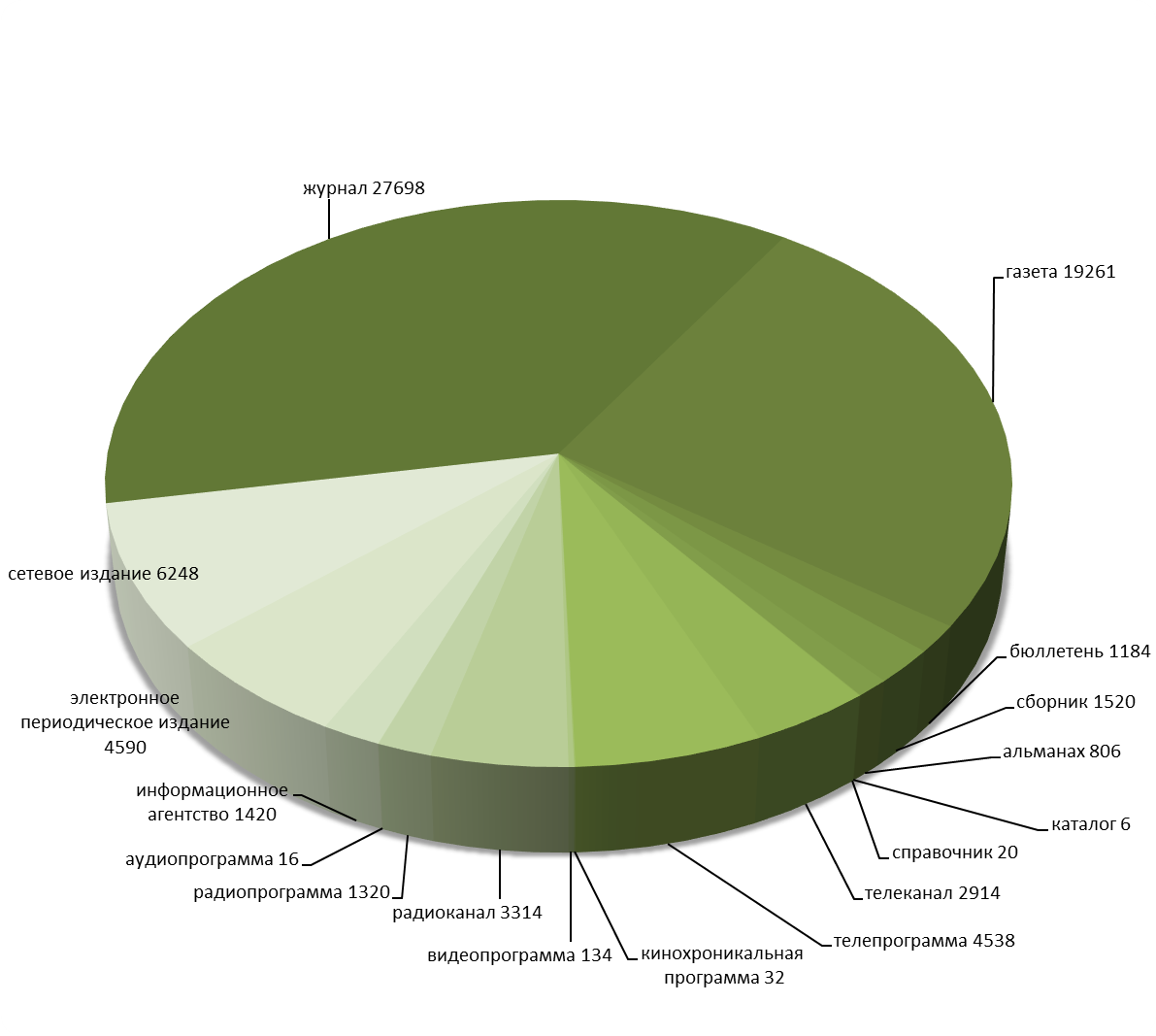 Рис. 12За отчетный период 2018 года подготовлено 11 (20) приказов о решениях Роскомнадзора по вопросам регистрации СМИ (таблица 2).Таблица 2Во 2 квартале (1 полугодии) 2018 года зарегистрировано (и внесено изменений в запись о регистрации) 536 (897) СМИ, что на 41,2 % (47,3 %) меньше, чем за аналогичный отчётный период 2017 года: зарегистрировано (и перерегистрировано) 911 (1 701) СМИ. Данные о регистрации (внесение изменений в запись о регистрации) средств массовой информации в сравнении с 2017 годом показаны на рисунке 13.Рис. 13Количество зарегистрированных СМИ и внесённых изменений в запись о регистрации СМИ во 2 квартале (в 1 полугодии) 2018 года в сравнении с 2016 и 2017 годами по формам распространения показано в таблице 3.Таблица 3Во 2 квартале (1 полугодии) 2018 года принято 216 (508) решений о возврате документов, поступивших на регистрацию СМИ и в связи с внесением изменений в запись о регистрации СМИ. По сравнению со 2 кварталом (1 полугодием) прошлого года количество возвратов в 2018 году уменьшилось на 47,2 % (38,9 %), в 2017 году 409 (831) решений. Доля возвратов составила 30,1% (37,6%) от общего числа поданных в отчётном периоде заявок.Основными причинами возврата документов в соответствии со ст. 13 Закона о СМИ являются:несоблюдение комплектности документов, прикладываемых к заявлению по вопросам регистрации (внесении изменений в запись о регистрации) СМИ (ч. 1 ст. 10 Закона о СМИ);нарушение требований порядка подачи заявления о регистрации (внесении изменений в запись о регистрации) СМИ, предусмотренного ч. 3 ст. 8 Закона о СМИ;подача заявления от имени учредителя лицом, не имеющим на то полномочий;неуплата государственной пошлины.После устранения нарушений заявления принимаются к рассмотрению. Во 2 квартале (1 полугодии) 2018 года подготовлено 2 (4) отказа в регистрации (внесении изменений в запись о регистрации) СМИ. Таким образом, по сравнению с 1 полугодием прошлого года количество отказов увеличилось на 2 (уменьшилось на 55,6 %), в 2017 году – 0 (9). Процент отказов составил 0,3 % от общего числа поданных заявок в отчётном периоде 2018 года.В соответствии со ст. 13 Закона о СМИ отказ в регистрации или во внесении изменений в запись о регистрации средства массовой информации возможен только по следующим причинам:если заявление подано от имени лица, не обладающего правом на учреждение средств массовой информации;если указанные в заявлении сведения не соответствуют действительности;если наименование (название), примерная тематика и (или) специализация средства массовой информации представляют злоупотребление свободой массовой информации (нарушение положений части 1 статьи 4 Закона о СМИ);если регистрирующим органом ранее зарегистрировано средство массовой информации с теми же наименованием (названием) и формой распространения массовой информации;не допускается внесение изменений в запись о регистрации средства массовой информации, если в запись о регистрации СМИ были внесены сведения о приостановлении или прекращении деятельности средства массовой информации.За отчётный период 2018 года Управлением разрешительной работы, контроля и надзора в сфере массовых коммуникаций из Реестра СМИ исключено 436 (895) средств массовой информации, из них: 179 (371) – по решению суда;167 (393) – по решению учредителя (соучредителей) СМИ;90 (131) записей о регистрации СМИ утратили силу.Таким образом, в отчётный период 2018 года из Реестра СМИ исключено на 21,9 % (6,3 %) меньше средств массовой информации, чем в аналогичном отчётном периоде 2017 года: 558 (953) СМИ.Сравнительные данные о прекращении деятельности средств массовой информации приведены в таблице 4.Таблица 4Регистрация СМИ в территориальных органах Роскомнадзора.Во 2 квартале (1 полугодии) 2018 года в территориальные органы поступило 361 (735) заявление на регистрацию (внесение изменений в запись о регистрации) СМИ, что на 39,4 % (39,9 %) меньше, чем во 2 квартале (1 полугодии) 2017 года – 596 (1222) заявлений. Из них:179 (375) – первичная регистрация СМИ, 182 (360) – внесение изменений в запись о регистрации СМИ. Во 2 квартале (1 полугодии) 2018 года зарегистрировано (и внесено изменений в запись о регистрации) 362 (767) СМИ, что на 37,8 % (30,4 %) меньше, чем в 2017 году – 582 (1102) СМИ.Данные о регистрации и внесении изменений в запись о регистрации СМИ в 2018 году в сравнении с 2017 годом отражены на рисунке 14.Рис.14Количество зарегистрированных СМИ и внесённых изменений в запись о регистрации СМИ во 2 квартале (в 1 полугодии) 2018 года в сравнении с 2016 и 2017 годами по формам распространения показано в таблице 5.Таблица 5Территориальными органами Роскомнадзора принято 38 (85) решений о возврате поступивших документов на регистрацию и в связи с внесением изменений в запись о регистрации СМИ. По сравнению со 2 кварталом (1 полугодием) 2017 года количество возвратов в 2018 году уменьшилось на 34,5 % (42,6 %), в 2017 году – 58 (148) решений. Доля возвратов составила 10,5 % (11,6 %) от общего числа поданных в отчётном периоде заявок.Во 2 квартале (1 полугодии) 2018 года подготовлен 1 (2) отказ в регистрации (внесении изменений в запись о регистрации) СМИ. Таким образом, количество отказов осталось на уровне прошлого года (увеличилось в 2 раза), в 2017 году – 1 (1) отказ. Процент отказов составил 0,3% от общего числа поданных за 6 месяцев 2018 года заявок.Во 2 квартале (1 полугодии) 2018 года территориальными органами из Реестра СМИ исключено 1190 (2557) СМИ, из них:378 (791) – по решению суда;384 (769) – по решению учредителя (соучредителей) СМИ;428 (997) записей о регистрации СМИ утратили силу.За аналогичный период 2017 года территориальными органами из Реестра СМИ исключено 1 063 (2 044) СМИ, 564 (922) – по решению суда и 499 (1 122) по решению учредителя (соучредителей) СМИ. Таким образом, количество средств массовой информации, исключённых из Реестра СМИ территориальными органами в отчётном периоде 2018 года, увеличилось на 12 % (25,1 %) по сравнению с аналогичным отчётным периодом 2017 года.Выдача разрешений на распространение продукции зарубежных периодических печатных изданий на территории Российской ФедерацииВо 2 квартале (1 полугодии) 2018 года принято 1 (2) заявление на выдачу разрешений на распространение продукции зарубежных периодических печатных изданий на территории Российской Федерации. Во 2 квартале 2017 года заявления не поступали, с начала года поступило 2 заявления. Таким образом, доля заявлений на выдачу разрешений на распространение продукции зарубежных периодических печатных изданий на территории Российской Федерации в 2018 году увеличилась на 100 % (осталась на уровне 1 полугодия 2017 года) (таблица 6).Таблица 6В 1 полугодии 2018 года разрешение на распространение продукции зарубежных периодических печатных изданий на территории Российской Федерации получил учредитель СМИ из Республики Беларусь.Основной причиной возврата документов на выдачу разрешений на распространение продукции зарубежных периодических печатных изданий на территории Российской Федерации является несоблюдение установленной действующим законодательством комплектности документов, прикладываемых к заявлению по вопросам выдачи разрешений на распространение продукции зарубежных периодических печатных изданий на территории Российской Федерации.Ведение реестра уведомлений о соблюдении статей 19.1 и 19.2 Закона о СМИУправлением осуществляется рассмотрение уведомлений от редакций, издателей и вещателей о получении денежных средств от иностранных источников, представление которых предусмотрено статьёй 19.2 Закона о СМИ.В соответствии с положениями ст. 19.2 Закона о СМИ во 2 квартале (1 полугодии) 2018 года в адрес Управления и территориальных органов поступило 50 (106) уведомлений о получении денежных средств из иностранных источников, что на 8,7 % (9,4 %) больше, чем в 2017 году – 46 (96) уведомлений. Все поступившие уведомления включены в реестр, из них: Управлением включено 10 (21) уведомлений от вещателей, 36 (77) уведомлений от редакций и (или) издателей СМИ;территориальными органами – 4 (8) уведомления от редакций и (или) издателей СМИ.В 1 полугодии 2018 года в ходе осуществления территориальными органами контрольной (надзорной) деятельности нарушения требований ст. 19.2 Закона о СМИ не выявлялись.Ведение реестра уведомлений вещателей об операторах связи, осуществляющих трансляцию телеканала, радиоканала по договору с вещателем таких телеканала или радиоканала, и о лицах, распространяющих телеканал, радиоканал в неизменном виде по договору с вещателем таких телеканала или радиоканала, а также о планируемом расторжении договоров с указанными лицамиВо 2 квартале (1 полугодии) 2018 года в реестр внесено 196 (465) уведомлений, что на 13,3 % (28,8 %) больше, чем в 2017 году – 173 (361) уведомления. Возвращено на доработку 67 (90) уведомлений, что в 2,7 раза (на 66,7 %) больше, чем в 2017 года – 24 (54) уведомления.Основной причиной отказа о внесении в реестр уведомлений вещателей об операторах связи в соответствии с п. 6.1 Порядка представления вещателем в лицензирующий орган сведений об операторах связи, осуществляющих трансляцию телеканала, радиоканала по договору с вещателем таких телеканала или радиоканала, и о лицах, распространяющих телеканал, радиоканал в неизменном виде по договору с вещателем таких телеканала или радиоканала, является отсутствие в уведомлении сведений, указанных в п. 4 настоящего Порядка.Сфера связиОрганизация и выполнение мероприятий по установлению размеров разовой и ежегодной платы за использование радиочастотного спектра на территории Российской Федерации Управлением разрешительной работы в сфере связи во 2 квартале 2018 года подготовлены:приказ Роскомнадзора от 13.04.2018 № 54 «Об установлении размеров платы за использование в Российской Федерации радиочастотного спектра по разрешениям на использование радиочастот или радиочастотных каналов»;приказ Роскомнадзора от 13.04.2018 № 55 «Об установлении размеров платы за использование в Российской Федерации по решениям Государственной комиссии по радиочастотам и/или лицензиям на оказание услуг связи в отношении выделенных полос радиочастот для применения радиотехнологий стандарта GSM (кроме GSM-R), UMTS, IMT-MC-450, LTE и их последующих модификаций».приказ Роскомнадзора от 25.06.2018 № 451-рчс «О решении Федеральной службы по надзору в области связи, информационных технологий по вопросу прекращения во внесудебном порядке разрешений на использование радиочастот или радиочастотных каналов».Осуществление присвоения (назначения) радиочастот или радиочастотного канала для радиоэлектронных средств на основании решения Государственной комиссии по радиочастотамВо 2 квартале 2018 года было рассмотрено 21 296 обращений пользователей по вопросам использования радиочастотного спектра, из которых по вопросам:присвоения (назначения) радиочастот или радиочастотных каналов – 8 955;продления срока действия разрешений на использование радиочастот или радиочастотных каналов – 5 446;переоформления разрешений на использование радиочастот или радиочастотных каналов – 523;прекращения действия разрешений на использование радиочастот или радиочастотных каналов и внесение изменений в разрешения, в том числе при новых присвоениях – 6 352;иные (продление сроков регистрации РЭС, дубликат, без основания) – 20.Распределение количества обращений по их видам показано на рисунке 15.Рис. 15В соответствии с установленными действующим законодательством в области связи порядком и сроками по мере поступления заявлений подготовлены и утверждены 282 приказа Роскомнадзора о присвоении (назначении) радиочастот или радиочастотных каналов, продлении, переоформлении, внесении изменений и аннулировании разрешений на использование радиочастот или радиочастотных каналов.По состоянию на 30.06.2018 принято 19 026 решений по заявлениям операторов о присвоении (назначении) радиочастот или радиочастотных каналов, включая переоформление и продление разрешений, а также прекращение действия разрешений и внесение в них изменений (таблица 7).Таблица 7Причиной 12 отказов в присвоении (назначении) радиочастот или радиочастотных каналов, а также в продлении и переоформлении РИЧ являлось несоответствие заявленной деятельности в области связи установленным для данного вида деятельности требованиям, нормам и правилам.Основные нарушения, при выявлении которых материалы, представленные в Роскомнадзор физическими и юридическими лицами на присвоение (назначение) радиочастот или радиочастотных каналов, а также на продление срока действия РИЧ, переоформление и прекращение действия РИЧ, возвращались заявителю (6,7 % от всех поступивших обращений) являлись:отсутствие заявления установленной формы в соответствии с Порядком проведения экспертизы возможности использования заявленных радиоэлектронных средств и их электромагнитной совместимости с действующими и планируемыми для использования радиоэлектронными средствами, рассмотрения материалов и принятия решений о присвоении (назначении) радиочастот или радиочастотных каналов в пределах выделенных полос радиочастот, утверждённым решением от 07.11.2016 № 16-39-01 (далее – Порядок);отсутствие доверенности на право обращения в Роскомнадзор у лица, подписавшего заявление;отсутствие выписки или протоколов измерения географических координат фактического места размещения действующего РЭС при продлении и переоформлении РИЧ, а также по причине превышения разницы между значениями разрешенных и измеренных географических координат более установленных по Порядку значений.Осуществление регистрации присвоения (назначения) радиочастот или радиочастотных каналовВо 2 квартале 2018 года УРС: зарегистрировано новых РИЧ –12 410;прекращено действие РИЧ по заявлениям пользователей (в том числе при новых присвоениях и переоформлениях) – 2 641;внесены изменения в РИЧ по заявлениям пользователей (в том числе при новых присвоениях и переоформлениях) – 3 963;прекращено действие РИЧ по обращениям территориальных органов Роскомнадзора в связи с нарушением сроков регистрации РЭС – 22;внесены изменения в РИЧ по обращениям территориальных органов Роскомнадзора в связи с нарушением сроков регистрации РЭС – 46;прекращено действие РИЧ в связи с нарушением правопреемником реорганизованного юридического лица срока подачи заявления на переоформление разрешения на использование радиочастот или радиочастотных каналов – 4;прекращено действие РИЧ в связи с ликвидацией юридического лица, которому было выдано разрешение на использование радиочастотного спектра – 8;прекращено действие РИЧ в связи с невнесением пользователем радиочастотным спектром платы за его использование – 12.Организация рассмотрения материалов радиочастотных заявок для оформления заключения о возможности выделения заявленных полос радиочастот для радиоэлектронных средствВо 2 квартале 2018 года рассмотрены материалы по 26 радиочастотным заявкам и оформлены соответствующие заключения о возможности выделения заявленных полос радиочастот для радиоэлектронных средств.Ведение реестра радиоэлектронных средств и высокочастотных устройств гражданского назначения, разрешенных для ввоза на территорию Российской Федерации, и направление в Евразийскую экономическую комиссию сведений о разрешенных для ввоза радиоэлектронных средствах и (или) высокочастотных устройствах для включения в Единый реестр разрешенных для ввоза на таможенную территорию Союза радиоэлектронных средств и высокочастотных устройствНа 30.06.2018 в Реестре содержится 6 032 реестровых записи о РЭС и ВЧУ гражданского назначения, разрешённых для ввоза на территорию Российской Федерации (3 060 реестровых записей включены в Единый реестр РЭС и ВЧУ, разрешенных для ввоза на таможенную территорию Евразийского экономического союза).Кроме того, во 2 квартале 2018 года было выдано 392 выписки из Реестра.Сведения, содержащиеся в Реестре, за исключением сведений, доступ к которым ограничен федеральными законами, размещены на официальном сайте Роскомнадзора в сети Интернет.Ведение реестра лицензий на осуществление деятельности в области оказания услуг связиПо состоянию на 30.06.2018 в реестре лицензий в области связи зарегистрировано 33 066 действующих лицензий, в том числе:услуги электросвязи – 24 872;услуги связи для целей телерадиовещания – 7 456;услуги почтовой связи – 738.Общее количество операторов, имеющих лицензии на оказание услуг связи – 12 796, из них:по электросвязи – 9 234;по телевидению и радиовещанию – 4 395;по почтовой связи – 728.Выдача разрешений на ввоз на территорию Российской Федерации в условиях, отличных от импорта, радиоэлектронных средств и высокочастотных устройств гражданского назначения, в том числе встроенных либо входящих в состав других товаров, а также на ввоз радиоэлектронных средств и высокочастотных устройств гражданского назначения физическими лицами для личного пользованияВо 2 квартале 2018 года выдано 241 разрешение на временный ввоз на территорию Российской Федерации РЭС и ВЧУ гражданского назначения, в том числе встроенных либо входящих в состав других товаров, 17 разрешений на ввоз РЭС и ВЧУ физическими лицами для личного пользования и 15 разрешений на ввоз РЭС и ВЧУ в условиях реимпорта.Указанная информация о выданных разрешениях представлена в Федеральною таможенную службу (далее – ФТС России) с использованием единой системы межведомственного электронного взаимодействия в объеме, предусмотренном утвержденной Технологической картой межведомственного электронного взаимодействия Роскомнадзора и ФТС России.Выдача разрешений на строительство, реконструкцию, проведение изыскательских работ для проектирования сооружений связи на приграничной территории и оформлению согласований на проведение работ во внутренних морских водах Российской Федерации по обращениям других федеральных органов исполнительной властиРоскомнадзором выдано АО «КВАНТ-ТЕЛЕКОМ» разрешение на строительство линии связи на участках: Республика Дагестан, Магарамкентский район, с. Филя – госграница с Азербайджаном, Республика Дагестан, Магарамкентский район, с. Яраг-Казмаляр – госграница с Азербайджаном.Роскомнадзором рассмотрены материалы запросов, поступивших из Росприроднадзора, и согласована выдача Росприроднадзором следующих разрешений:ООО «Арктик СПГ 3» – разрешения на проведение буровых работ во внутренних морских водах Российской Федерации в рамках выполнения проекта «Строительство поисково-оценочной скважины № ПО-1 на Северо-Обском ЛУ», в Обской губе Карского моря;ПАО «Ростелеком» – разрешения на строительство подводной линии связи во внутренних морских водах и в территориальном море Российской Федерации в рамках проектной документации «Строительство подводной волоконно-оптической линии передач (ПВОЛП) «Советская Гавань – Углегорск» (о. Сахалин).Роскомнадзором согласован допуск корейских кабельных судов CS SEGERO и MV MIRAERO в воды, находящиеся под юрисдикцией Российской Федерации, для выполнения глубоководных работ по прокладке кабеля для строительства волоконно-оптической линии передачи в соответствии с проектами: «Строительство подводной волоконно-оптической линии передачи Южно-Сахалинск – Курильск – Южно-Курильск – Крабозаводское» и «Строительство подводной волоконно-оптической линии передачи (ПВОЛП) Советская Гавань – Углегорск».Выдача разрешений на применение франкировальных машинРоскомнадзор осуществляет выдачу разрешений на применение франкировальных машин в порядке, установленном приказом Минкомсвязи России от 03.11.2011 № 296 «Об утверждении Административного регламента предоставления Федеральной службой по надзору в сфере связи, информационных технологий и массовых коммуникаций государственной услуги по выдаче разрешений на применение франкировальных машин». Приказом Минкомсвязи России от 08.08.2016 № 368 утвержден Порядок применения франкировальных машин (далее – Приказ № 368, Порядок применения ФМ) (зарегистрирован в Минюсте России 16.02.2017 № 45675).Приказ № 368 обеспечил переход на применение современных франкировальных машин, управление которыми осуществляется через информационную систему организации федеральной почтовой связи.В соответствии с п. 2 Приказа № 368 после 01.02.2018 прекращается действие выданных Роскомнадзором до вступления в силу Приказа № 368 разрешений на применение франкировальных машин, не соответствующих Порядку применения ФМ.Во 2 квартале 2018 года территориальными органами Роскомнадзора:выдано 206 разрешений на применение франкировальных машин (что на 480 меньше по сравнению с 1 кварталом 2018 года), в том числе:198 – оформлено разрешений (что на 436 меньше по сравнению с 1 кварталом 2018 года);8 – переоформлено при изменении реквизитов (что на 43 меньше по сравнению с 1 кварталом 2018 года);0 – переоформлено взамен утраченного или испорченного.аннулировано 14 разрешений (против 7940 в 1 квартале 2018), в том числе:6 – в связи с прекращением использования ФМ;8 – в связи с переоформлением при изменении реквизитов;0 – в связи с переоформлением при утрате или порче разрешения.По состоянию на 01.07.2018 года в базе данных выданных разрешений зарегистрировано:1 253действующих франкировальных машин;393 владельца франкировальных машин;3 производителя франкировальных машин (Pitney Bowes, Francotyp-Postalia, Neopost).Из общего количества зарегистрированных в 2 квартале 2018 года франкировальных машин (1253): 489 (39 %) – машины фирмы-производителя «Pitney Bowes»; 422 (34 %) – «Francotyp-Postalia»; 342 (27 %) – «Neopost».Ведение реестра операторов, занимающих существенное положение в сети связи общего пользованияВо исполнение требований ст. 19 Федерального закона от 07.07.2003 № 126-ФЗ «О связи» Роскомнадзор ведет и публикует Реестр операторов, занимающих существенное положение в сети связи общего пользования (далее – Реестр).Целью ведения Реестра, является установление операторов, занимающих существенное положение в сети связи общего пользования, на которых законодательством возлагаются обязанности:по применению к договору о присоединении сетей электросвязи, определяющему условия оказания услуг присоединения, положений о публичном договоре, а также связанные с этим обязательства по взаимодействию сетей электросвязи и пропуску трафика;государственное регулирование тарифов на услуги присоединения и услуги по пропуску трафика.Порядок ведения Реестра установлен приказом Мининформсвязи России от 19.05.2005 № 55 (зарегистрирован в Минюсте России 06.06.2005, рег. № 6693) (далее – Порядок).Во 2 квартале 2018 года Роскомнадзором проведен анализ отчетных форм №№ 01, 02, 03, представленных операторами фиксированной телефонной связи, осуществляющими деятельность на территории 85 субъектов Российской Федерации.Результаты анализа подтвердили обоснованность нахождения в Реестре всех включенных в него ранее операторов связи.В настоящее время в Реестр включены следующие операторы связи, занимающие существенное положение в сети связи общего пользования (по географически определяемым зонам нумерации):ПАО «Ростелеком» – занимает существенное положение в сети связи общего пользования практически во всех географически определяемых зонах нумерации, за исключением нижеперечисленных:ОАО «Костромская городская телефонная сеть» (в зоне нумерации «Костромская», г. Кострома);ПАО «Московская городская телефонная сеть» (в зоне нумерации «Московская городская», г. Москва);ОАО «Таттелеком» (в зоне нумерации «Татарстанская», Республика Татарстан);ОАО «Тывасвязьинформ» (в зоне нумерации «Тывинская», Республика Тыва);ОАО «Башинформсвязь» (в зоне нумерации «Уфимская», Республика Башкортостан);ФГУП «Электросвязь» по Чеченской Республике (в зоне нумерации «Чеченская», Чеченская Республика);ГУП Республики Крым «Крым телеком» (в зоне нумерации «Крымская», Республика Крым);ГУП Севастополя «СЕВАСТОПОЛЬ ТЕЛЕКОМ» (в зоне нумерации «Севастопольская», г. Севастополь).Выполнение операторами, занимающими существенное положение в сети связи общего пользования, требований нормативных правовых актов в области связи обеспечивает недискриминационный доступ на рынок услуг связи.Реестр размещен на официальном сайте Роскомнадзора.Итоги деятельности при вводе в эксплуатацию сооружений связиВо 2 квартале 2018 года в соответствии с Требованиями к порядку ввода сетей электросвязи в эксплуатацию, утвержденными приказом Министерства связи и массовых коммуникаций Российской Федерации от 26.08.2014 № 258, 3 территориальных Управления Роскомнадзора назначены головными по вводу сетей электросвязи (фрагментов сетей электросвязи) в эксплуатацию.Сфера защиты прав субъектов персональных данныхИтоги деятельности территориальных органов Роскомнадзора по ведению реестра операторов, осуществляющих обработку персональных данных» за 1 полугодие 2018 годаВ рамках ведение реестра операторов, осуществляющих обработку персональных данных (далее – Реестр), в 1 полугодии 2018 года в Реестр внесены сведения о 18 523 операторах, осуществляющих обработку персональных данных (далее – Операторы), в том числе за 2 квартал 2018 года – 8 748.Всего по состоянию на 01.07.2018 в Реестр включены сведения о 396 999 Операторах, из них:государственные органы – 7 390;муниципальные органы – 33 703;юридические лица – 326 845;физические лица (в т.ч. ИП) – 29 061.За 1 полугодие 2018 года в Роскомнадзор от Операторов поступило 79 362 заявления по ведению Реестра (в том числе за 2 квартал 2018 года – 44 145).Из общего количества заявлений по ведению Реестра, поступивших в 1 полугодии 2018 года от Операторов в Роскомнадзор, 44 439 поступило с использованием возможностей Портала персональных данных Роскомнадзора (далее – Портал ПД), что составило 56 % от всех заявлений, поступивших в Роскомнадзор, (в том числе за 2 квартал 2018 года -23 402, что составило 53 %).За 1 полугодие 2018 года в ТО Роскомнадзора поступило:19 395 уведомлений об обработке (намерении осуществлять обработку) персональных данных (далее – Уведомление) и 37 123 информационных письма о внесении изменений в сведения об операторах в реестре операторов, осуществляющих обработку персональных данных (далее – Информационное письмо) (в том числе за 2 квартал 2018 года – 9 368 Уведомлений и 19 030 Информационных письма);заявлений об исключении сведений об операторе из реестра операторов, осуществляющих обработку персональных данных (далее – Заявление) – 22 471 (в том числе за 2 квартал 2018 года – 15 557);заявлений на предоставление выписки из реестра операторов, осуществляющих обработку персональных данных (далее – выписка) – 364 (в том числе за 2 квартал 2018 года – 182).Деятельность по осуществлению лицензированияЛицензирование телевизионного вещания и радиовещанияПо состоянию на 29.06.2018 года в Реестре лицензий на осуществление телерадиовещания числится 6 868 лицензий, что на 0,1 % больше, чем в 2017 году (по состоянию на 30.06.2017 числилось 6 863 лицензии).Количество действующих лицензий на вещание по видам представлено на рисунке 16.Рис. 16В течение отчётного периода 2018 года поступило 542 (1 021) обращения по вопросу лицензирования телерадиовещания: 328 (609) – на лицензирование радиовещания, 214 (412) – на лицензирование телевещания, что на 15,9 % (14,4 %) меньше, чем в аналогичном отчётном периоде 2017 года – 628 (1 193). Из них: 81 (144) – на получение лицензий;454 (858) – на переоформление лицензий;3 (11) – на пролонгацию лицензий; 4 (8) – на выдачу дубликата лицензии.Подготовлено 28 (47) приказов, из них:22 (39) – о предоставлении, переоформлении, пролонгации лицензии на осуществление телевизионного вещания и радиовещания; 3 (4) – об отказе в переоформлении лицензии; 3 (4) – о выдаче дубликата лицензии.Общее количество выданных и переоформленных лицензий на осуществление телерадиовещания во 2 квартале (1 полугодии) 2018 года составило 476 (921), из них: на телевещание – 182 (378), на радиовещание – 294 (543). Таким образом, в отчётном периоде 2018 года наблюдается снижение количества выданных и переоформленных лицензий на 21,2% (18,5 %) по сравнению с 2017 годом – 604 (1 130).Количество выданных и переоформленных во 2 квартале 2018 года лицензий на осуществление телерадиовещания отражено на рисунке 17.Рис. 17По сравнению с показателями 2017 года количество оформленных во 2 квартале (1 полугодии) 2018 года новых лицензий снизилось на 45,7 % (36,4 %), число переоформленных лицензий (приложений) уменьшилось на 15,9 % (11,2 %), доля пролонгированных снизилась на 1/4 (на 81,1 %).Количество выданных и переоформленных лицензий на осуществление телерадиовещания во 2 квартале (1 полугодии) 2018 года по сравнению с аналогичными периодами 2016 и 2017 гг. представлено в таблице 8.Таблица 8За отчётный период 2018 года 6 (13) приказами Роскомнадзора «О решениях Федеральной службы по надзору в сфере связи, информационных технологий и массовых коммуникаций по вопросам прекращения действия лицензий на вещание» принято решение о досрочном прекращении действия 67 (162) вещательных лицензий. Соответствующие сведения внесены в Единую информационную систему Роскомнадзора (далее – ЕИС Роскомнадзора).Решение о прекращении действия лицензий на осуществление телерадиовещания принималось в соответствии с основаниями, предусмотренными ст. 20 Федерального Закона от 04.05.2011 № 99-ФЗ «О лицензировании отдельных видов деятельности» и ст. 31.7 Закона о СМИ.В аналогичном отчётном периоде 2017 года своё действие досрочно прекратили 96 (174) лицензий и 67 (137) лицензий утратили силу в связи с истечением своего срока действия. По сравнению с аналогичным отчётным периодом 2017 года количество лицензий, прекративших своё действие на 29.06.2018, уменьшилось на 30,2 % (6,9 %).Сравнительное количество лицензий прекративших своё действие за отчётный период 2017 и 2018 гг. с указанием причины прекращения показано в таблице 9.Таблица 9Лицензирование деятельности по изготовлению экземпляров аудиовизуальных произведений, программ для электронных вычислительных машин, баз данных и фонограмм на любых видах носителей (за исключением случаев, если указанная деятельность самостоятельно осуществляется лицами, обладающими правами на использование указанных объектов авторских и смежных прав)По состоянию на 29.06.2018 в реестре лицензий на осуществление деятельности по изготовлению экземпляров аудиовизуальных произведений, программ для электронных вычислительных машин, баз данных и фонограмм на любых видах носителей (далее – Реестр ВАФ) содержатся сведения о 121 лицензии.Во 2 квартале 2018 года заявок на предоставление и переоформление лицензий, а также на представление сведений из Реестра ВАФ не поступало.С начала 2018 года поступило 3 заявки, из них:1 – на предоставление лицензии (заявление и прилагаемые к нему документы возвращены соискателю в связи с непредставлением в тридцатидневный срок в полном объёме комплекта документов на предоставление лицензии);2 – на переоформление лицензии. По 1 из заявок принято решение об отказе в переоформлении лицензии в связи с установленным в ходе проверки несоответствием лицензиата лицензионным требованиям.Количество оформленных (переоформленных) лицензий за текущий отчётный период 2018 года в сравнении со 2 кварталом (1 полугодием) 2017 года представлено в таблице 10.Таблица 10По сравнению с аналогичным отчётным периодом 2017 года количество действующих лицензий в 2018 году уменьшилось на 2 (на 1,6 %).Реестр ВАФ на осуществление деятельности по изготовлению экземпляров аудиовизуальных произведений, программ для электронных вычислительных машин, баз данных и фонограмм на любых видах носителей размещен на официальном сайте Роскомнадзора.Лицензирование деятельности в области оказания услуг связиВ течение 2 квартала 2018 года в Роскомнадзор поступило 2 597 обращений по вопросам лицензирования, в том числе 665 заявлений о предоставлении новых лицензий, а также 1 932 заявления о продлении срока действия лицензий, о переоформлении и прекращении действия лицензий.В соответствии с установленными действующим законодательством в области связи порядком и сроками по мере поступления заявлений подготовлены и утверждены 6 приказов Роскомнадзора по вопросам лицензирования деятельности в области оказания услуг связи. По результатам рассмотрения заявлений о предоставлении лицензий во 2 квартале 2018 года приняты решения о выдаче новых лицензии, в том числе: по видам услуг связи:Таблица 11по наименованиям услуг связи:Таблица 12Сведения о решениях Роскомнадзора по вопросам лицензирования деятельности в области оказания услуг связи, принятых во 2 квартале 2018 года представлены в таблице 13.Таблица 13Количество новых лицензий на осуществление деятельности в области связи по отдельным видам деятельности, выданных во 2 квартале 2018 года представлено на рисунке 18.Рис. 18Количество лицензий на осуществление деятельности в области связи, выданных во 2 квартале 2018 года, по телефонии представлены на рисунке 19. Рис. 19К рис. 19 обозначения:Количество новых лицензий по видам услуг связи, выданных во 2 квартале 2018 года, представлены на рисунке 20.Рис. 20III. Кадровая работа и мероприятия по противодействию коррупцииПодбор и расстановка кадровПо состоянию на 01.07.2018 при предельной численности Роскомнадзора в 2 718 штатных единиц (без персонала по охране и обслуживанию зданий), вакантными остаются 231 штатных единиц, из них в территориальных органах – 205 единица. Таким образом, укомплектованность на отчетную дату составила 91,5 %.100% укомплектованность в 14 ТО Роскомнадзора:по Калужский области, по Костромской области, по Смоленской области, по Тамбовской области (ЦФО), по Калининградской области, по Новгородской области (СЗФО), по Республике Ингушетия, по Чеченской Республике (СКФО), по Кировской области, по Саратовской области, (ПФО), по Забайкальскому краю, по Томской области (СФО), по Магаданской области и Чукотскому автономному округу, по Республике Саха (Якутия) (ДФО). В остальных ТО укомплектованность составляет от 80% до 97,3%.За отчетный период 2018 года уволено 147 государственных гражданских служащих, принято впервые на государственную гражданскую службу 140 человек.Всего в территориальных управлениях Роскомнадзора в отчетный период проведен 21 конкурс на замещение вакантных должностей и 28 конкурсов на формирование кадрового резерва.По состоянию на 01.07.2018 в кадровом резерве Роскомнадзора на замещение вакантных должностей в порядке должностного роста состоит 965 граждан и государственных гражданских служащих Роскомнадзора (918 – в ТО и 47 – в центральном аппарате).В 2 квартале 2018 года из действующего кадрового резерва назначено на должности государственной гражданской службы 70 человек.В аппараты полномочных представителей Президента Российской Федерации в федеральных округах (СЗФО, СФО, ПФО) направлены на согласование материалы на 5 кандидатов для назначения на должность заместителей руководителя территориального органа Роскомнадзора.В течение 2 квартала 2018 года в Роскомнадзоре присвоены классные чины государственной гражданской службы Российской Федерации 142 государственным гражданским служащим территориальных органов и 29 гражданским служащим центрального аппарата Роскомнадзора.Прошли аттестацию 23 государственных гражданских служащих Роскомнадзора.Во 2 квартале 2018 года подготовлены представления к награждению:ведомственными наградами Министерства связи и массовых коммуникаций Российской Федерации на 162 работника Роскомнадзора;правами руководителя Роскомнадзора на 271 работника Роскомнадзора.Проведено 86 служебных проверок, по результатам которых было применено к государственным гражданским служащим 54 дисциплинарных взысканий, из них 3 в виде выговора, остальные – в виде замечания.Вопросы прохождения государственной гражданской службы, мероприятия по противодействию коррупцииНаправлены отчеты:В Аппарат Правительства Российской Федерации:информация об организационно-структурном и кадровом обеспечении Роскомнадзора за 1 квартал 2018 год; информация о ходе реализации плана мероприятий («дорожной карты») по реализации Основных направлений развития государственной гражданской службы Российской Федерации на 2016-2018 гг. в ФОИВ за 1 квартал 2018 год;информация о внесении в ЕИСУКС сведений о конкурсных комиссиях предложения по совершенствованию положений законодательства Российской Федерации о противодействии коррупции.В Минтруд России направлены:о практике дачи согласия на трудоустройство гражданам, замещавшим должности государственной службы, включенные в соответствующие перечни должностей, в подведомственные организации, созданные для выполнения задач, поставленных перед государственными органами, а также рассмотрения комиссиями по соблюдению требований к служебному поведению и урегулированию конфликта интересов сообщений подведомственных организаций, созданных для выполнения задач, поставленных перед государственными органами, о заключении с указанными гражданами трудовых и (или) гражданско-правовых договоров на выполнение работ (оказание услуг) за период 2015-2017 гг.;предложения по совершенствованию положений законодательства Российской Федерации о противодействии коррупции; сведения о ходе реализации мер по противодействию коррупции за 1 квартал 2018 года.В Министерство цифрового развития, связи и массовых коммуникаций Российской Федерации представлено:отчет об укомплектованности центрального аппарата и территориальных органов Роскомнадзора за апрель, май, июнь 2018 года;предложение о присвоении классных чинов государственных гражданских служащих Российской Федерации семи заместителям руководителей Управлений Роскомнадзора по федеральным округам;подготовлены и направлены в Минкомсвязь России справки-характеристики на сотрудников Роскомнадзора и подведомственных организаций для поощрения ведомственными наградами Минкомсвязи России за активное участие в подготовке и проведении выборов Президента Российской Федерации в марте 2018 года;ходатайство о представлении к награждению ведомственными наградами Минкомсвязи России государственных гражданских служащих Роскомнадзора за активное участие в подготовке и проведении выборов Президента Российской Федерации в марте 2018 года.В Пенсионный фонд России направлено представление о назначении пенсии по выслуге лет бывшим государственным служащим.В Росстат направлен отчет о занятости и движении работников за 1 квартал 2018 года.Проведены кадровые дни по рассмотрению кандидатур для назначения на должности:руководителя Управления Роскомнадзора по Уральскому федеральному округу,заместителя руководителя Управления Роскомнадзора по Мурманской области,заместителя руководителя Управления Роскомнадзора по Сибирскому федеральному округу,заместителя руководителя Управления Роскомнадзора по Республике Башкортостан,заместителя руководителя Управления Роскомнадзора по Брянской области.Организована работа по совершенствованию информационной системы кадрового учета Роскомнадзора на базе ПО «1С: Зарплата и кадры» в целях реализации возможностей автоматизации процессов кадровой деятельности:совместно с сотрудниками отдела планирования информатизации (УНСИТ) проведено рабочее совещание по вопросу перевода кадровой информации из Единого сервера Роскомнадзора на платформе 1С «Зарплата и кадры» 1.0 в Единую информационную систему управления кадровым составом гражданской службы (ЕИСУ КС), принят ряд решений по соблюдению ряда условий для перевода на новую версию программного обеспечения кадровой системы;в федеральные окружные территориальные органы направлено циркулярное письмо о необходимости подготовки к передаче кадровой информации в объеме, предусмотренном Стандартом предоставления данных в отношении кадрового состава всех территориальных органов;проведено совещание с разработчиками ПО «1С: Зарплата и кадры» (АСБК) и представителями УНСИТ для определения дальнейших, конкретных  действий по переходу на новую версию Системы.Организована работа по оформлению представленных сведений о доходах, расходах, об имуществе и обязательствах имущественного характера за 2017 год.Подготовлены проекты приказов по внесению изменений и дополнений в ведомственные нормативные правовые акты Роскомнадзора, в целях принятия мер по повышению эффективности противодействия коррупции в организациях, созданных для выполнения задач, поставленных перед федеральными государственными органами:«О назначении должностных лиц, ответственных за включение и исключение сведений в реестр лиц, уволенных в связи с утратой доверия»;«О внесении изменений в Положение о сообщении государственных гражданских служащих Роскомнадзора о получении подарка»;«О Методике проведения конкурса в Роскомнадзоре на замещение вакантных должностей и включения в кадровый резерв».Подразделением по профилактике коррупции и иных правонарушений организован анализ сведений о доходах, расходах, об имуществе и обязательствах имущественного характера, представленных руководителями,  заместителями руководителей территориальных органов и гражданскими служащими центрального аппарата Роскомнадзора за 2016 год.Проведено два заседания комиссии по соблюдению требований к служебному поведению и по урегулированию конфликта интересов.Организована подготовка документов на государственных гражданских служащих Роскомнадзора для представления к награждению ведомственными наградами Минкомсвязи России и поощрениям Роскомнадзора.Размещены сведений о доходах, расходах, об имуществе и обязательствах имущественного характера сотрудников центрального аппарата, территориальных органов и подведомственных организаций Роскомнадзора на сайте в информационно-телекоммуникационной сети «Интернет» за 2017 год.Внесены изменения и дополнения на официальном сайте Роскомнадзора в разделах «Государственная служба» и «Противодействие коррупции»:о вакантных должностях центрального аппарата Роскомнадзора;информация о сотрудниках отдела государственной службы и кадров, ответственных за проведение конкурсов на замещение вакантных должностей в центральном аппарате Роскомнадзора;размещен приказ Роскомнадзора от 11.07.2017 N 128 «Об утверждении положения о кадровом резерве Федеральной службы по надзору в сфере связи, информационных технологий и массовых коммуникаций  и ее территориальных органов»;проведено тестирование руководства территориальных органов Роскомнадзора по знанию НПА по исполнению возложенных полномочий.Проведен семинар в форме ВКС для заместителей руководителей территориальных органов Роскомнадзора, рекомендованных в кадровый резерв Роскомнадзора.Проведена проверка справочников на предмет осуществления корректной выгрузки в ЕИС УКС.Направлены ходатайства полномочным представителям Президента Российской Федерации о согласовании назначения: в Сибирском, Северо-Западном и Приволжском федеральных округах.Организована работа в соответствии с Методикой Минтруда России по вопросу оценки показателей повышения эффективности и результативности работы кадровых служб федеральных органов исполнительной власти, включая показатели эффективности и использования кадровых резервов.IV. Оценка результатов деятельности территориальных органов Роскомнадзора управлениями центрального аппарата РоскомнадзораУправление организационной работыАнализ профилактической работы, проводимой по направлениям деятельности, в том числе анализ выполнения планов-графиков профилактической работы, разработанных территориальными органами в соответствии с Программой профилактики нарушений обязательных требований на 2018 годВ Роскомнадзоре организовано обобщение и анализ правоприменительной практики контрольно-надзорной деятельности. Обобщения практики проводятся ежегодно, обзор практики размещается на официальном сайте Роскомнадзора в порядке, установленном приказом Роскомнадзора от 09.12.2016 № 311. Рабочая группа по обобщению и анализу правоприменительной практики контрольно-надзорной деятельности собиралась трижды, все запланированные на 2018 год мероприятия выполнены. При обобщении правоприменительной практики за 2018 год в 2019 году планируется использовать Стандарт комплексной профилактики нарушений обязательных требований, утверждённый протоколом заседания проектного комитета по основному направлению стратегического развития Российской Федерации «Реформа контрольной и надзорной деятельности» от 12.09.2017 № 61. Сведения о результатах государственного контроля (надзора) по направлениям деятельности с указанием количества проведенных контрольно-надзорных мероприятий, перечня наиболее часто встречающихся нарушений обязательных требований, общей суммы привлечения к административной ответственности с указанием основных правонарушений по видам, опубликованы на официальном сайте Роскомнадзора в разделе «Планирование, отчёты о деятельности».На официальном сайте Роскомнадзора постоянно актуализируется содержание раздела «Правовая информация», в котором публикуются тексты или ссылки на тексты правовых актов, в том числе, содержащих обязательные требования. Кроме того, 05.06.2018 в разделе «Массовые коммуникации» размещена актуальная редакция Федерального закона от 29.12.2010 № 436-ФЗ «О защите детей информации, причиняющей вред их здоровью и развитию». Перечни нормативных правовых актов, содержащих обязательные требования, размещены в разделе «Профилактика нарушений обязательных требований». Актуальные тексты нормативных правовых актов, содержащих обязательные требования в области персональных данных, размещены также на Портале персональных данных в разделе «Законодательство» и «Электронная библиотека по защите прав субъектов персональных данных».В рамках размещения на официальном сайте Роскомнадзора разъяснений о содержании новых нормативно-правовых актов, устанавливающих обязательные требования, в первом полугодии 2018 года подготовлены и размещены в разделе «Массовые коммуникации» в связи со вступившими в законную силу с 01.01.2018 года поправками в Закон Российской Федерации от 27.12.1991 № 2124-I «О средствах массовой информации» рекомендации для редакций СМИ, касающиеся новых требований, предъявляемых к выходным данным сетевых изданий (январь 2018 года), обновлённые рекомендации по возникающим вопросам в части регистрации средств массовой информации (внесении изменений в реестровую запись) (март 2018 года). Кроме того, в июне 2018 года на сайте размещены рекомендации по измерению знака информационной продукции и логотипа телеканала.В рамках реализации Программы проводятся мероприятия по повышению квалификации сотрудников.29 и 30 мая 2018 г. в г. Москва был проведён для сотрудников Роскомнадзора практический семинар по теме: «Повышение качества оказания государственных услуг в условиях изменения отраслевого законодательства. Осуществление государственного контроля и надзора в сфере массовых коммуникаций», в котором приняли участие более 150 человек.Ежемесячно проводятся обучающие мероприятия в режиме видеоконференцсвязи с территориальными управлениями Роскомнадзора, направленные на оказание методической помощи и проведение разъяснительной работы в сфере персональных данных.В сфере связи методическая работа (повышение квалификации) с сотрудниками территориальных органов Роскомнадзора по проведению профилактической работы ведется в соответствии с Планом обучающих мероприятий на 2018 год в режиме плановых еженедельных видеоконференций, и в случае необходимости в режиме внеплановых видеоконференций.Во исполнение поручения Коллегии Роскомнадзора от 20.02.2018 № 1-кс разработаны и направлены в территориальные управления Роскомнадзора «Методические рекомендации по контролю за использованием радиочастотного спектра и радиоэлектронных средств операторами подвижной радиотелефонной связи при совместном использовании радиочастот и радиоэлектронных средств, а также при оказании услуг связи по бизнес-модели виртуальной сети подвижной радиотелефонной связи».Всего в 1 полугодии 2018 года проведено 2896 профилактических мероприятий для определенного круга лиц (семинары, совещания, встречи, и тому подобное), из них 749 в сфере связи, 1618 в сфере защиты прав субъектов персональных данных, 529 в сфере массовых коммуникаций. Кроме того, проведено свыше 215 тыс. адресных профилактических мероприятий (направленные отдельным гражданам или организациям напоминания, разъяснения – письма, в том числе электронные; индивидуальные встречи, беседы) и 24630 профилактических мероприятий для неопределенного круга лиц (размещение разъяснений и поясняющей информации на сайте, беседы, интервью и статьи в прессе, в том числе в интернете).В сфере защиты прав субъектов персональных данных было проведено 3011 факультативных учебных занятий, в рамках которых охвачено 813223 несовершеннолетних, из которых 1248 мероприятий с общим охватом порядка 620000 несовершеннолетних было проведено в формате виртуальных уроков.В сфере массовых коммуникаций направления профилактической работы следующие: «Основные требования законодательства о средствах массовой информации, проверяемые в ходе контрольно-надзорных мероприятий», «Вопросы соблюдения лицензионных требований в сфере телерадиовещания».Основными вопросами всех видов профилактических мероприятий в сфере связи являются вопросы ограничения доступа к сайтам в сети «Интернет», содержащим информацию, распространение которой в Российской Федерации запрещено; обязательной идентификации пользователей при доступе к сети Интернет в публичных местах по технологии Wi-Fi; пресечения незаконной реализации SIM-карт мобильной связи; обязанности операторов связи по передаче в неизменном виде абонентского номера (номер А), выделенного абоненту, инициирующему передачу SMS-сообщений, установление телефонного соединения; хранения на территории Российской Федерации информации о фактах приема, передачи, доставки и (или) обработки голосовой информации, текстовых сообщений, изображений, звуков, видео- или иных сообщений пользователей услугами связи; хранение текстовых сообщений, голосовой информации, изображения, звуков, видео-, иных сообщений (ФЗ от 06.07.2016 № 374-ФЗ – «Закон Яровой»); я пользователями радиочастотного спектра порядка, требований и условий, относящихся к использованию РЭС и ВЧУ регистрация РЭС; ввода в эксплуатацию сетей подвижной радиотелефонной связи, основанных на использовании бизнес-модели виртуальной сети подвижной радиотелефонной связи (MVNO) – Light MVNO, Full MVNO.; требования СОРМ.В 2017 году разработаны, согласованы с Минкомсвязью России и приказом Роскомнадзора от 24.10.2017 № 215 утверждены формы проверочных листов (списков контрольных вопросов), используемых при проведении плановых проверок при осуществлении государственного надзора в области связи. Формы проверочных листов (списки контрольных вопросов) (всего 20 форм) стали применяться территориальными органами Роскомнадзора в 2018 году после регистрации в Минюсте России приказа Роскомнадзора от 24.10.2017 № 215 (зарегистрирован 28.02.2018, регистрационный № 50169).По итогам анализа результатов профилактической работы в 2018 году управлениями центрального аппарата были разработаны и направлены в территориальные органы предложения по корректировке учета проведенных профилактических мероприятий.Детальные результаты анализа представлены ТО по ФО в справках о результатах деятельности Роскомнадзора в федеральных округах, размещенных в ЕИС Роскомнадзора.Сводные значения основных количественных показателей по всем ТО за 1 полугодие 2018 года представлены в таблице 14.Таблица 14* – для сферы ПД количество учтено количество сотрудников, в полномочиях которых установлено осуществление государственного контроля (надзора), регистрационной и разрешительной деятельности в сфере защиты прав субъектов персональных данных по сведениям подсистемы Администрирование ЕИС Роскомнадзора.Распределение количества проведенных профилактических мероприятий по федеральным округам показано в таблицах 15-17.Таблица 15Таблица 16Таблица 17Количество проведенных профилактических мероприятий в сферах деятельности распределено по федеральным округам достаточно однородно и соотносится с количеством субъектов надзора, действующих в федеральных округах. Количество сотрудников, принявших участие в профилактических мероприятиях, по федеральным округам, в сравнении со штатной численностью сотрудников с полномочиями государственного контроля (надзора) (по данным подсистемы Администрирование ЕИС Роскомнадзора), показано в таблице 18.Таблица 18В таблице:Штатная численность – Штатная численность сотрудников с полномочиями государственного контроля (надзора) в сфере деятельностиПринявшие участие – Количество сотрудников, принявших участие в профилактических мероприятиях в сфере деятельностиДоля принявших участие – Доля сотрудников, принявших участие в профилактических мероприятиях, от штатной численности сотрудников с полномочиями государственного контроля (надзора) в сфере деятельности.Доля сотрудников, принявших в 1 полугодии 2018 года участие в профилактических мероприятиях, от штатной численности сотрудников с полномочиями государственного контроля (надзора) в сфере связи, по всем федеральным округам превышает 60 %, в целом по России в указанных мероприятиях приняли участие 72,5 % сотрудников.Доля сотрудников, принявших в 1 полугодии 2018 года участие в профилактических мероприятиях, от штатной численности сотрудников с полномочиями государственного контроля (надзора) в сфере массовых коммуникаций, по всем федеральным округам, кроме УФО, превышает 50 %, в целом по России в указанных мероприятиях приняли участие 62,7 % сотрудников. В то же время в ТО по УФО доля участия сотрудников в первом полугодии составила 43,6 %, что выше данных первого квартала на 5 %.Показатель более 100 % может означать привлечение к профилактическим мероприятиям сотрудников, в должностных регламентах которых не установлены полномочия государственного контроля (надзора). Более точные показатели степени участия сотрудников ТО в профилактических мероприятиях будут получены после формирования в ЕИС раздела по учету профилактических мероприятий.Промежуточные (средние по Российской Федерации) значения сводных показателей для каждой сферы деятельности по состоянию на конец 1 полугодия 2018 года в сравнении с установленными Программой профилактики нарушений обязательных требований на 2018 год, представлены в таблице 19.Таблица 19Ниже дан анализ полученных значений показателей. Для всех показателей даны таблицы значений для каждого ТО, с целью изучения, сравнения и анализа данных лицами, ответственными за формирование сведений о результатах профилактической работы.Анализ показателя «Доля субъектов надзора, охваченных профилактическими адресными мероприятиями, от общего количества действующих на подведомственной территории субъектов надзора».Сфера связиВыписка из таблицы 20Для сферы связи показатель рассчитан исходя из следующих данных (таблица 21).Таблица 21Формально установленный показатель (7 %) достигнут и превышен в несколько раз. В 33 ТО значение показателя достигло 100 %; в случае неоднократного направления субъектам надзора адресной профилактической информации также устанавливался показатель 100 %. Минимальное значение показателя – 6,1 % (ТО по Республике Саха (Якутия).Более строгий расчет данного показателя будет возможен при реализации в ЕИС Роскомнадзора механизма учета субъектов надзора – адресатов мероприятий данного вида.Сфера СМИ.Выписка из таблицы 22Для сферы СМИ показатель рассчитан исходя из следующих данных (таблица 23).Таблица 23Установленный показатель на конец года – 100 %. Значение показателя на конец 1 полугодия 2018 года 68,8 % показывает тенденцию к достижению по итогам года 100 %.Количество адресных профилактических мероприятий в сфере СМИ варьируется от 11 (ТО по Тамбовской области) до 1258 (ТО по ПФО).Процент охвата субъектов надзора меняется от 1,9 % (в ТО по ЦФО, при этом проведено значительное количество мероприятий – 774, однако в данном регионе максимальное количество зарегистрированных СМИ и вещателей, более 40 тыс.) до 100 % и более (при неоднократном охвате одних и тех же адресатов) в 24 ТО.Сфера защиты прав субъектов персональных данных (ПД)Выписка из таблицы 24Для сферы ПД показатель рассчитан исходя из следующих данных (таблица 25).Таблица 25Установленный показатель на конец года – 0,5 %. Среднее значение показателя на конец 1 полугодия 2018 года 6 %.Так же, как в сферах связи и СМИ, в сфере персональных данных количество проведенных адресных мероприятий в ТО отличается на несколько порядков – от минимального 150 (ТО по Республике Северная Осетия – Алания) до максимального 9934 (ТО по УФО).Максимальный охват адресными мероприятиями в ТО Роскомнадзора по Курганской области – 55,4 %.Минимальный охват – 0,3 % – в ТО Роскомнадзора по ЦФО, где ввиду специфики региона зарегистрировано максимальное количество объектов надзора (более 1,2 млн.). При этом управлением проведено больше 3,5 тыс. адресных мероприятий.Представляется целесообразным при реализации в ЕИС Роскомнадзора подсистемы «Профилактика» рассмотреть возможность учета адресных мероприятий, проводимых в отношении целевых групп (банки, коллекторские агентства, образовательные учреждения и прочее).Анализ показателя «Доля субъектов надзора, охваченных профилактическими мероприятиями для определенного круга лиц от общего количества субъектов надзора».В сфере связи.Выписка из таблицы 25Для сферы связи показатель рассчитан исходя из следующих данных (таблица 26).Таблица 26Установленный показатель на конец года – 20 %. Среднее значение показателя на конец 1 полугодия 2018 года 27,2 %. За основу расчета выбрано не количество мероприятий, а количество фактов участия субъектов надзора в проведенных мероприятиях для определенного круга лиц (семинарах, совещаниях и т.п.), так как в одном семинаре (совещании) принимают участие несколько субъектов надзора, и количество фактов их участия в большей степени отражает охват подконтрольных субъектов данными мероприятиями. Наименьший охват субъектов надзора мероприятиями данного вида – 0,8 %, в ТО по Владимирской области (проведено одно мероприятие с 14 участниками).В шести ТО количество фактов участия совпадает либо превышает количество субъектов надзора.Вместе с тем анализ охвата участия субъектов надзора с учетом уникальных участников мероприятий (учтенных только один раз, независимо от количества участий) показывает, что в среднем по России принимали участие в мероприятиях для определенного круга лиц 14,8 % субъектов надзора, осуществляющих деятельность на подконтрольных территориях (таблица 27).Динамика охвата субъектов надзора с учетом уникальных участников мероприятий будет проанализирована по итогам дальнейших отчетных периодов.Таблица 27В сфере массовых коммуникаций.Выписка из таблицы 28Для сферы массовых коммуникаций показатель рассчитан исходя из следующих данных (таблица 29).Таблица 29В таблице:Количество субъектов надзора – Количество субъектов надзора, осуществляющих деятельность на подконтрольной ТО РКН территории, ВСЕГО (СМИ и ТРВ)Количество фактов участий  – Количество фактов участий субъектов контроля (надзора), в профилактических мероприятиях для определенного круга лиц (сумма всех участников во всех мероприятиях – если один субъект участвовал в нескольких мероприятиях, факты участия суммируются)Количество уникальных субъектов надзора – Количество уникальных субъектов надзора, принявших участие в профилактических мероприятиях для определенного круга лиц (каждый субъект надзора учитывается один раз, несмотря на количество его участий в различных мероприятиях)Доля субъектов надзора1 – Доля субъектов надзора, с учетом количества уникальных участников, охваченных профилактическими мероприятиями для определенного круга лиц от общего количества субъектов надзора (отношение значения в столбце 5 к значению в столбце 3,  %)Доля субъектов надзора2 – Доля субъектов надзора, охваченных профилактическими мероприятиями для определенного круга лиц от общего количества субъектов надзора, с учетом количества фактов участий субъектов контроля (надзора), в профилактических мероприятиях для определенного круга лиц (сумма всех участников во всех мероприятиях – если один субъект участвовал в нескольких мероприятиях, факты участия суммируются) (отношение значения в столбце 4 к значению в столбце 3,  %).Установленный показатель на конец года – 45 %. Среднее значение показателя на конец 1 полугодия 2018 года 45 %. За основу расчета выбрано количество фактов участия субъектов надзора в проведенных мероприятиях для определенного круга лиц.При учете количества уникальных (учтенных только один раз) участников, в профилактических мероприятиях для определенного круга лиц показатель равен 30,4 %.В сфере ПД.Выписка из таблицы 30Для сферы ПД показатель рассчитан исходя из следующих данных (таблица 31).Таблица 31Установленный показатель на конец года – 2 %. Среднее значение показателя на конец 1 квартала 2018 года – 4,1 %. За основу расчета также выбрано количество фактов участия субъектов надзора в проведенных мероприятиях для определенного круга лиц.Анализ показателя «Динамика снижения количества выявленных нарушений за отчетный период по отношению к аналогичному периоду предыдущего года».Выписка из таблицы 32Для расчета показателей в сфере связи и персональных данных использовались сведения о выявленных нарушениях, размещенные в ЕИС Роскомнадзора, за 1 полугодие 2017 и 1 полугодие 2018 года соответственно.Показатель для сферы массовых коммуникаций рассчитан как среднее значение показанных в отчете УРРКНСМК показателей для СМИ и для вещания. Управлением отмечено, что снижение показателей по выявленным нарушениям с «формальным» составом в сфере СМИ на 20,2% и в сфере телерадиовещания на 22,2% связано с уменьшением количества допущенных нарушений редакциями и учредителями, а также вещательными организациями нарушений. Данные показатели напрямую зависят от проводимой в области массовых коммуникаций адресной профилактической работы Управлением и территориальными органами с представителями медиасообщества, направленной на предупреждение нарушений в сфере СМИ.Общие промежуточные значения показателя динамики снижения количества всех нарушений, выявленных  за отчетный период по отношению к аналогичному периоду предыдущего года по сведениям, размещенным ТО в ЕИС Роскомнадзора и сформированных в Информационно-справочной системе (ИСС), показаны в таблице 33.Таблица 33Динамика снижения выявленных нарушений и принятых мер по их устранению показана для нарушений, выявленных в ходе мероприятий государственного контроля (надзора). Анализ нарушений, выявленных как в ходе мероприятий государственного контроля (надзора), так и без их проведения, по сферам деятельности, показывает практическое отсутствие снижения нарушений или их слабый рост (таблица 37). При этом динамика общего количества выявленных нарушений использована в качестве формального показателя, но не может быть использована для предметного анализа направлений и тематик профилактической работы, так как видна зависимость общей динамики от того, при каком направлении госконтроля было выявлено большее количество нарушений. Так, в сфере связи при значительном снижении нарушений, выявленных при проведении мероприятий госконтроля, в общей динамике преобладает рост нарушений из-за большего (на порядок) количества выявленных нарушений. По тем же причинам в сфере СМИ наблюдается противоположная картина. Таблица 34Анализ таблиц показывает, что снижение количества нарушений по сравнению с 1 полугодием 2017 года наблюдается для нарушений, выявленных по результатам мероприятий государственного контроля (надзора) в сфере связи (-69,0 %), СМИ (-19,1 %), ПД (-6,2 %).Для нарушений, выявленных без проведения мероприятий госконтроля, наблюдается рост выявленных нарушений во всех сферах, наиболее сильный в сфере СМИ (89,6 %).2 квартал 
(1 полугодие) 20172 квартал 
(1 полугодие) 2018Доля в 2018, снижение/увеличение %в печатных периодических изданиях26 (75)128 (203)+ 392,3% (+ 170,7%)в телеканалах и телепрограммах140 (225)87 (204)- 37,9% (- 9,3%)в том числе нарушения, связанные с размещением информации посредством «бегущей строки»1 (1)1 (1)0%в радиоканалах и радиопрограммах9 (18)8 (12)- 11,1% (- 33,3%)в информационных агентствах и сетевых изданиях16 (40)10 (32)- 37,5% (- 20%)№№п/пДата приказаНомер приказа15.01.20183-смк24.01.201810-смк01.02.201811-смк14.02.201821-смк14.02.201823-смк28.02.201832-смк05.03.201838-смк20.03.201850-смк28.03.201855-смк04.04.201857-смк16.04.201866-смк23.04.201871-смк04.05.201876-смк17.05.201889-смк22.05.201895-смк25.05.2018100-смк29.05.2018102-смк06.06.2018106-смк09.06.2018111-смк22.06.2018114-смкОсновные показатели2 квартал (1 полугодие) 20162 квартал (1 полугодие) 20172 квартал (1 полугодие) 2018Показатели, характеризующие объёмы регистрационной деятельностиПоказатели, характеризующие объёмы регистрационной деятельностиПоказатели, характеризующие объёмы регистрационной деятельностиПоказатели, характеризующие объёмы регистрационной деятельностиЗарегистрировано всего, в т.ч.:969 (1595)911 (1701)536 (897)печатных изданий555 (932)369 (639)206 (345)сетевых изданий261 (452)391 (793)243 (399)информационных агентств22 (31)24 (38)8 (16)электронных средств массовой информации131 (180)127 (231)79 (137)Причина исключенияиз Реестра СМИ2 квартал (1 полугодие) 20172 квартал (1 полугодие) 2018решение суда202 (363)179 (371)решение учредителя (ей) СМИ356 (590)167 (393)утрата силы записи о регистрации СМИ- 90 (131)Основные показатели2 квартал (1 полугодие)20162 квартал (1 полугодие) 20172 квартал (1 полугодие) 2018Показатели, характеризующие объёмы регистрационной деятельностиПоказатели, характеризующие объёмы регистрационной деятельностиПоказатели, характеризующие объёмы регистрационной деятельностиПоказатели, характеризующие объёмы регистрационной деятельностиЗарегистрировано всего, в т.ч.:684 (1436)582 (1102)362 (767)печатных изданий405 (886)386 (725)194 (426)информационных агентств11 (21)20 (33)5 (13)электронных средств массовой информации268 (529)176 (344)163 (328)Выдано разрешений на распространение продукции зарубежных периодических печатных изданий на территории Российской ФедерацииПодготовлено возвратов по итогам рассмотрения заявлений на выдачу разрешений на распространение продукции зарубежных периодических печатных изданий на территории Российской Федерации0 (1)1 (1)Наименование решенияКоличество принятых решенийО выдаче (присвоение, продление, переоформление) 
разрешения на использование радиочастот или радиочастотных каналов12410в том числе новых присвоений8766О прекращении действия разрешений на использование радиочастот или радиочастотных каналов и внесении измененийв разрешения на использование радиочастот или радиочастотных каналов по заявлениям операторов, в том числе при новых присвоениях и переоформлении6604Возвратов / отказов в присвоении (назначении) радиочастот или радиочастотного канала1436 / 122 квартал (1 полугодие) 20162 квартал (1 полугодие) 20172 квартал (1 полугодие) 2018выдано новых лицензий119 (207)105 (225)57 (143)переоформлено лицензий и приложений к лицензиям401 (675)491 (868)413 (771)пролонгировано лицензий256 (391)8 (37)6 (7)2 квартал (1 полугодие) 20172 квартал (1 полугодие) 2018решение лицензиата73 (127)44 (110)прекращение деятельности СМИ18 (30)13 (34)прекращение деятельности юридического лица1 (1)8 (16)окончание срока действия лицензии43 (78)0решение суда02 (3)2017 год2018 годКоличество впервые выданных лицензий1 (1)0 (0)Количество переоформленных лицензий1 (1)1 (2)Представление сведений из реестра лицензий0 (0)0 (0)Количество лицензий в реестре на конец отчетного периода123121Вид услуг связиКоличество новых лицензий, выданных во 2 квартале 2018 годауслуги электросвязи664услуги для целей телерадиовещания81почтовой связи25Всего770№ п/пНаименование услуги связиКол-во лицензий, выданных в первом квартале 2018 г.1.Услуги местной телефонной связи, за исключением услуг местной телефонной связи с использованием таксофонов и средств коллективного доступа632.Услуги междугородной и международной телефонной связи13.Услуги телефонной связи в выделенной сети связи14.Услуги внутризоновой телефонной связи45.Услуги местной телефонной связи с использованием таксофонов06.Услуги местной телефонной связи с использованием средств коллективного доступа37.Услуги телеграфной связи18.Услуги связи персонального радиовызова09.Услуги подвижной радиосвязи в сети связи общего пользования010.Услуги подвижной радиосвязи в выделенной сети связи511.Услуги подвижной радиотелефонной связи112.Услуги подвижной спутниковой радиосвязи013.Услуги связи по предоставлению каналов связи8914.Услуги связи по передаче данных, за исключением услуг связи по передаче данных для целей передачи голосовой информации17315.Услуги связи по передаче данных для целей передачи голосовой информации6416.Телематические услуги связи25917.Услуги связи для целей кабельного вещания2218.Услуги связи для целей эфирного вещания5519.Услуги связи для целей проводного радиовещания420.Услуги почтовой связи25Всего770Наименование решенияКоличество принятых решений- о выдаче новых лицензий 770- о продлении срока действия лицензии на оказание услуг связи902- о переоформлении лицензии на оказание услуг связи1359- о прекращении действия лицензии619- об отказе в выдаче лицензии на оказание услуг связи3- об отказе в продлении срока действия лицензии на оказание услуг связи61- об отказе в переоформлении лицензии на оказание услуг связи6- о приостановлении действия лицензии3- о возобновлении действия лицензии0Всего принято 3723ПГИПДУслуги связи по передаче данных для целей передачи голосовой информацииПДУслуги связи по передаче данных, за исключением услуг связи по передаче данных для целей передачи голосовой информацииТЛМТелематические услуги связиАКУслуги связи по предоставлению каналов связиСКТВУслуги связи для целей кабельного вещанияЭФУслуги связи для целей эфирного вещанияРТСУслуги радиотелефонной связи и услуги радиосвязиПСУслуги почтовой связиМТ1Услуги местной телефонной связи, за исключением услуг местной телефонной связи с использованием таксофонов и средств коллективного доступаМТЗУслуги внутризоновой телефонной связиМНМГУслуги междугородной и международной телефонной связиТФВСУслуги местной телефонной связи в выделенной сети связиТАКСУслуги местной телефонной связи с использованием таксофоновПКПУслуги местной телефонной связи с использованием средств коллективного доступаНаименование количественного показателяЗначение показателяЗначение показателяЗначение показателяВсегоНаименование количественного показателяв сфере связив сфере СМИв области ПДВсегоКоличество профилактических мероприятий для определенного круга лиц (семинары, совещания и тому подобное)74952916182896Количество адресных профилактических мероприятий (направленные отдельным гражданам или организациям напоминания, разъяснения – письма, в том числе электронные; индивидуальные встречи, беседы) 4403722838148398215273Количество профилактических мероприятий для неопределенного круга лиц (размещение разъяснений и поясняющей информации на сайте, беседы, интервью и статьи в прессе, в том числе в интернете)315315441993324630Количество фактов участий субъектов контроля (надзора), в профилактических мероприятиях для определенного круга лиц (сумма всех участников во всех мероприятиях – если один субъект участвовал в нескольких мероприятиях, факты участия суммируются)923211633139928160793Количество сотрудников, принявших участие в профилактических мероприятиях (каждый сотрудник учитывается один раз, несмотря на количество его участий в различных мероприятиях)621334366*1321Количество профилактических мероприятий всех видов на одного сотрудника, принимавшего участие в профилактических мероприятиях (среднее по России)77,274,6464,3183,8В сфере связиВ сфере связиВ сфере связиВ сфере связиВ сфере связиФОКоличество профилактических мероприятий для определенного круга лиц Количество адресных профилактических мероприятий Количество профилактических мероприятий для неопределенного круга лиц Количество сотрудников, принявших участие в профилактических мероприятиях ДФО37149621239ПФО1905751420135СЗФО93917023970СКФО9654318536СФО16766861623103УФО5161473258ЦФО6510052180120ЮФО50419226260Всего749440373153621В сфере массовых коммуникацийВ сфере массовых коммуникацийВ сфере массовых коммуникацийВ сфере массовых коммуникацийВ сфере массовых коммуникацийФОКоличество профилактических мероприятий для определенного круга лицКоличество адресных профилактических мероприятийКоличество профилактических мероприятий для неопределенного круга лицКоличество сотрудников, принявших участие в профилактических мероприятияхДФО479699928ПФО98633864170СЗФО65252820450СКФО319267221СФО66335613652УФО3822428720ЦФО148437127861ЮФО3621082732Всего529228381544334В сфере ПДВ сфере ПДВ сфере ПДВ сфере ПДФОКоличество профилактических мероприятий для определенного круга лиц всего Количество адресных профилактических мероприятийКоличество профилактических мероприятий для неопределенного круга лицДФО1379604125ПФО288266815119СЗФО24122139909СКФО17549793878СФО274183207053УФО107296511950ЦФО31522297221ЮФО8114727678Всего161814839819933ФОСфера связиСфера связиСфера связиСфера массовых коммуникацийСфера массовых коммуникацийСфера массовых коммуникацийШтатная численностьПринявшие участиеДоля принявших участиеШтатная численностьПринявшие участиеДоля принявших участиеДФО623962,9%402870,0%ПФО19313569,9%1267055,6%СЗФО6870102,9%4150122,0%СКФО493673,5%312167,7%СФО13210378,0%815264,2%УФО855868,2%472042,6%ЦФО18912063,5%1176152,1%ЮФО796075,9%503264,0%Всего85762172,5%53333462,7%№ п/пНаименование показателя (индикатора)ОтветственныйЗначения показателейЗначения показателейЗначения показателей№ п/пНаименование показателя (индикатора)Ответственный2018 (план)1 полугодие 2018 (факт)1 полугодие 2018 (факт)Сфера связиСфера связиСфера связиСфера связиСфера связиСфера связи1Доля субъектов надзора, охваченных профилактическими адресными мероприятиями, от общего количества действующих на подведомственной территории субъектов надзора, %УКНССТерриториальные органы Роскомнадзора (далее в таблице – ТО)7 %74,9 % 74,9 % 2Доля субъектов надзора, охваченных профилактическими мероприятиями для определенного круга лиц от общего количества субъектов надзора, всего, %УКНССТО20 %27,2 % - с учетом количества фактов участия субъектов надзора в мероприятиях для определенного круга лиц27,2 % - с учетом количества фактов участия субъектов надзора в мероприятиях для определенного круга лиц3Динамика снижения доли допущенных субъектами надзора нарушений обязательных требований за отчетный период по отношению к аналогичному периоду предыдущего года, %УКНССТО-2 %4,7 %4,7 %Сфера СМИ и телерадиовещанияСфера СМИ и телерадиовещанияСфера СМИ и телерадиовещанияСфера СМИ и телерадиовещания4Доля субъектов надзора, охваченных профилактическими адресными мероприятиями, от общего количества действующих на подведомственной территории субъектов надзора, %УРРКНСМКТО100 %68,8 %68,8 %5Доля субъектов надзора, охваченных профилактическими мероприятиями для определенного круга лиц от общего количества субъектов надзора, всего, %УРРКНСМКТО45 %30,4 % – среднее по России, с учетом количества уникальных участников45 % – среднее по России, с учетом количества фактов участия субъектов надзора в мероприятиях для определенного круга лиц30,4 % – среднее по России, с учетом количества уникальных участников45 % – среднее по России, с учетом количества фактов участия субъектов надзора в мероприятиях для определенного круга лиц6Динамика снижения количества выявленных нарушений «с формальным составом» в ходе плановых проверок и мероприятий систематического наблюдения за отчетный период по отношению к аналогичному периоду предыдущего года, %УРРКНСМКТО-5 %-21,2 %(среднее, рассчитано по сведениям  УРРКНСМК)-21,2 %(среднее, рассчитано по сведениям  УРРКНСМК)Сфера персональных данныхСфера персональных данныхСфера персональных данныхСфера персональных данных7Доля субъектов надзора, охваченных профилактическими адресными мероприятиями, от общего количества действующих на подведомственной территории субъектов надзораУЗПСПДТО0,5 %6 %,С учетом общего количества субъектов надзора, зарегистрированных в ЕГРЮЛ на подконтрольной ТО территории6 %,С учетом общего количества субъектов надзора, зарегистрированных в ЕГРЮЛ на подконтрольной ТО территории8Доля субъектов надзора, охваченных профилактическими мероприятиями для определенного круга лиц от общего количества субъектов надзора, всего, %УЗПСПДТО2 %4,1 %с учетом количества фактов участия субъектов надзора в мероприятиях для определенного круга лиц4,1 %с учетом количества фактов участия субъектов надзора в мероприятиях для определенного круга лиц9Динамика снижения количества выявленных нарушений за отчетный период по отношению к аналогичному периоду предыдущего года, %УЗПСПДТО-2 %0,8 %0,8 %№ п/пНаименование показателя (индикатора)ОтветственныйЗначения показателейЗначения показателей№ п/пНаименование показателя (индикатора)Ответственный2018 (план)1 полугодие 2018 (факт)Сфера связиСфера связиСфера связиСфера связиСфера связи1Доля субъектов надзора, охваченных профилактическими адресными мероприятиями, от общего количества действующих на подведомственной территории субъектов надзора, %УКНССТерриториальные органы Роскомнадзора (далее в таблице – ТО)7 %74,9 % 12345ФОНаименование ТОКоличество адресных профилактических мероприятий (направленные отдельным гражданам или организациям напоминания, разъяснения – письма, в том числе электронные; индивидуальные встречи, беседы)Количество субъектов надзора,
осуществляющих деятельность на подконтрольной ТО РКН территории
ВСЕГОДоля субъектов надзора, охваченных профилактическими адресными мероприятиями, от общего количества субъектов надзора всего (отношение значения в столбце 3 к значению в столбце 4,  %)ДФОУправление Роскомнадзора по Дальневосточному федеральному округу26169637,5 %ДФОУправление Роскомнадзора по Амурской области20429469,4 %ДФОУправление Роскомнадзора по Камчатскому краю5713342,9 %ДФОУправление Роскомнадзора по Магаданской области и Чукотскому автономному округу267126100,0 %ДФОУправление Роскомнадзора по Приморскому краю679408100,0 %ДФОУправление Роскомнадзора по Республике Саха (Якутия)284616,1 %ПФОУправление Роскомнадзора по Приволжскому федеральному округу800484100,0 %ПФОУправление Роскомнадзора по Кировской области22825489,8 %ПФОУправление Роскомнадзора по Республике Марий Эл6014840,5 %ПФОУправление Роскомнадзора по Республике Мордовия3810336,9 %ПФОУправление Роскомнадзора по Чувашской Республике – Чувашии10642225,1 %ПФОУправление Роскомнадзора по Саратовской области368226100,0 %ПФОУправление Роскомнадзора по Пензенской области18619893,9 %ПФОУправление Роскомнадзора по Пермскому краю536525100,0 %ПФОУправление Роскомнадзора по Удмуртской Республике15523566,0 %ПФОУправление Роскомнадзора по Республике Башкортостан1517589100,0 %ПФОУправление Роскомнадзора по Оренбургской области355334100,0 %ПФОУправление Роскомнадзора по Республике Татарстан (Татарстан)899439100,0 %ПФОУправление Роскомнадзора по Самарской области45646099,1 %ПФОУправление Роскомнадзора по Ульяновской области4718625,3 %СЗФОУправление Роскомнадзора по Северо-Западному федеральному округу7488931100,0 %СЗФОУправление Роскомнадзора по Новгородской области15771100,0 %СЗФОУправление Роскомнадзора по Псковской области197140100,0 %СЗФОУправление Роскомнадзора по Республике Карелия8514060,7 %СЗФОУправление Роскомнадзора по Мурманской области32092100,0 %СЗФОУправление Роскомнадзора по Архангельской области и Ненецкому автономному округу19728469,4 %СЗФОУправление Роскомнадзора по Республике Коми386329100,0 %СЗФОУправление Роскомнадзора по Вологодской области11024744,5 %СЗФОУправление Роскомнадзора по Калининградской области230222100,0 %СКФОУправление Роскомнадзора по Северо-Кавказскому федеральному округу3428112,1 %СКФОУправление Роскомнадзора по Кабардино-Балкарской Республике207101100,0 %СКФОУправление Роскомнадзора по Карачаево-Черкесской Республике239125,3 %СКФОУправление Роскомнадзора по Республике Ингушетия192286,4 %СКФОУправление Роскомнадзора по Республике Северная Осетия – Алания8120040,5 %СКФОУправление Роскомнадзора по Чеченской Республике2812123,1 %СКФОУправление Роскомнадзора по Республике Дагестан151149100,0 %СФОУправление Роскомнадзора по Сибирскому федеральному округу43454579,6 %СФОУправление Роскомнадзора по Кемеровской области1885385100,0 %СФОУправление Роскомнадзора по Омской области692521100,0 %СФОУправление Роскомнадзора по Томской области460358100,0 %СФОУправление Роскомнадзора по Алтайскому краю и Республике Алтай13623557,9 %СФОУправление Роскомнадзора по Енисейскому управлению1883685100,0 %СФОУправление Роскомнадзора по Иркутской области718484100,0 %СФОУправление Роскомнадзора по Забайкальскому краю8045617,5 %СФОУправление Роскомнадзора по Республике Бурятия398287100,0 %УФОУправление Роскомнадзора по Уральскому федеральному округу2526915100,0 %УФОУправление Роскомнадзора по Челябинской области1763448100,0 %УФОУправление Роскомнадзора по Курганской области44458975,4 %УФОУправление Роскомнадзора по Тюменской области, Ханты-Мансийскому автономному округу – Югре и Ямало-Ненецкому автономному округу14141104100,0 %ЦФОУправление Роскомнадзора по Центральному федеральному округу40801278431,9 %ЦФОУправление Роскомнадзора по Калужской области21235659,6 %ЦФОУправление Роскомнадзора по Рязанской области23693125,3 %ЦФОУправление Роскомнадзора по Смоленской области27429393,5 %ЦФОУправление Роскомнадзора по Тверской области24738264,7 %ЦФОУправление Роскомнадзора по Тульской области235206100,0 %ЦФОУправление Роскомнадзора по Владимирской области1192183065,1 %ЦФОУправление Роскомнадзора по Белгородской области438166100,0 %ЦФОУправление Роскомнадзора по Брянской области303242100,0 %ЦФОУправление Роскомнадзора по Курской области29736082,5 %ЦФОУправление Роскомнадзора по Орловской области11821355,4 %ЦФОУправление Роскомнадзора по Воронежской области1487357100,0 %ЦФОУправление Роскомнадзора по Липецкой области37339594,4 %ЦФОУправление Роскомнадзора по Тамбовской области5850911,4 %ЦФОУправление Роскомнадзора по Ярославской области18348937,4 %ЦФОУправление Роскомнадзора по Ивановской области19828968,5 %ЦФОУправление Роскомнадзора по Костромской области121120100,0 %ЮФОУправление Роскомнадзора по Южному федеральному округу57080970,5 %ЮФОУправление Роскомнадзора по Волгоградской области и Республике Калмыкия1454588100,0 %ЮФОУправление Роскомнадзора по Астраханской области6019031,6 %ЮФОУправление Роскомнадзора по Ростовской области1100449100,0 %ЮФОУправление Роскомнадзора по Республике Крым и городу Севастополь1008230100,0 %СРЕДНЕЕ74,9 %№ п/пНаименование показателя (индикатора)Наименование показателя (индикатора)ОтветственныйОтветственныйЗначения показателейЗначения показателейЗначения показателейЗначения показателей№ п/пНаименование показателя (индикатора)Наименование показателя (индикатора)ОтветственныйОтветственный2018 (план)2018 (план)1 полугодие 2018 (факт)1 полугодие 2018 (факт)Сфера СМИ и телерадиовещанияСфера СМИ и телерадиовещанияСфера СМИ и телерадиовещанияСфера СМИ и телерадиовещанияСфера СМИ и телерадиовещанияСфера СМИ и телерадиовещанияСфера СМИ и телерадиовещания4Доля субъектов надзора, охваченных профилактическими адресными мероприятиями, от общего количества действующих на подведомственной территории субъектов надзора, %УРРКНСМКТОУРРКНСМКТО100 %100 %68,8 %68,8 %68,8 %12345ФОНаименование ТОКоличество адресных профилактических мероприятий (направленные отдельным субъектам надзора напоминания, разъяснения – письма, в том числе электронные; индивидуальные встречи, беседы)Количество субъектов надзора,осуществляющих деятельность на подконтрольной ТО РКН территорииВСЕГОДоля субъектов надзора, охваченных профилактическими адресными мероприятиями (отношение значения в столбце 3 к значению в столбце 4,  %)ДФОУправление Роскомнадзора по Дальневосточному федеральному округу13150925,7%ДФОУправление Роскомнадзора по Амурской области5620028,0%ДФОУправление Роскомнадзора по Камчатскому краю9312176,9%ДФОУправление Роскомнадзора по Магаданской области и Чукотскому автономному округу575898,3%ДФОУправление Роскомнадзора по Приморскому краю452452100,0%ДФОУправление Роскомнадзора по Республике Саха (Якутия)18027964,5%ПФОУправление Роскомнадзора по Приволжскому федеральному округу12581032100,0%ПФОУправление Роскомнадзора по Кировской области280269100,0%ПФОУправление Роскомнадзора по Республике Марий Эл329141100,0%ПФОУправление Роскомнадзора по Республике Мордовия149140100,0%ПФОУправление Роскомнадзора по Чувашской Республике – Чувашии8622638,1%ПФОУправление Роскомнадзора по Саратовской области25462340,8%ПФОУправление Роскомнадзора по Пензенской области14822765,2%ПФОУправление Роскомнадзора по Пермскому краю1075672100,0%ПФОУправление Роскомнадзора по Удмуртской Республике390338100,0%ПФОУправление Роскомнадзора по Республике Башкортостан63468093,2%ПФОУправление Роскомнадзора по Оренбургской области487331100,0%ПФОУправление Роскомнадзора по Республике Татарстан (Татарстан)286102228,0%ПФОУправление Роскомнадзора по Самарской области71278790,5%ПФОУправление Роскомнадзора по Ульяновской области25028288,7%СЗФОУправление Роскомнадзора по Северо-Западному федеральному округу773658811,7%СЗФОУправление Роскомнадзора по Новгородской области5511050,0%СЗФОУправление Роскомнадзора по Псковской области5212143,0%СЗФОУправление Роскомнадзора по Республике Карелия433175100,0%СЗФОУправление Роскомнадзора по Мурманской области13124054,6%СЗФОУправление Роскомнадзора по Архангельской области и Ненецкому автономному округу35139090,0%СЗФОУправление Роскомнадзора по Республике Коми474202100,0%СЗФОУправление Роскомнадзора по Вологодской области15823966,1%СЗФОУправление Роскомнадзора по Калининградской области10133430,2%СКФОУправление Роскомнадзора по Северо-Кавказскому федеральному округу23254742,4%СКФОУправление Роскомнадзора по Кабардино-Балкарской Республике22099100,0%СКФОУправление Роскомнадзора по Карачаево-Черкесской Республике6051100,0%СКФОУправление Роскомнадзора по Республике Ингушетия5514100,0%СКФОУправление Роскомнадзора по Республике Северная Осетия – Алания143113100,0%СКФОУправление Роскомнадзора по Чеченской Республике7164100,0%СКФОУправление Роскомнадзора по Республике Дагестан14539137,1%СФОУправление Роскомнадзора по Сибирскому федеральному округу40578251,8%СФОУправление Роскомнадзора по Кемеровской области22243850,7%СФОУправление Роскомнадзора по Омской области486352100,0%СФОУправление Роскомнадзора по Томской области478289100,0%СФОУправление Роскомнадзора по Алтайскому краю и Республике Алтай37259462,6%СФОУправление Роскомнадзора по Енисейскому управлению69396671,7%СФОУправление Роскомнадзора по Иркутской области28548658,6%СФОУправление Роскомнадзора по Забайкальскому краю270137100,0%СФОУправление Роскомнадзора по Республике Бурятия14519773,6%УФОУправление Роскомнадзора по Уральскому федеральному округу778152051,2%УФОУправление Роскомнадзора по Челябинской области49482360,0%УФОУправление Роскомнадзора по Курганской области276162100,0%УФОУправление Роскомнадзора по Тюменской области, Ханты-Мансийскому автономному округу – Югре и Ямало-Ненецкому автономному округу694114660,6%ЦФОУправление Роскомнадзора по Центральному федеральному округу774401361,9%ЦФОУправление Роскомнадзора по Калужской области327249100,0%ЦФОУправление Роскомнадзора по Рязанской области18222780,2%ЦФОУправление Роскомнадзора по Смоленской области18849837,8%ЦФОУправление Роскомнадзора по Тверской области14036238,7%ЦФОУправление Роскомнадзора по Тульской области15127954,1%ЦФОУправление Роскомнадзора по Владимирской области517447100,0%ЦФОУправление Роскомнадзора по Белгородской области32234693,1%ЦФОУправление Роскомнадзора по Брянской области305182100,0%ЦФОУправление Роскомнадзора по Курской области10225140,6%ЦФОУправление Роскомнадзора по Орловской области15221770,0%ЦФОУправление Роскомнадзора по Воронежской области825560100,0%ЦФОУправление Роскомнадзора по Липецкой области13420465,7%ЦФОУправление Роскомнадзора по Тамбовской области112284,8%ЦФОУправление Роскомнадзора по Ярославской области15825562,0%ЦФОУправление Роскомнадзора по Ивановской области3625114,3%ЦФОУправление Роскомнадзора по Костромской области4719424,2%ЮФОУправление Роскомнадзора по Южному федеральному округу398153425,9%ЮФОУправление Роскомнадзора по Волгоградской области и Республике Калмыкия410111636,7%ЮФОУправление Роскомнадзора по Астраханской области12619464,9%ЮФОУправление Роскомнадзора по Ростовской области667102165,3%ЮФОУправление Роскомнадзора по Республике Крым и городу Севастополь507439100,0%СРЕДНЕЕ68,8%№ п/пНаименование показателя (индикатора)Наименование показателя (индикатора)ОтветственныйОтветственныйЗначения показателейЗначения показателейЗначения показателейЗначения показателей№ п/пНаименование показателя (индикатора)Наименование показателя (индикатора)ОтветственныйОтветственный2018 (план)2018 (план)1 полугодие 2018 (факт)1 полугодие 2018 (факт)Сфера персональных данныхСфера персональных данныхСфера персональных данныхСфера персональных данныхСфера персональных данныхСфера персональных данныхСфера персональных данных7Доля субъектов надзора, охваченных профилактическими адресными мероприятиями, от общего количества действующих на подведомственной территории субъектов надзораУЗПСПДТОУЗПСПДТО0,5 %0,5 %6 %,С учетом общего количества субъектов надзора, зарегистрированных в ЕГРЮЛ на подконтрольной ТО территории6 %,С учетом общего количества субъектов надзора, зарегистрированных в ЕГРЮЛ на подконтрольной ТО территории6 %,С учетом общего количества субъектов надзора, зарегистрированных в ЕГРЮЛ на подконтрольной ТО территории12345ФОНаименование ТОКоличество адресных профилактических мероприятий (направленные отдельным субъектам контроля (надзора) напоминания, разъяснения – письма, в том числе электронные; индивидуальные встречи, консультации, в том числе по телефону)Общее количество субъектов надзора, зарегистрированных в ЕГРЮЛ на подконтрольной ТО территорииДоля субъектов надзора, охваченных адресными профилактическими  мероприятиями (отношение значения в столбце 3 к значению в столбце 4,  %)ДФОУправление Роскомнадзора по Дальневосточному федеральному округу4723581018,1%ДФОУправление Роскомнадзора по Амурской области420147552,8%ДФОУправление Роскомнадзора по Камчатскому краю95697149,8%ДФОУправление Роскомнадзора по Магаданской области и Чукотскому автономному округу43951768,5%ДФОУправление Роскомнадзора по Приморскому краю2374637423,7%ДФОУправление Роскомнадзора по Республике Саха (Якутия)692236362,9%ПФОУправление Роскомнадзора по Приволжскому федеральному округу1428902201,6%ПФОУправление Роскомнадзора по Кировской области1878330915,7%ПФОУправление Роскомнадзора по Республике Марий Эл1240135599,1%ПФОУправление Роскомнадзора по Республике Мордовия652133854,9%ПФОУправление Роскомнадзора по Чувашской Республике – Чувашии1856238167,8%ПФОУправление Роскомнадзора по Саратовской области2158443934,9%ПФОУправление Роскомнадзора по Пензенской области2170251778,6%ПФОУправление Роскомнадзора по Пермскому краю2883734093,9%ПФОУправление Роскомнадзора по Удмуртской Республике939371712,5%ПФОУправление Роскомнадзора по Республике Башкортостан816796041,0%ПФОУправление Роскомнадзора по Оренбургской области1750358354,9%ПФОУправление Роскомнадзора по Республике Татарстан (Татарстан)17531130141,6%ПФОУправление Роскомнадзора по Самарской области54651031935,3%ПФОУправление Роскомнадзора по Ульяновской области1693264066,4%СЗФОУправление Роскомнадзора по Северо-Западному федеральному округу84733811032,2%СЗФОУправление Роскомнадзора по Новгородской области1047175836,0%СЗФОУправление Роскомнадзора по Псковской области692158314,4%СЗФОУправление Роскомнадзора по Республике Карелия2074340246,1%СЗФОУправление Роскомнадзора по Мурманской области1364186437,3%СЗФОУправление Роскомнадзора по Архангельской области и Ненецкому автономному округу31102182014,3%СЗФОУправление Роскомнадзора по Республике Коми1673182889,1%СЗФОУправление Роскомнадзора по Вологодской области2280408345,6%СЗФОУправление Роскомнадзора по Калининградской области1426536402,7%СКФОУправление Роскомнадзора по Северо-Кавказскому федеральному округу1254974081,3%СКФОУправление Роскомнадзора по Кабардино-Балкарской Республике362130782,8%СКФОУправление Роскомнадзора по Карачаево-Черкесской Республике728696110,5%СКФОУправление Роскомнадзора по Республике Ингушетия29055265,2%СКФОУправление Роскомнадзора по Республике Северная Осетия – Алания150134301,1%СКФОУправление Роскомнадзора по Чеченской Республике224147441,5%СКФОУправление Роскомнадзора по Республике Дагестан1971311066,3%СФОУправление Роскомнадзора по Сибирскому федеральному округу19451213431,6%СФОУправление Роскомнадзора по Кемеровской области186453360,4%СФОУправление Роскомнадзора по Омской области215462990,5%СФОУправление Роскомнадзора по Томской области1570306305,1%СФОУправление Роскомнадзора по Алтайскому краю и Республике Алтай1997583363,4%СФОУправление Роскомнадзора по Енисейскому управлению6943890627,8%СФОУправление Роскомнадзора по Иркутской области2641590994,5%СФОУправление Роскомнадзора по Забайкальскому краю1119122239,2%СФОУправление Роскомнадзора по Республике Бурятия1704422640,3%УФОУправление Роскомнадзора по Уральскому федеральному округу99341385527,2%УФОУправление Роскомнадзора по Челябинской области7674890978,6%УФОУправление Роскомнадзора по Курганской области70191266655,4%УФОУправление Роскомнадзора по Тюменской области, Ханты-Мансийскому автономному округу – Югре и Ямало-Ненецкому автономному округу5024819056,1%ЦФОУправление Роскомнадзора по Центральному федеральному округу358112528200,3%ЦФОУправление Роскомнадзора по Калужской области1106279304,0%ЦФОУправление Роскомнадзора по Рязанской области1620325565,0%ЦФОУправление Роскомнадзора по Смоленской области1378283394,9%ЦФОУправление Роскомнадзора по Тверской области1300354623,7%ЦФОУправление Роскомнадзора по Тульской области1887369395,1%ЦФОУправление Роскомнадзора по Владимирской области1317346623,8%ЦФОУправление Роскомнадзора по Белгородской области1190373513,2%ЦФОУправление Роскомнадзора по Брянской области880220724,0%ЦФОУправление Роскомнадзора по Курской области989234674,2%ЦФОУправление Роскомнадзора по Орловской области479166852,9%ЦФОУправление Роскомнадзора по Воронежской области1404603582,3%ЦФОУправление Роскомнадзора по Липецкой области1036224584,6%ЦФОУправление Роскомнадзора по Тамбовской области725183454,0%ЦФОУправление Роскомнадзора по Ярославской области1320471362,8%ЦФОУправление Роскомнадзора по Ивановской области550342091,6%ЦФОУправление Роскомнадзора по Костромской области1535172568,9%ЮФОУправление Роскомнадзора по Южному федеральному округу44514097641,1%ЮФОУправление Роскомнадзора по Волгоградской области и Республике Калмыкия41023537411,6%ЮФОУправление Роскомнадзора по Астраханской области895358802,5%ЮФОУправление Роскомнадзора по Ростовской области4648830745,6%ЮФОУправление Роскомнадзора по Республике Крым и городу Севастополь6311300000,5%СРЕДНЕЕ6 %№ п/пНаименование показателя (индикатора)ОтветственныйЗначения показателейЗначения показателей№ п/пНаименование показателя (индикатора)Ответственный2018 (план)1 полугодие 2018 (факт)Сфера связиСфера связиСфера связиСфера связиСфера связи2Доля субъектов надзора, охваченных профилактическими мероприятиями для определенного круга лиц от общего количества субъектов надзора, всего, %УКНССТО20 %27,2 % - с учетом количества фактов участия субъектов надзора в мероприятиях для определенного круга лиц12345ФОНаименование ТОКоличество субъектов надзора,
осуществляющих деятельность на подконтрольной ТО РКН территории
ВСЕГОКоличество фактов участий субъектов контроля (надзора), в профилактических мероприятиях (сумма всех участников во всех мероприятиях – если один субъект участвовал в нескольких мероприятиях, факты участия суммируются)Доля субъектов надзора, охваченных профилактическими мероприятиями для определенного круга лиц от количества фактов участий субъектов контроля (надзора), в профилактических мероприятиях (отношение значения в столбце 4 к значению в столбце 3,  %)ДФОУправление Роскомнадзора по Дальневосточному федеральному округу69616323,4%ДФОУправление Роскомнадзора по Амурской области294206,8%ДФОУправление Роскомнадзора по Камчатскому краю1334634,6%ДФОУправление Роскомнадзора по Магаданской области и Чукотскому автономному округу1267861,9%ДФОУправление Роскомнадзора по Приморскому краю40822555,1%ДФОУправление Роскомнадзора по Республике Саха (Якутия)461143,0%ПФОУправление Роскомнадзора по Приволжскому федеральному округу4845611,6%ПФОУправление Роскомнадзора по Кировской области254155,9%ПФОУправление Роскомнадзора по Республике Марий Эл148149,5%ПФОУправление Роскомнадзора по Республике Мордовия10376,8%ПФОУправление Роскомнадзора по Чувашской Республике – Чувашии4225713,5%ПФОУправление Роскомнадзора по Саратовской области22615066,4%ПФОУправление Роскомнадзора по Пензенской области1984221,2%ПФОУправление Роскомнадзора по Пермскому краю5259217,5%ПФОУправление Роскомнадзора по Удмуртской Республике2352510,6%ПФОУправление Роскомнадзора по Республике Башкортостан5897212,2%ПФОУправление Роскомнадзора по Оренбургской области3344413,2%ПФОУправление Роскомнадзора по Республике Татарстан (Татарстан)439358,0%ПФОУправление Роскомнадзора по Самарской области46015333,3%ПФОУправление Роскомнадзора по Ульяновской области1863619,4%СЗФОУправление Роскомнадзора по Северо-Западному федеральному округу93131433,7%СЗФОУправление Роскомнадзора по Новгородской области7173100,0%СЗФОУправление Роскомнадзора по Псковской области1404230,0%СЗФОУправление Роскомнадзора по Республике Карелия14085,7%СЗФОУправление Роскомнадзора по Мурманской области923942,4%СЗФОУправление Роскомнадзора по Архангельской области и Ненецкому автономному округу2847727,1%СЗФОУправление Роскомнадзора по Республике Коми32911835,9%СЗФОУправление Роскомнадзора по Вологодской области2477128,7%СЗФОУправление Роскомнадзора по Калининградской области2222410,8%СКФОУправление Роскомнадзора по Северо-Кавказскому федеральному округу2817727,4%СКФОУправление Роскомнадзора по Кабардино-Балкарской Республике101104100,0%СКФОУправление Роскомнадзора по Карачаево-Черкесской Республике911415,4%СКФОУправление Роскомнадзора по Республике Ингушетия2260100,0%СКФОУправление Роскомнадзора по Республике Северная Осетия – Алания2006733,5%СКФОУправление Роскомнадзора по Чеченской Республике121129,9%СКФОУправление Роскомнадзора по Республике Дагестан1494026,8%СФОУправление Роскомнадзора по Сибирскому федеральному округу54521038,5%СФОУправление Роскомнадзора по Кемеровской области3854611,9%СФОУправление Роскомнадзора по Омской области521821100,0%СФОУправление Роскомнадзора по Томской области358460100,0%СФОУправление Роскомнадзора по Алтайскому краю и Республике Алтай2353213,6%СФОУправление Роскомнадзора по Енисейскому управлению68517725,8%СФОУправление Роскомнадзора по Иркутской области4847615,7%СФОУправление Роскомнадзора по Забайкальскому краю456122,6%СФОУправление Роскомнадзора по Республике Бурятия287337100,0%УФОУправление Роскомнадзора по Уральскому федеральному округу91529031,7%УФОУправление Роскомнадзора по Челябинской области44821347,5%УФОУправление Роскомнадзора по Курганской области5897512,7%УФОУправление Роскомнадзора по Тюменской области, Ханты-Мансийскому автономному округу – Югре и Ямало-Ненецкому автономному округу110435732,3%ЦФОУправление Роскомнадзора по Центральному федеральному округу127842692,1%ЦФОУправление Роскомнадзора по Калужской области3564111,5%ЦФОУправление Роскомнадзора по Рязанской области931323,4%ЦФОУправление Роскомнадзора по Смоленской области2936923,5%ЦФОУправление Роскомнадзора по Тверской области38212432,5%ЦФОУправление Роскомнадзора по Тульской области2062411,7%ЦФОУправление Роскомнадзора по Владимирской области1830140,8%ЦФОУправление Роскомнадзора по Белгородской области166159,0%ЦФОУправление Роскомнадзора по Брянской области2425522,7%ЦФОУправление Роскомнадзора по Курской области3604311,9%ЦФОУправление Роскомнадзора по Орловской области213209,4%ЦФОУправление Роскомнадзора по Воронежской области357143,9%ЦФОУправление Роскомнадзора по Липецкой области395297,3%ЦФОУправление Роскомнадзора по Тамбовской области50916632,6%ЦФОУправление Роскомнадзора по Ярославской области489347,0%ЦФОУправление Роскомнадзора по Ивановской области289269,0%ЦФОУправление Роскомнадзора по Костромской области1203025,0%ЮФОУправление Роскомнадзора по Южному федеральному округу8098710,8%ЮФОУправление Роскомнадзора по Волгоградской области и Республике Калмыкия58823239,5%ЮФОУправление Роскомнадзора по Астраханской области1902010,5%ЮФОУправление Роскомнадзора по Ростовской области44917539,0%ЮФОУправление Роскомнадзора по Республике Крым и городу Севастополь2303615,7%СРЕДНЕЕ27,2%12345ФОТОКоличество осуществляющих на подконтрольной территории деятельность субъектов надзора в сфере связи, всегоКоличество уникальных субъектов надзора, принявших участие в профилактических мероприятиях для определенного круга лиц (каждый субъект надзора учитывается один раз, несмотря на количество его участий в различных мероприятиях)Доля принявших участие субъектов надзора от общего количества (отношение данных столбца 4 к столбцу 3)ДФОУправление Роскомнадзора по Дальневосточному федеральному округу6967911,4%ДФОУправление Роскомнадзора по Амурской области294113,7%ДФОУправление Роскомнадзора по Камчатскому краю133139,8%ДФОУправление Роскомнадзора по Магаданской области и Чукотскому автономному округу1266854,0%ДФОУправление Роскомнадзора по Приморскому краю408368,8%ДФОУправление Роскомнадзора по Республике Саха (Якутия)461398,5%ПФОУправление Роскомнадзора по Приволжскому федеральному округу484153,1%ПФОУправление Роскомнадзора по Кировской области254114,3%ПФОУправление Роскомнадзора по Республике Марий Эл14874,7%ПФОУправление Роскомнадзора по Республике Мордовия10354,9%ПФОУправление Роскомнадзора по Чувашской Республике – Чувашии422358,3%ПФОУправление Роскомнадзора по Саратовской области22611149,1%ПФОУправление Роскомнадзора по Пензенской области1983316,7%ПФОУправление Роскомнадзора по Пермскому краю5256312,0%ПФОУправление Роскомнадзора по Удмуртской Республике23583,4%ПФОУправление Роскомнадзора по Республике Башкортостан589213,6%ПФОУправление Роскомнадзора по Оренбургской области334309,0%ПФОУправление Роскомнадзора по Республике Татарстан (Татарстан)439296,6%ПФОУправление Роскомнадзора по Самарской области46014531,5%ПФОУправление Роскомнадзора по Ульяновской области18642,2%СЗФОУправление Роскомнадзора по Северо-Западному федеральному округу93120522,0%СЗФОУправление Роскомнадзора по Новгородской области711825,4%СЗФОУправление Роскомнадзора по Псковской области1402316,4%СЗФОУправление Роскомнадзора по Республике Карелия140107,1%СЗФОУправление Роскомнадзора по Мурманской области922325,0%СЗФОУправление Роскомнадзора по Архангельской области и Ненецкому автономному округу2846623,2%СЗФОУправление Роскомнадзора по Республике Коми3294313,1%СЗФОУправление Роскомнадзора по Вологодской области2475221,1%СЗФОУправление Роскомнадзора по Калининградской области222104,5%СКФОУправление Роскомнадзора по Северо-Кавказскому федеральному округу2817225,6%СКФОУправление Роскомнадзора по Кабардино-Балкарской Республике10111,0%СКФОУправление Роскомнадзора по Карачаево-Черкесской Республике9166,6%СКФОУправление Роскомнадзора по Республике Ингушетия221150,0%СКФОУправление Роскомнадзора по Республике Северная Осетия – Алания2003115,5%СКФОУправление Роскомнадзора по Чеченской Республике1213226,4%СКФОУправление Роскомнадзора по Республике Дагестан1493221,5%СФОУправление Роскомнадзора по Сибирскому федеральному округу5458615,8%СФОУправление Роскомнадзора по Кемеровской области385164,2%СФОУправление Роскомнадзора по Омской области52141078,7%СФОУправление Роскомнадзора по Томской области35830785,8%СФОУправление Роскомнадзора по Алтайскому краю и Республике Алтай2352410,2%СФОУправление Роскомнадзора по Енисейскому управлению685537,7%СФОУправление Роскомнадзора по Иркутской области484255,2%СФОУправление Роскомнадзора по Забайкальскому краю45640,9%СФОУправление Роскомнадзора по Республике Бурятия287196,6%УФОУправление Роскомнадзора по Уральскому федеральному округу91515316,7%УФОУправление Роскомнадзора по Челябинской области44810222,8%УФОУправление Роскомнадзора по Курганской области5896911,7%УФОУправление Роскомнадзора по Тюменской области, Ханты-Мансийскому автономному округу – Югре и Ямало-Ненецкому автономному округу110415814,3%ЦФОУправление Роскомнадзора по Центральному федеральному округу127842692,1%ЦФОУправление Роскомнадзора по Калужской области356287,9%ЦФОУправление Роскомнадзора по Рязанской области931323,4%ЦФОУправление Роскомнадзора по Смоленской области2933311,3%ЦФОУправление Роскомнадзора по Тверской области3827319,1%ЦФОУправление Роскомнадзора по Тульской области206167,8%ЦФОУправление Роскомнадзора по Владимирской области1830140,8%ЦФОУправление Роскомнадзора по Белгородской области166159,0%ЦФОУправление Роскомнадзора по Брянской области2425422,3%ЦФОУправление Роскомнадзора по Курской области360185,0%ЦФОУправление Роскомнадзора по Орловской области213167,5%ЦФОУправление Роскомнадзора по Воронежской области357143,9%ЦФОУправление Роскомнадзора по Липецкой области395164,1%ЦФОУправление Роскомнадзора по Тамбовской области50913025,5%ЦФОУправление Роскомнадзора по Ярославской области48930,6%ЦФОУправление Роскомнадзора по Ивановской области289155,2%ЦФОУправление Роскомнадзора по Костромской области1201815,0%ЮФОУправление Роскомнадзора по Южному федеральному округу809587,2%ЮФОУправление Роскомнадзора по Волгоградской области и Республике Калмыкия588488,2%ЮФОУправление Роскомнадзора по Астраханской области190157,9%ЮФОУправление Роскомнадзора по Ростовской области4497115,8%ЮФОУправление Роскомнадзора по Республике Крым и городу Севастополь230156,5%СРЕДНЕЕ14,6%№ п/пНаименование показателя (индикатора)Наименование показателя (индикатора)ОтветственныйОтветственныйЗначения показателейЗначения показателейЗначения показателейЗначения показателей№ п/пНаименование показателя (индикатора)Наименование показателя (индикатора)ОтветственныйОтветственный2018 (план)2018 (план)1 полугодие 2018 (факт)1 полугодие 2018 (факт)Сфера СМИ и телерадиовещанияСфера СМИ и телерадиовещанияСфера СМИ и телерадиовещанияСфера СМИ и телерадиовещанияСфера СМИ и телерадиовещанияСфера СМИ и телерадиовещанияСфера СМИ и телерадиовещания5Доля субъектов надзора, охваченных профилактическими мероприятиями для определенного круга лиц от общего количества субъектов надзора, всего, %УРРКНСМКТОУРРКНСМКТО45 %45 %30,4 % – среднее по России, с учетом количества уникальных участников45 % – среднее по России, с учетом количества фактов участия субъектов надзора в мероприятиях для определенного круга лиц30,4 % – среднее по России, с учетом количества уникальных участников45 % – среднее по России, с учетом количества фактов участия субъектов надзора в мероприятиях для определенного круга лиц30,4 % – среднее по России, с учетом количества уникальных участников45 % – среднее по России, с учетом количества фактов участия субъектов надзора в мероприятиях для определенного круга лицФОТОКоличество субъектов надзораКоличество фактов участий Количество уникальных субъектов надзораДоля субъектов надзора1Доля субъектов надзора21234567ДФОУправление Роскомнадзора по Дальневосточному федеральному округу5092087915,5%40,9%ДФОУправление Роскомнадзора по Амурской области2001412864,0%7,0%ДФОУправление Роскомнадзора по Камчатскому краю121875847,9%71,9%ДФОУправление Роскомнадзора по Магаданской области и Чукотскому автономному округу58672950,0%100,0%ДФОУправление Роскомнадзора по Приморскому краю45216610022,1%36,7%ДФОУправление Роскомнадзора по Республике Саха (Якутия)2791298530,5%46,2%ПФОУправление Роскомнадзора по Приволжскому федеральному округу103224614814,3%23,8%ПФОУправление Роскомнадзора по Кировской области2691236925,7%45,7%ПФОУправление Роскомнадзора по Республике Марий Эл1411257150,4%88,7%ПФОУправление Роскомнадзора по Республике Мордовия140995035,7%70,7%ПФОУправление Роскомнадзора по Чувашской Республике – Чувашии22625718180,1%100,0%ПФОУправление Роскомнадзора по Саратовской области623120345,5%19,3%ПФОУправление Роскомнадзора по Пензенской области22714112052,9%62,1%ПФОУправление Роскомнадзора по Пермскому краю672848212,2%12,5%ПФОУправление Роскомнадзора по Удмуртской Республике33816313339,3%48,2%ПФОУправление Роскомнадзора по Республике Башкортостан68013613519,9%20,0%ПФОУправление Роскомнадзора по Оренбургской области3311108024,2%33,2%ПФОУправление Роскомнадзора по Республике Татарстан (Татарстан)102211411024100,0%100,0%ПФОУправление Роскомнадзора по Самарской области78727527534,9%34,9%ПФОУправление Роскомнадзора по Ульяновской области282696021,3%24,5%СЗФОУправление Роскомнадзора по Северо-Западному федеральному округу65882021942,9%3,1%СЗФОУправление Роскомнадзора по Новгородской области110456054,5%40,9%СЗФОУправление Роскомнадзора по Псковской области121635243,0%52,1%СЗФОУправление Роскомнадзора по Республике Карелия1751147040,0%65,1%СЗФОУправление Роскомнадзора по Мурманской области240544217,5%22,5%СЗФОУправление Роскомнадзора по Архангельской области и Ненецкому автономному округу3901835514,1%46,9%СЗФОУправление Роскомнадзора по Республике Коми20217415174,8%86,1%СЗФОУправление Роскомнадзора по Вологодской области2391967230,1%82,0%СЗФОУправление Роскомнадзора по Калининградской области3341439528,4%42,8%СКФОУправление Роскомнадзора по Северо-Кавказскому федеральному округу5479040,7%16,5%СКФОУправление Роскомнадзора по Кабардино-Балкарской Республике99543535,4%54,5%СКФОУправление Роскомнадзора по Карачаево-Черкесской Республике51252447,1%49,0%СКФОУправление Роскомнадзора по Республике Ингушетия144314100,0%100,0%СКФОУправление Роскомнадзора по Республике Северная Осетия – Алания113522723,9%46,0%СКФОУправление Роскомнадзора по Чеченской Республике645957,8%92,2%СКФОУправление Роскомнадзора по Республике Дагестан39115412933,0%39,4%СФОУправление Роскомнадзора по Сибирскому федеральному округу78216812015,3%21,5%СФОУправление Роскомнадзора по Кемеровской области43819618141,3%44,7%СФОУправление Роскомнадзора по Омской области35224116847,7%68,5%СФОУправление Роскомнадзора по Томской области2891047325,3%36,0%СФОУправление Роскомнадзора по Алтайскому краю и Республике Алтай59411220,3%18,9%СФОУправление Роскомнадзора по Енисейскому управлению96613525126,0%14,0%СФОУправление Роскомнадзора по Иркутской области4861039018,5%21,2%СФОУправление Роскомнадзора по Забайкальскому краю137685943,1%49,6%СФОУправление Роскомнадзора по Республике Бурятия19712416583,8%62,9%УФОУправление Роскомнадзора по Уральскому федеральному округу152021819412,8%14,3%УФОУправление Роскомнадзора по Челябинской области82323621926,6%28,7%УФОУправление Роскомнадзора по Курганской области162654829,6%40,1%УФОУправление Роскомнадзора по Тюменской области, Ханты-Мансийскому автономному округу – Югре и Ямало-Ненецкому автономному округу114647239434,4%41,2%ЦФОУправление Роскомнадзора по Центральному федеральному округу401367277271,8%1,8%ЦФОУправление Роскомнадзора по Калужской области249797931,7%31,7%ЦФОУправление Роскомнадзора по Рязанской области2271394821,1%61,2%ЦФОУправление Роскомнадзора по Смоленской области498938116,3%18,7%ЦФОУправление Роскомнадзора по Тверской области3621247520,7%34,3%ЦФОУправление Роскомнадзора по Тульской области2791794215,1%64,2%ЦФОУправление Роскомнадзора по Владимирской области44716911626,0%37,8%ЦФОУправление Роскомнадзора по Белгородской области346270113,2%78,0%ЦФОУправление Роскомнадзора по Брянской области182625530,2%34,1%ЦФОУправление Роскомнадзора по Курской области2511595622,3%63,3%ЦФОУправление Роскомнадзора по Орловской области217814219,4%37,3%ЦФОУправление Роскомнадзора по Воронежской области56025716729,8%45,9%ЦФОУправление Роскомнадзора по Липецкой области20411142,0%54,4%ЦФОУправление Роскомнадзора по Тамбовской области228635825,4%27,6%ЦФОУправление Роскомнадзора по Ярославской области255647931,0%25,1%ЦФОУправление Роскомнадзора по Ивановской области251794417,5%31,5%ЦФОУправление Роскомнадзора по Костромской области1942387337,6%100,0%ЮФОУправление Роскомнадзора по Южному федеральному округу1534327634,1%21,3%ЮФОУправление Роскомнадзора по Волгоградской области и Республике Калмыкия1116113635,6%10,1%ЮФОУправление Роскомнадзора по Астраханской области1941026734,5%52,6%ЮФОУправление Роскомнадзора по Ростовской области102137334033,3%36,5%ЮФОУправление Роскомнадзора по Республике Крым и городу Севастополь43917111225,5%39,0%СРЕДНЕЕ30,4%45,0%№ п/пНаименование показателя (индикатора)Наименование показателя (индикатора)ОтветственныйОтветственныйЗначения показателейЗначения показателейЗначения показателейЗначения показателей№ п/пНаименование показателя (индикатора)Наименование показателя (индикатора)ОтветственныйОтветственный2018 (план)2018 (план)1 полугодие 2018 (факт)1 полугодие 2018 (факт)Сфера персональных данныхСфера персональных данныхСфера персональных данныхСфера персональных данныхСфера персональных данныхСфера персональных данныхСфера персональных данных8Доля субъектов надзора, охваченных профилактическими мероприятиями для определенного круга лиц от общего количества субъектов надзора, всего, %УЗПСПДТОУЗПСПДТО2 %2 %4,1 %с учетом количества фактов участия субъектов надзора в мероприятиях для определенного круга лиц4,1 %с учетом количества фактов участия субъектов надзора в мероприятиях для определенного круга лиц4,1 %с учетом количества фактов участия субъектов надзора в мероприятиях для определенного круга лиц12345ФОНаименование ТОКоличество фактов участий субъектов контроля (надзора), в профилактических мероприятиях для определенного круга лиц (сумма всех участников во всех мероприятиях – если один субъект участвовал в нескольких мероприятиях, факты участия суммируются)Общее количество субъектов надзора, зарегистрированных в ЕГРЮЛ на подконтрольной ТО территорииДоля субъектов надзора, охваченных профилактическими мероприятиями для определенного круга лиц (отношение значения в столбце 3 к значению в столбце 4,  %)ДФОУправление Роскомнадзора по Дальневосточному федеральному округу737581011,3%ДФОУправление Роскомнадзора по Амурской области1361147559,2%ДФОУправление Роскомнадзора по Камчатскому краю21597142,2%ДФОУправление Роскомнадзора по Магаданской области и Чукотскому автономному округу9051761,7%ДФОУправление Роскомнадзора по Приморскому краю434637420,7%ДФОУправление Роскомнадзора по Республике Саха (Якутия)449236361,9%ПФОУправление Роскомнадзора по Приволжскому федеральному округу1481902201,6%ПФОУправление Роскомнадзора по Кировской области963330912,9%ПФОУправление Роскомнадзора по Республике Марий Эл240135591,8%ПФОУправление Роскомнадзора по Республике Мордовия30133850,2%ПФОУправление Роскомнадзора по Чувашской Республике – Чувашии2175238169,1%ПФОУправление Роскомнадзора по Саратовской области773443931,7%ПФОУправление Роскомнадзора по Пензенской области479251771,9%ПФОУправление Роскомнадзора по Пермскому краю1618734092,2%ПФОУправление Роскомнадзора по Удмуртской Республике816371712,2%ПФОУправление Роскомнадзора по Республике Башкортостан1100796041,4%ПФОУправление Роскомнадзора по Оренбургской области2200358356,1%ПФОУправление Роскомнадзора по Республике Татарстан (Татарстан)7491130140,7%ПФОУправление Роскомнадзора по Самарской области3601031930,3%ПФОУправление Роскомнадзора по Ульяновской области69264060,3%СЗФОУправление Роскомнадзора по Северо-Западному федеральному округу7353811030,2%СЗФОУправление Роскомнадзора по Новгородской области497175832,8%СЗФОУправление Роскомнадзора по Псковской области504158313,2%СЗФОУправление Роскомнадзора по Республике Карелия1279340243,8%СЗФОУправление Роскомнадзора по Мурманской области174186430,9%СЗФОУправление Роскомнадзора по Архангельской области и Ненецкому автономному округу642218202,9%СЗФОУправление Роскомнадзора по Республике Коми203182881,1%СЗФОУправление Роскомнадзора по Вологодской области618408341,5%СЗФОУправление Роскомнадзора по Калининградской области399536400,7%СКФОУправление Роскомнадзора по Северо-Кавказскому федеральному округу1848974081,9%СКФОУправление Роскомнадзора по Кабардино-Балкарской Республике2130780,0%СКФОУправление Роскомнадзора по Карачаево-Черкесской Республике20069612,9%СКФОУправление Роскомнадзора по Республике Ингушетия680552612,3%СКФОУправление Роскомнадзора по Республике Северная Осетия – Алания23134300,2%СКФОУправление Роскомнадзора по Чеченской Республике805147445,5%СКФОУправление Роскомнадзора по Республике Дагестан311311061,0%СФОУправление Роскомнадзора по Сибирскому федеральному округу21451213431,8%СФОУправление Роскомнадзора по Кемеровской области99744533622,0%СФОУправление Роскомнадзора по Омской области649462991,4%СФОУправление Роскомнадзора по Томской области2577306308,4%СФОУправление Роскомнадзора по Алтайскому краю и Республике Алтай599583361,0%СФОУправление Роскомнадзора по Енисейскому управлению1052890621,2%СФОУправление Роскомнадзора по Иркутской области1357590992,3%СФОУправление Роскомнадзора по Забайкальскому краю217122231,8%СФОУправление Роскомнадзора по Республике Бурятия2328422655,1%УФОУправление Роскомнадзора по Уральскому федеральному округу19871385521,4%УФОУправление Роскомнадзора по Челябинской области2529890972,8%УФОУправление Роскомнадзора по Курганской области35371266627,9%УФОУправление Роскомнадзора по Тюменской области, Ханты-Мансийскому автономному округу – Югре и Ямало-Ненецкому автономному округу1491819051,8%ЦФОУправление Роскомнадзора по Центральному федеральному округу99412528200,1%ЦФОУправление Роскомнадзора по Калужской области827279303,0%ЦФОУправление Роскомнадзора по Рязанской области33643255610,3%ЦФОУправление Роскомнадзора по Смоленской области1113283393,9%ЦФОУправление Роскомнадзора по Тверской области620354621,7%ЦФОУправление Роскомнадзора по Тульской области2211369396,0%ЦФОУправление Роскомнадзора по Владимирской области946346622,7%ЦФОУправление Роскомнадзора по Белгородской области335373510,9%ЦФОУправление Роскомнадзора по Брянской области548220722,5%ЦФОУправление Роскомнадзора по Курской области414234671,8%ЦФОУправление Роскомнадзора по Орловской области78166850,5%ЦФОУправление Роскомнадзора по Воронежской области826603581,4%ЦФОУправление Роскомнадзора по Липецкой области466224582,1%ЦФОУправление Роскомнадзора по Тамбовской области152183450,8%ЦФОУправление Роскомнадзора по Ярославской области606471361,3%ЦФОУправление Роскомнадзора по Ивановской области2440342097,1%ЦФОУправление Роскомнадзора по Костромской области361172562,1%ЮФОУправление Роскомнадзора по Южному федеральному округу7704097640,2%ЮФОУправление Роскомнадзора по Волгоградской области и Республике Калмыкия721353742,0%ЮФОУправление Роскомнадзора по Астраханской области73358800,2%ЮФОУправление Роскомнадзора по Ростовской области151498307418,2%ЮФОУправление Роскомнадзора по Республике Крым и городу Севастополь3031300000,2%СРЕДНЕЕ4,1 %№ п/пНаименование показателя (индикатора)Наименование показателя (индикатора)ОтветственныйОтветственныйЗначения показателейЗначения показателейЗначения показателейЗначения показателей№ п/пНаименование показателя (индикатора)Наименование показателя (индикатора)ОтветственныйОтветственный2018 (план)2018 (план)1 полугодие 2018 (факт)1 полугодие 2018 (факт)Сфера связиСфера связиСфера связиСфера связиСфера связиСфера связиСфера связиСфера связиСфера связи3Динамика снижения доли допущенных субъектами надзора нарушений обязательных требований за отчетный период по отношению к аналогичному периоду предыдущего года, %Динамика снижения доли допущенных субъектами надзора нарушений обязательных требований за отчетный период по отношению к аналогичному периоду предыдущего года, %УКНССТОУКНССТО-2 %-2 %4,7 %4,7 %Сфера СМИ и телерадиовещанияСфера СМИ и телерадиовещанияСфера СМИ и телерадиовещанияСфера СМИ и телерадиовещанияСфера СМИ и телерадиовещанияСфера СМИ и телерадиовещанияСфера СМИ и телерадиовещания6Динамика снижения количества выявленных нарушений «с формальным составом» в ходе плановых проверок и мероприятий систематического наблюдения за отчетный период по отношению к аналогичному периоду предыдущего года, %УРРКНСМКТОУРРКНСМКТО-5 %-5 %-21,2 %(по сведениям  УРРКНСМК)-21,2 %(по сведениям  УРРКНСМК)-21,2 %(по сведениям  УРРКНСМК)Сфера персональных данныхСфера персональных данныхСфера персональных данныхСфера персональных данныхСфера персональных данныхСфера персональных данныхСфера персональных данных9Динамика снижения количества выявленных нарушений за отчетный период по отношению к аналогичному периоду предыдущего года, %УЗПСПДТОУЗПСПДТО-2 %-2 %0,8 %0,8 %0,8 %Нарушения и принятые меры по их устранениюза период с 01.01.2017 по 31.03.2017за период с 01.01.2018 по 31.03.2018Динамикавыявлено нарушений обязательных требований законодательства (учтены все предметные нарушения, выявленные в рамках плановых и внеплановых проверок и мероприятий систематического наблюдения)144208589-40,4%выдано предписаний об устранении выявленных нарушений (учтены все выданные в рамках плановых и внеплановых проверок и мероприятий систематического наблюдения предписания об устранении выявленных нарушений)23961216-49,2%составлено протоколов об административных правонарушениях в рамках мероприятий госконтроля (учтены все протоколы об административных правонарушениях, составленные Роскомнадзором по результатам мероприятий госконтроля)138554886-64,7%вынесено предупреждений о приостановлении действия лицензий (учтены все предупреждения о приостановке действия лицензии, выданные в ТО Роскомнадзора)172112-34,9%НарушенияСвязьСМИВещПДВыявленные в ходе мероприятий госконтроля в 1 полугодии 2017 г.711945079521842Выявленные в ходе мероприятий госконтроля в 1 полугодии 2018 г.2205364410131727Динамика количества нарушений, выявленных в ходе мероприятий госконтроля-69,0%-19,1%6,4%-6,2%Выявленные без проведения  мероприятий госконтроля в 1 полугодии 2017 г. 292334791953297Выявленные без проведения  мероприятий госконтроля в 1 полугодии 2018 г.358689082013455Динамика количества нарушений, выявленных без проведения  мероприятий госконтроля22,7%89,6%3,1%4,8%Общее количество нарушений, выявленных в 1 полугодии 2017 г.36352498611475139Общее количество нарушений, выявленных в 1 полугодии 2018 г.38073455212145182Динамика общего количества нарушений 4,7%-8,7%5,8%0,8%